Young SMILESAn Intervention for Children with Mentally-Ill Parents A Community-Based Intervention to Improve Health-Related Quality of Life in Children of Parents with Serious Mental Illness: Feasibility Study Kathryn M Abel1,1a, Penny Bee2, Lina Gega3, Judith Gellatly1,2, Adekeye Kolade1, Diane Hunter4, Craig Callender5, Lesley-Anne Carter6, Rachel Meacock7, Peter Bower8, Nicky Stanley9, Rachel Calam10, Miranda Wolpert11, Paul Stewart4, Richard Emsley12, Kim Holt13, Holly Linklater14, Simon Douglas5, Bryony Stokes-Crossley5 and Jonathan Green15Corresponding AuthorProfessor Kathryn Abel, Centre for Women’s Mental Health, Faculty of Biology, Medicine and Health, The University of Manchester, Manchester Academic Health Science Centre, Manchester, UK.Email: Kathryn.M.Abel@manchester.ac.ukPhone: 0161 306 7951Disclosure of Potential Conflicts of InterestKathryn Abel - HTA General Committee - Current Member 01.11.2018 - 30.11.2022Rachel Meacock - HS&DR Funding Committee Member - Current Member 01.01.2019 - 31.01.2022Richard Emsley - HTA Clinical Trials Committee 01.11.2017 - 30.11.2021Possibly Offensive LanguageThis report contains transcripts of interviews conducted in the course of the research, or similar, and may contain language which offends some readersAuthor’s Institutions1Centre for Women’s Mental Health, Faculty of Biology, Medicine and Health, The University of Manchester, Manchester Academic Health Science Centre, Manchester, UK.1a Greater Manchester Mental Health NHS Foundation Trust, Prestwich, Manchester, UK  2Division of Nursing, School of Health Sciences, Faculty of Biology, Medicine and Health, The University of Manchester, Manchester Academic Health Science Centre, Manchester, UK.3Department of Health Sciences & Hull York Medical School, University of York, York, UK.4NSPCC, Weston House, 42 Curtain Road, London, UK.5Northumberland Tyne and Wear NHS Foundation Trust, St. Nicholas Hospital, Newcastle upon Tyne, UK.6Centre for Biostatistics, Institute of Population Health, University of Manchester, Manchester, UK7Manchester Centre for Health Economics, University of Manchester, Manchester, UK
8National Primary Care Research and Development Centre, University of Manchester, Manchester, UK
9School of Social Work, University of Central Lancashire, Preston, UK
10 Faculty of Biology, Medicine and Health, Manchester Academic Health Science Centre, The University of Manchester, Manchester, UK
11Evidence Based Practice Unit, UCL and Anna Freud Centre, London, UK
12Department for Biostatistics and Health Informatics, Institute of Psychiatry, Psychology and Neuroscience, King’s College London, London, UK
13Department of Social Work, Education and Community Wellbeing, University of Northumbria, Newcastle upon Tyne, UK
14 Department of Education and Inclusive Pedagogy, University of Edinburgh, Edinburgh, UK15Division of Neuroscience and Experimental Psychology, University of Manchester, Manchester, UK.KeywordsParental Mental Illness; Children; Young People; Health-Related Quality of Life; Intervention; Feasibility; RCT; QualitativeContentsList of FiguresTable ListList of Abbreviations AbstractYoung SMILES: A Community-Based Intervention to Improve Health-Related Quality of Life in Children of Parents with Serious Mental Illness: Feasibility StudyKathryn M Abel, Penny Bee, Lina Gega, Judith Gellatly, Adekeye Kolade, Diane Hunter, Craig Callender, Lesley Anne-Carter, Rachel Meacock, Peter Bower, Nicky Stanley, Rachel Calam, Miranda Wolpert, Paul Stewart, Richard Emsley, Kim Holt, Simon Douglas, Bryony Stokes and Jonathan Green Correspondence to: Kathryn.M.Abel@manchester.ac.uk BackgroundQuality of life for children and adolescents living with serious parental mental illness (CAPRI) can be impaired, but evidence-based interventions to improve it are scarce.Aim
Co-production of a child-centred intervention (called Young SMILES) to improve the health-related quality of life in CAPRI, evaluating its acceptability and feasibility for delivery in NHS and community settings.Design
Qualitative and co-production methods informed the development of the intervention (Phase I). A feasibility randomised controlled trial (RCT) was designed to compare Young SMILES to treatment as usual (Phase II). Semi-structured qualitative interviews were used to explore acceptability among CAPRI and their parents. A mixture of semi-structured qualitative interviews and focus group research was used to examine feasibility among Young SMILES facilitators and referrers/non-referrers.  Randomisation
Randomisation was conducted after baseline measures were collected by the study co-ordinator, ensuing that the blinding of the statistician and research team was maintained to reduce detection bias.Participants
Phase I: 14 CAPRI; 7 parents; and 31 practitioners from social, educational and health-related sectors.
Phase II: 40 CAPRI; 33 parents; 5 referrers/non-referrers; and 16 Young SMILES facilitators.Intervention
Young SMILES was delivered at two sites: 1) Warrington supported by the NSPCC; and 2) Newcastle supported by the NHS and Barnardo’s. An 8-session weekly group programme was delivered, with 4–6 CAPRI per age-appropriate group (6–11;12–16 years). At week 4, a 5-session parallel weekly programme was offered to the parents/carers. Sessions lasted 2 hours each and focused on improving mental health literacy, child-parent communication, and children’s problem-solving skills.Outcome Measures 
All children and parents completed questionnaires at randomisation and then at 4- and 6-months post-randomisation. Quality of life was self-reported by children and proxy-reported by parents using the Paediatric Quality of Life (PedsQL) questionnaire and KIDSCREEN. Semi-structured interviews with parents (n=14) and children (n=17) who participated in the Young SMILES groups gathered information about their motivation to sign up to the study, their experiences of participating in the group sessions and their perceived changes in themselves and their family members following intervention. Further interviews with individual referrers (n=5) gathered information about challenges to recruitment and randomisation. Two focus groups (n=16) with practitioners who facilitated the intervention explored their views of the format and content of Young SMILES manual and their suggestions for changes.Results
35 families were recruited: 20 were randomly allocated to Young SMILES and 15 to treatment as usual. Of those, 28 families, 15/20 (75%) in the intervention and 13/15 in the control (87%), gave follow-up data at the primary end-point (4 months post-baseline). Participating children had high adherence to the intervention and high completion rates of the questionnaires. CAPRI and parents were mainly very positive and enthusiastic about Young SMILES, both of which invoked the benefits of peer-support and insight into parental difficulties. While facilitators regarded Young SMILES as a meaningful and distinctive intervention having great potential, referrers identified several barriers to referring families into the study. 1 harm was reported by parent, which was dealt with the research team and the NSPCC in accordance with the Standard Operating Procedures.Limitations
The findings from our feasibility study are not sufficient to recommend a fully-powered trial of Young SMILES in the near future. Although it was feasible to randomise CAPRI of different ages to standardised, time-limited groups in both NHS and non-NHS settings, an intervention like Young SMILES is unlikely to address underlying core components of the vulnerability CAPRI express as a population over time.Conclusions
Young SMILES was widely valued as unique in filling a recognised gap in need. Outcome measures in future studies of interventions for CAPRI are more likely to capture change on individual risk factors for poorer quality of life via consideration of unmet need, rather than on an aggregate construct of health-related quality of life overall which may not reflect these young people’s needs.Future workA public health approach to intervention might be best: most of these children remain well most of the time so although their absolute risks are low across outcomes (and most will remain resilient most of the time), consistent population estimates find their relative risk to be high compared to unexposed children. A public health approach to intervention needs both to be tailored to the particular needs of CAPRI, and to be agile to these needs so it can respond to fluctuations over time. Study RegistrationISRCTN36865046 
Funding detailsNational Institute for Health Research (NIHR), Health Technology Assessment (HTA) Programme (HTA Project: 14/29/01 Community-Based Intervention to Improve Health-Related Quality of Life in Children of Parents with Serious Mental Illness: Feasibility Study).  Plain English SummaryChildren and Adolescents living with serious PaRental mental Illness (CAPRI) risk poorer mental, physical and emotional health but few services exist for them. We worked with young people, parents and professionals to co-develop a community-based intervention called Young SMILES. This involves eight children’s sessions over eight weeks in two age groups (6-11 and 12-16 years), and five separate parent sessions. Each session includes activities designed to improve understanding of mental illness, communication between CAPRI and parents and problem-solving.To assess the feasibility and how acceptable Young SMILES is to those who received (and delivered) the intervention, we recruited 35 families: 20 were offered Young SMILES and 15 continued to receive their usual care. Children and parents completed questionnaires when they entered the research and then after 4 and 6 months. CAPRI assigned to either Young SMILES or usual care groups reported their quality of life, mental health, day-to-day functioning and knowledge of mental illness was similar to their population peers. Answers to parental questionnaires suggested overall our participants’ parenting style was positive and their levels of stress were as expected for parents in general. Across questionnaires, parents underestimated their children’s quality of life and overestimated their difficulties. CAPRI and parents were mainly very positive and enthusiastic about Young SMILES. They both liked getting together to discuss their experiences with others in similar situations although some parents felt unprepared to do this. Children liked having something which focussed on their own needs separate from their parents; they liked the fun activities and valued the time away from parents, but wanted their parents to have support also. Facilitators and referrers saw great value in Young SMILES. The needs of children with mentally ill parents remain unmet in the current system; a future evaluation of Young SMILES needs to reconsider the primary outcome and start with a pilot trial with clear criteria for progression into a full trial.Scientific SummaryBackgroundQuality of life for children and adolescents living with serious parental mental illness (CAPRI) can be impaired by an increased risk of experiencing: deprivation; maltreatment and neglect; behavioural, social and educational difficulties; mental and physical health problems. Evidence-based interventions to improve CAPRI’s quality of life (QoL)are scarce and pay little attention to improving coping skills and mental health literacy, considered important elements for such interventions by the young people themselves. We responded to an HTA call to develop a child-centred intervention to improve CAPRI health-related QoL.  ObjectivesWe aimed to: a) co-produce (with stakeholders) an intervention acceptable to families and feasible to deliver in the NHS and the community with support from health and non-health professionals; b) determine rates of intervention uptake and adherence; and of completed follow-up measures; c) identify appropriate measures of CAPRI HR-QoL; and estimate their data missingness; d) develop a child resource utilisation questionnaire and estimate its data missingness; e) capture the experiences of children and parents who participated in the intervention and of professionals who referred or supported families to participate.Methods Semi-structured interviews and focus groups with children and young people (n=14), parents (n=7), and practitioners from social, educational and health-related sectors (n=31), informed the production of a manualised intervention called Young SMILES. Three key themes guided the design of activities within the Young SMILES manual: mental health literacy, communication and problem solving.Young SMILES was delivered as an 8-session weekly group programme, with 4–6 CAPRI per age-appropriate group (6–11 and 12–16 years). At week 4, a 5-session parallel weekly programme was offered to the parents/carers. Two practitioners from the NSPCC, Barnardo’s and the NHS co-facilitated each of the children’s and parents’ sessions, which lasted 2 hours each, including time for breaks. Families were recruited in two ways: first, via NHS staff identifying eligible families from their patient caseloads or by screening patient records within adult community mental health teams; second, via an opportunistic approach of identifying families who contacted children’s charities during the study recruitment period. Children aged 6-16 years were eligible to participate if they had at least 10 hours contact per week with a parent/carer with severe mental illness. Both ill and well parents/carers were eligible to participate. Families were randomised via a web-based system either to Young SMILES, or usual care. All children and parents completed questionnaires at randomisation and at 4- and 6-months post-randomisation. HR-QoL was self-reported by children and proxy-reported by parents using the Paediatric Quality of Life (PedsQL) questionnaire and the KIDSCREEN. An additional quality of life measure, the Child Health Utility 9D (CHU 9D) was used to estimate incremental health gain in quality-adjusted life years (QALYs) to inform a future economic evaluation.Additional outcome measures, self-reported by children and proxy-reported by parents, included the Revised Child Anxiety and Depression Scale 25-item brief version (RCADS-25), the Strengths and Difficulties Questionnaire (SDQ). Children also completed a mental health literacy questionnaire, which assessed their help-seeking and first aid skills, their knowledge and stereotypes of mental health problems and their self-help strategies. Parents self-reported their parenting competencies using the Arnold-O’Leary parenting scale; they reported the degree and cause of stress in their parent–child relationship using the Parenting Stress Index – Short Form (PSI-SF).The Child and Adolescent Service Use Schedule (CA-SUS) was adapted for the study and piloted as a data collection tool of child resource utilisation. We used the tool to identify the most important aspects of resource utilisation and to assess the feasibility of collecting information on receipt of care and services in relation to children’s needs and services from the NHS, social care, education, voluntary and third sector organisations.Semi-structured interviews with parents and children who participated in the Young SMILES groups gathered information about their motivation to sign up to the study, their experiences of participating in the group sessions and their perceived changes in themselves and their family members following the intervention. Further interviews with individual referrers gathered information about challenges to recruitment and randomisation. Two focus groups with practitioners who facilitated the intervention explored their views of the format and content of Young SMILES manual and their suggestions for changes. ResultsWe recruited 35 families, of whom 20 were randomly allocated to Young SMILES and 15 to receive their usual care. Of those families, 28 gave follow-up data at the primary end-point (4 months post-baseline): 15/20 (75%) in the intervention and 13/15 in the control (87%). Children and adolescents typically had high adherence to the intervention, completing 7 out of the 8 offered sessions, whereas parental adherence was less good (average attendance 3 out of 5 sessions). The majority of recruited parents were mothers, but there was a gender balance in participating CAPRI.At baseline, children’s self-reported HR-QoL and functioning were high and their emotional and mental health needs below the clinical threshold within each outcome measure and across all time points. There were noticeable differences in mean scores at baseline between the two randomised groups across all outcome measures. This was not surprising given the small size and heterogeneity of our sample.By visually inspecting the child-reported outcome data, at both follow-up points across all outcome measures, there were neither alarming results nor an obvious and consistent direction of scores in relation to time or outcomes. We did not formally test for between-group comparisons as this was a feasibility study and we were not powered to do so.Parents’ proxy-reported scores consistently tended to overestimate areas of difficulty for their children and to underestimate their HR-QoL compared to the children’s corresponding self-reported scores. Parent self-reported outcomes indicated that parents in our sample were, on average, below the cut-off scores for distress and difficulties with their children and that their parenting style was positive. Scores for ‘verbosity’, i.e. parents’ expressed disapproval and reproach of their child, were above the clinical cut-off at all timepoints. We noted high completion rates of the resource utilisation questionnaire across all timepoints (over 90% of all participants) on questions about accommodation, education, hospital and community care. Outpatient hospital appointments, ambulance use, A&E attendance, GP appointments. Input from a social worker and a family support worker were notable areas of resource use reported by families. Response rates were zero for questions about medication prescriptions and very low for questions concerning interactions with the criminal justice system.Reflecting on their experiences of attending Young SMILES, parents (n=14) generally expressed positive views - becoming more insightful about how their mental health affected their children. The intervention instilled a sense of hope for the future through recognition of the improvements that they had observed. Most were in favour of the group approach which facilitated the ability to communicate and connect with other parents in similar situations. Parents’ narratives acknowledged specific improvements gained by their children, post-intervention, in their wellbeing and behaviour; and in their knowledge about parental mental illness.Young SMILES was viewed by the children (n=17) as an enabling environment. Their initial fears about fitting in and being accepted by the group were alleviated by the fact that all children faced similar circumstances linked to parental mental illness. The peer group environment reduced the children’s feelings of isolation and increased their perceived ability to help themselves, more so compared to other one-to-one support mechanisms (e.g. with a social worker) or day-to-day interactions with peers who did not have experiences of parental mental illness. Facilitators (n=16) regarded Young SMILES as a meaningful and distinctive intervention having great potential to fill a critical gap in current services. The intervention drew upon existing skills and underlying philosophies, but individuals not experienced in working with CAPRI or in groups needed more supervision to fill gaps in their knowledge and perceived ability to deliver the intervention.Interviews with individual referrers (n=5) indicated that barriers to referring families into the study related not to the intervention itself nor to how the intervention fitted within current working service models. Instead, referrers were uneasy with the research process having to impose inclusion/exclusion criteria and randomisation, because once the families gathered interest in participating, they were disappointed if they were not eligible or were allocated to usual care.ConclusionsProviding mental health services is expensive, mostly because of the ongoing cost of training and employing clinical staff to deliver such services. Young SMILES is a non-clinical intervention as the majority of CAPRI do not have mental health problems. A much broader public health approach potentially can use Young SMILES as a targeted preventative intervention to reduce risk factors associated with poorer quality of life in these young people. Any future RCT should be preceded by a pilot with clear progression criteria. It also needs to focus on recruiting eligible families via screening of clinical caseloads in NHS services and by communicating with clinicians who look after ill parents. Stratification by child gender and age is necessary to reduce imbalances at baseline. Preparatory work with referrers and practitioners prior to recruitment can address their misgivings about randomisation. HR-QoL may not be sensitive to the needs of children and adolescents living with parental severe mental illness. Future studies should consider child-centred outcome measures which are more likely to capture change on individual risk factors for poorer quality of life, unmet needs, rather than on an aggregate construct of HR-QoL overall. Mental health literacy outcomes, such as knowledge about mental illness, help-seeking and coping strategies, need to include relevant family context for CAPRI. Parenting sessions and outcomes need to include a more personalised needs-based approach centred on parent experiences. Additional methods of collecting child resource utilisation data, such as medical records, need to supplement the standard parent proxy-report questionnaire. Addition informationThis research was funded by the National Institute for Health Research (NIHR) through its Health Technology Assessment (HTA) Programme (HTA Project: 14/29/01 Community-Based Intervention to Improve Health-Related Quality of Life in Children of Parents with Serious Mental Illness: Feasibility Study). The research is registered as a Randomised Controlled Trial ISRCTN36865046 (Young SMILES: An intervention to help children and adolescents with mentally ill parents)Chapter One: IntroductionExtent of the ProblemBetter care means people of reproductive age who suffer from a mental illness are more likely to start families and become parents1. Consequently, the number of children and adolescents living with experience of significant parental mental illness may be increasing. Population data from the UK seem to bear this out. Abel et al.2 report a significant increase in the prevalence of CAPRI in the last thirty years. In 2007, the number of children in the UK exposed to a mother with a mental illness diagnosed in primary care was 22.2%. By 2017, this figure increased to 25.1%. Between these years, the number of children exposed to maternal non-affective psychotic disorder such as schizophrenia has increased (0.16-0.20 %), while children living with maternal affective psychotic disorders has increased by 50% (0.25-0.37 %). Currently, by the time a child reaches the age of 16, there is a 53% chance that her mother will have experienced a mental illness that has come to services attention2.These findings suggest that parental mental illness is an increasingly common factor in the lives of children in the UK (NB: these figures exclude paternal mental disorder burden). Therefore, given the scope and magnitude of the problem, and with similar estimates reported elsewhere (e.g. Australia3, USA4, Canada5), the need for better information and more resources to support these young people has never been greater.   Improving the lives of Children and Adolescents living with serious PaRental mental Illness (CAPRI) has become an urgent public health priority6, 7. This vulnerable group is likely to experience significant difficulties on a daily basis and throughout their lives8-10, as a result of which they are likely to suffer with poorer quality of life and utilise services more than children living with ‘healthy’ parents11, 12. Recent epidemiological data13 report CAPRI average one more general practitioner or nurse consultation per year than their peers and the excess health utilisation cost to the NHS has been estimated at £652 million per year. These combined facts present a strong public health argument for better early and preventative care.Mechanisms of RiskAs a group, overall CAPRI have been reported to show poorer outcomes than their peers across a range of domains14. Mechanisms of this effect vary depending on the outcome, but include social influences of multiple deprivation and life stressors14; lack of parental support15 and parental difficulties in combining the management of their own mental health with caregiving for their children16, 17. Such environmental effects interact with genetics18, as well as with in-utero19 and obstetric events20: consistent reports find association between prenatal maternal condition, including psychopathology, and offspring neurodevelopmental abnormalities21. Direct effects of parental mental illness may vary and may be less detrimental than the social adversities associated with mental illness, such as poverty, multiple deprivations, living in a single parent family and repeated parent-child separations22, 23. Greater exposure to family discord and parental hostility is also reported to increase risk24; one study reports that children of depressed mothers with antisocial personalities fair much worse than children of mothers with depression alone25. Other important factors, such as parentification, neglect, maltreatment and domestic violence compound unmet developmental needs6, 26. Although it remains unclear how age interacts with CAPRI risks, timing of parental mental illness and associated adversity across a child’s life is likely to be important: early exposure may mean children are exposed for longer; whereas exposure during adolescence may influence critical developmental periods. Evidence suggests vulnerability exists during pregnancy27, infancy28, throughout childhood and adolescence24, 29 and into adulthood30, 31. This means CAPRI may be exposed to a clustering of multiple adverse influences over time22, 26, 32; and, in many cases, effects are additive or interactive with independent direct effects of parental mental illness25, 33, 34. But the wellbeing of these young people should not be seen as corresponding to ‘the ebb and flow of parental mental health’, as child difficulties may persist long after parental symptoms abate24; although risk heightens when the parent experiences hospitalisation or an acute phase of illness35. This especially affects children who do not have another parent or relative to look after them when this occurs 3, 35, 36.Most research on the relationship between parental mental illness and adverse child outcomes revolves around the unwell mother37, but evidence on the independent effects of paternal psychopathology is increasing38, 39. For example, in their early years, children with depressive fathers are twice more likely to develop behavioural and emotional problems than unaffected children40. In adolescence, the effect of having a father with depression either parallels41 or outstrips the effect of having a mother with same condition, the latter being more influential earlier on in terms of shaping child outcomes42.  It should be noted that, even with this evidence, we cannot assume that all the same factors act as promotors or protectors in relation to all outcomes in all individuals; rather, it is likely that many individuals show resilience across a range of circumstances and across a range of outcomes, whilst some show little resilience in few and not in all circumstances (further discussion see Rutter43, 44; and Cicchetti & Curtis 200645). Implications for CAPRI Lives With these caveats in mind, evidence suggests that, compared to their peers, CAPRI do less well across a range of life outcomes7. These include poorer physical health46-49, more behavioural and emotional difficulties9, 10, which also contribute to poorer educational outcomes50-52. Entering adulthood, there is greater susceptibility to socio-economic difficulties, alcohol/substance misuse and premature death31, 53. Healthcare and mental health service utilisation is significantly higher for CAPRI11, 12. Whether this always reflects greater ill health or more need for support by parents is unclear. Living with parental mental illness also has a demonstrable strain on quality of life. CAPRI frequently grow up in environments of high family conflict54, stress55, maltreatment and neglect6, 26, all of which amplify risks for impaired social functioning56. Several studies demonstrate that CAPRI experience more severe interpersonal difficulties than their peers, including rejection, victimisation and not being liked30, 31, 57. Reportedly higher levels of internalising problems make socialisation difficult for this vulnerable group, the symptoms of such (e.g. anxiety, crying, withdrawn, quiet, etc.) being stigmatised or the source of bullying by other children56, 58. Additionally, CAPRI suffer socially because of their parent’s potential inability (or unwillingness) to support their child’s engagement in social activities. This may deprive children of opportunities to not only make friends, but also to take part in (after-) school activities or sports teams that would enable better interpersonal skills56, 59, 60. CAPRI may assimilate maladaptive social parental behaviours which influence interactions with their peers outside the home61. Higher rates of autism62 and other neurodevelopmental disorders63 may also contribute to social problems they experience. Social difficulties experienced by CAPRI are neither specific nor exclusive to their parental mental illness exposure; and are similarly associated with parental physical illness, parental incarceration and premature parental death24. Notwithstanding, the particular stigma of having a parent with mental illness is specific; and may lead children and adolescents to fear developing a mental illness themselves.But risk and resilience cannot be viewed as constant general traits amongst children exposed to parental mental illness. And resilience following adversity may be found for one outcome, but not every outcome, or indeed any outcome of relevance to children themselves43, 44. Thus, our approach to improve health-related quality of life (HR-QoL) is based on the premise, first, that we must ask CAPRI themselves what their needs are in relation to health-related quality of life (HR-QoL); second, that all CAPRI (including those not expressing risks like a mental illness or behavioural problem as detailed in literature) will benefit from such a CAPRI-informed intervention to improve HR-QoL; and third, such an intervention requires a public health approach scalable to all in the risk-subset (i.e. all children with parental mental illness).  In summary, most CAPRI will not develop a mental illness; many will perform well in school and sustain relationships8, 15; and not all children living in the same affected family will be influenced in the same way64, but multiple factors contribute to variance in risk versus resilience for a range of outcomes in individual children65. For example, availability of alternative familial, social, health and cognitive resources appear to benefit children66. Severity and duration of parental mental illness is a consistently strong predictor of outcomes: children of parents with enduring severe disorders exhibit highest risks expression10, 24. Children are less likely to experience problems if they have access to a healthy parent; one who acts as a “buffer” between the child, behavioural and emotional difficulties of the ill parent67. Mental health literacy, social connectedness and self-efficacy also equip children with internal resources to manage difficulties on a day-to-day basis associated with parental mental illness66.Thus, evidence paints a picture of CAPRI as vulnerable, but with a heterogeneous set of needs that varies widely between individuals, between circumstances, and over time; and which means that some children require significantly more help than others. Services must understand such heterogeneity and variation in planning their response to unmet needs. For more complex interventions to be effective and cost-efficient, such understanding and targeting is essential18. No interventions currently target quality of life (QoL) in CAPRI; and virtually none has been child- as opposed to parent- or family-centred68. Currently, poorer intervention efficacy/cost-effectiveness is attributed to limited resources, budgetary restraints and skill limitations among practitioners whereas inadequate screening and assessment processes are likely to contribute significantly26. Importantly for future planning, lack of multiagency collaboration between adult mental health, CAMHS, social care and child protection services means support lacks coordination and leadership17, 68.Although many parents want to consult with professionals about their children69, some are reticent because they fear they may be judged or lose their children to care70. Such factors are likely to mean CAPRI remain hidden: because if they do not come forward themselves, they may not be identified as having a need by services whose focus remains the ill parent/s17. We agree that “fundamental paradigm shift is required at all levels of service development, delivery and policy” (p.7) lest the needs of these children remain unmet71. However, unlike these writers, our perspective is specifically focussed on prevention for non-clinical unmet need and aligned with enhancing daily HR-QoL across childhood for all CAPRI and not simply those at highest risk.Background and Rationale for the Young SMILES programmeThe European Union’s ‘Child and Adolescent Mental Health in Enlarged Europe’ (CAMHEE) urged a change in political, legislative, health and social care systems to acknowledge and attend to the needs of children and adolescents living with parental mental illness72. This initiative also called for better information on CAPRI and how to target vulnerable groups before their life trajectories are disrupted72. However, in spite of adequate policy guidance50, 73 and a strong case for early intervention to support these young people74, little reliable or child-centred evidence for intervention was available to take the process forward68, 75. Therefore, the NIHR’s health technology assessment (HTA) framework posted call 14/29 which posed the following question to researchers:Is it possible to develop a community-based intervention to enhance the health-related quality of life (HR-QoL) of children who live with a primary carer with serious mental illness, and would it be suitable for a future trial?This report examines whether the Young SMILES programme achieved its primary aim to answer that question.The 14/29 call for interventions which aimed to enhance CAPRI HR-QoL derived, in part, from our HTA-funded systematic review68. This had shown that there was little or no community-based provision for CAPRI, let alone any high quality, evidenced or child-centred approaches to HR-QoL. The likelihood of these young people developing mental illness, whilst greater than their unexposed peers, is outweighed by the likely influence on quality of life from daily hardship and with multiple deprivation7. Thus, the rationale for creating and piloting a novel intervention to improve CAPRI HR-QoL was driven by this understanding alongside the knowledge of the significant and growing numbers of exposed and vulnerable young people in the UK today7. In the UK and wider EU, we were aware of only two models aimed at supporting CAPRI directly, as opposed to supporting their parents76. Our task, therefore, was to create, with stakeholders, a viable approach to a significant public health problem with a view to improving resilience and reducing long term effects of poor HR-QoL in children and adolescents with serious parental mental illness.The 2014 HTA call drew broadly on our own HTA systematic review of interventions for CAPRI68. This review had been widely informed by 3 focus groups with 19 different stakeholders: 8 representatives from the children’s charity, Barnardo’s; Young Minds; the National Children’s Bureau; NSPCC and Fairbridge Trust; 5 independent parents (4 mums; 1 dad); and 6 CAPRI6, 68, 76.  Key elements specified in the original HTA call were the intervention should be community-based and delivered to children across the age range, living with severe parental mental illness with the express intention of improving HR-QoL. Quality of life in CAPRI As suggested above, the HR-QoL model may reflect the needs and priorities of CAPRI better than other health-related outcomes, such as mental and behavioural disorders. It is increasingly recognised that ‘wellbeing’ refers to more than absence of disease, with QoL being increasingly seen as an valid clinical outcome for services77. With recent UK50, 73 and European72 policy highlighting the need for clinicians to consider young people’s perceptions of their own life experience within the context of their personal goals, expectations and priorities, a HR-QoL model is anchored in the lived realities of children, rather than being service-driven with disease-specific outcome measures6. Bee et al.68 highlight five core life domains in QoL measures for children: (1) physical health, (2) emotional health, (3) social function, (4) material wellbeing and (5) environmental wellbeing. However, evidence is needed for a HR-QoL that specifically captures the experiences of children living with a mentally-ill parent74.Evidence for Interventions to Improve HR-QoL in CAPRI Existing interventions concerned with parental mental illness usually target the affected parent68. They include various modes of service delivery, ranging from individual support78 and peer support groups78, to online courses79 and psycho-educational programmes80. The aim of these interventions is to enhance protective behaviours in the parent, usually the mother68. Recently, there has been a shift away from parent-based interventions to ones centering on the needs and preferences of the family68, 76. Numerous interventions with a family-centric model of delivery report positive outcomes for child wellbeing9, 58, 81, 82. Whilst encouraging, such evidence should be treated with circumspection as studies reporting the largest effect sizes are invariably poorest in quality75. High quality studies are still in the minority, but also consistently report modest effect sizes. Furthermore, only few studies contain any analyses of longitudinal effects, making it difficult to monitor effectiveness over time75, 83. Reliable data on efficacy of child-centred interventions is conspicuously lacking68. Most data derives from small, biased samples reporting effects too small to approach cost-effectiveness75. Efficacy might be underestimated or go undetected by aggregating effects produced by interventions across at-risk and resilient children18 (i.e. high and low risk individuals within the risk-subset). Furthermore, most follow up in studies is limited to less than a year from baseline; monitoring effects over extended periods allows ascertainment of whether or not an intervention is acting to prevent difficulties in at-risk children84. Potential effect moderators need to be explored; adequately powered samples might then identify which sub-groups will be more responsive or sensitive to intervention. Such moderators may include a child’s gender and age, parental diagnosis and socioeconomic status84, 85.Similar methodological problems apply to interventions aiming to improve the HR-QoL in CAPRI. Bee et al.68 demonstrated a lack of reliable evidence to support the effectiveness of any existing interventions. Many included studies were conducted over 20 years ago, mainly outside UK or European settings which limit generalisability to the NHS. Furthermore, most studies focused on parents with mild to moderate (postnatal) depression; only three considered parental serious mental illness. Interventions were neither child-centred, nor considered young people’s QoL; all focused exclusively on parental outcomes68. The review concluded that further work is needed to develop and evaluate child-centred interventions that improve the HR-QoL in these young people68.  However, the challenges implicit in this recommendation are numerous and complex. One such challenge is deciding when, where and how best to intervene, while demonstrating effectiveness, cost-effectiveness and the potential for non-stigmatising and non-threatening delivery of specific interventions for CAPRI. In our view, interventions should place emphasis on mental health promotion and early intervention (i.e. public health approaches), while putting young people’s preferences and priorities at the centre of service delivery6, 17, 68, 76. Such preventative and early interventions should use models that are strengths-based and focus on resilience and, as such, better reflect CAPRI’s short and long term goals. Delivery should take place within community settings: schools, community centres, the home and other venues embedded within the child’s routine76.Developing the Model for Young SMILES We considered the two existing models of working with families with parental mental illness: KIDSTIME and Family SMILES; not only because of their suitability for adaptation, but also to take account of expert reviewer and HTA Board comments from the original grant proposal and because of the three-year timescale of the proposed call. We knew that both these group-based interventions ran successfully with CAPRI families in community settings, but that neither had been evaluated; nor were they designed explicitly to enhance CAPRI HR-QoL. Consultation with stakeholders and NSPCC collaborators provided us with the permission to adapt Family SMILES to focus on a more child-centred approach and to work alongside the NSPCC to develop a non-NHS platform of delivery through the third sector. This was important for us because we recognised that the need for a new service fell into a preventive rather than direct health care domain and, therefore, potentially sat outwith a CAMHS or NHS remit. This meant that the feasibility study needed to consider willingness to pay for, arguably, a public mental health approach in an increasingly large group of children and adolescents, most of whom, at least from a mental health perspective, would remain well. We were asked to test the suitability of the new intervention for a future trial. Therefore, the intervention we developed needed to be manualised, staff required training, participants needed to be randomised with a control group; and, finally, where possible, assessors needed to be blinded. With an eye to future cost-effectiveness and sustainability in community settings, which we anticipated would not be traditional NHS settings, it was agreed that the established national network of family centres offered by our NSPCC collaborators represented an ideal setting to fulfil the brief if the 14/29 call. We saw the need to design an intervention that responded to the changing shape of service provision and stood a chance of sustainability and scalability in economically stringent environments. To this end, we determined that delivering an intervention in different community settings and to different age groups would best be achieved by partnering with established third sector community providers; and with NHS IAPT which was beginning to broaden its remit to work with children and families. The next chapter provides an overview of the policy landscape behind a drive towards better HR-QoL life for children and adolescents exposed to parental mental illness; and, in this context, sets out the aims and objectives of the final Young SMILES programme against which we report. CHAPTER 2: Aims and Objectives of the Feasibility StudyCurrent Policy and InitiativesAs far back as 1999, the Department of Health made perinatal mental health a priority in the NHS Plan; in the recent Five Year Forward86 paper, NHSE included perinatal mental health as the only element of focus on women’s mental health. As a result, resources have been directed to support adults with mental illness in their parenting roles, particularly women with postnatal mental illness87. In addition, an increase in whole-family assessments and recovery plans stems from national outcome strategies that tackle mental health across the lifespan as well as the transgenerational transmission of psychiatric morbidities88, 89. And deeper integration between child and adult mental health services is now advocated, alongside earlier interventions for troubled families87, 90, 91. Despite this, CAPRI are neglected by social and healthcare services50, 92. For a range of reasons, parents with mental illness experience greater exclusion from general health and social care services, restricting the monitoring and support available to their children50, 93. Collectively, extant publications outline the roles and responsibilities services should take supporting CAPRI in their daily lives17.Thus, in 2015, Department of Health and NHS England published ‘Futures in Mind’94, outlining a five year strategy to make it easier for children and young people to access high-quality mental health services in recognition of the treatment gap of around 25-35% among children and young people with a diagnosable mental health condition. It proposed a step change from a “tiered model of care” (i.e. a system defined in terms of what services organisations provide) to one that responds to the needs of children and young people (CYP) and their families’. Greater flexibility and leadership at a more regional level was recommended to allow different services to develop to suit local needs. Developing a “better offer” for the most vulnerable children was also proposed94, contributing to a growing body of literature highlighting the importance and gaps in provision identifying and supporting at-risk children95.In ‘Addressing Adversity’96, Young Minds recommended investment in trauma-informed models of care with development of a common framework to identify at-risk children; reducing heterogeneity in how ‘vulnerable’ is defined across services; and proposed that adverse childhood experiences(ACE) /childhood adversity become a local commissioning priority. In response, new legislative requirements have been placed on local authorities, Clinical Commissioning Groups (CCGs), schools, police and other organisations and agencies to work collaboratively providing early identification and help for vulnerable young people, specifically mentioning children exposed to parental mental illness97. Thus, successive policy reflects a gradual understanding that CAPRI are unlikely to get the help they need simply as a by-product of their parents’ care; and recognition across different countries that a framework of responses dedicated to them is required (see Table 1). Table 1: Key Publications Addressing Parental SMIAlthough mental health services are becoming more accessible to children and young people102, CAPRI are often not mentally unwell; rather, they are in need of recognition for the challenges they face day-to-day; of monitoring; and of recourse to non-stigmatised help when they need it6, 15, 68.  One possible avenue for such provision is the Improving Access to Psychological Therapies for Children and Young People service or IAPT-CYP103. NHS England aims to upskill these and other workforces involved in the care of children and young people and to strengthen the collaboration between existing services. IAPT-CYP also promotes more evidence-based practice and robust outcome monitoring in routine services102, 103. However, there remain challenges to increasing accessibility of a service for CYP who commonly do not have a mental health problem when CAMHS is being prioritised; hence the need to consider other supports within non-clinical settings. Aims and Objectives of the Feasibility StudyThis research responded to the 2014 HTA call to answer the related questions of whether a) it is possible to develop a community-based intervention to enhance the HR-QoL of children and adolescents who live with a primary carer with serious mental illness; and b) whether such an intervention is suitable for a future trial.The initial study protocol set out our aim and preliminary objectives (published online at the HTA website http://www.nets.nihr.ac.uk/projects/hta/142901). These objectives were revised prior to commencing recruitment and published in our updated protocol paper Gellatly et al (2018) - (https://trialsjournal.biomedcentral.com/articles/10.1186/s13063-018-2935-6).  For clarity, Table 2 below presents the original preliminary objectives, the subsequently revised objectives from that paper and the rationale for any changes alongside each.

Table 2: Preliminary and Revised ObjectivesThis report includes a set of final objectives, which are the same as our published objectives in Gellatly et al’s.104 protocol but which are worded differently to help with the presentation of our results across the report, our ability to make judgements about whether or not we have delivered against these objectives and, finally, whether or not a full RCT is feasible.  Table 3 presents the final objectives for this report and maps them onto our published objectives (Gellatly et al, 2018). Table 3: HTA Report Objectives Mapped onto Protocol Objectives Report RoadmapThus, the final objectives, which we address in this HTA report, remain focussed on the basic feasibility criteria of being able to recruit and randomise participants (CAPRI and their parents) to the newly co-created Young SMILES intervention, as well as to be able to maintain participation of recruited individuals up to, and including follow up data collection. The final objectives place greater emphasis on participant and staff experiences as indicators of acceptability of Young SMILES and of its deliverability within and outside the NHS. These objectives can be broadly divided across the quantitative and qualitative aspects of the research report. The first 18 months of work is described in Chapter 3. It included study set-up and recruitment of sites; a process delayed significantly by coinciding with the newly formed Health Research Authority and by changes in the organisation of our NSPCC partner, as described in detail in the report. Subsequently, development, manualisation and training of NHS and non-NHS staff in the new, child-centred intervention i.e. Young SMILES was completed with significant input from children, young people and their parents. Chapter 3 describes the development and manualisation of the intervention with stakeholders over a 12-month period. Training was undertaken across 3 sites in Warrington, Coventry and Newcastle.The feasibility study, testing our ability to deliver the new intervention, is described in Chapters 4, 5 and 6 and constituted the second part of the 3-year study of two halves. However, the fact that the original timeline for recruitment was foreshortened by 11 months as a result of delays beyond the study team’s control (and described in detail in Appendix 1, Table 32), in our view, is central to our final reporting of results and our recommendations about what future research activity should look like (i.e. the feasibility of a future trial).Of note, progression criteria were not a part of the current study design. The discussion chapter uses a matrix to present the study’s findings and to make a judgement as to whether a future full RCT is feasible based on established norms of uptake, adherence and follow-up rates, but also based on the reported experiences of children, parents and staff. The next chapter discusses the modelling phase of an intervention called Young SMILES, which drew on qualitative and co-production methods to put children’s HR-QoL needs at the centre of service delivery considerations. Chapter 3: Intervention DevelopmentPhase one of the feasibility trial entailed the development of the intervention through an iterative process of integrating the existing evidence base with stakeholder consultation. This is in line with the developmental stage of the MRC Complex intervention Framework. What follows is a summary of an article published in Frontiers Psychiatry by Gellatly et al.105 that describes the generation and co-development of the intervention (see https://www.ncbi.nlm.nih.gov/pmc/articles/PMC6465622/) IntroductionCurrent evidence provides a compelling case for the theoretical development, delivery and evaluation of effective interventions that supports CAPRI’s health-related quality of life (HR-QoL). In view of this, we co-developed an intervention called Young SMILES during the modelling stage (Phase I) of the feasibility trial. This intervention builds on the NSPCC’s existing intervention Family SMILES, which was based on the Australian Simplifying Mental Illness plus Life Enhancement Skills (SMILES) programme. Family SMILES targeted families affected by parental mental illness. The intervention demonstrated potential to reach broader demographics in the context of the NHS, with a more clinical focus on CYP’s QoL. Using a ‘bottom-up approach’, we explored the primary development foundations of such an intervention by utilising qualitative and co-production methods. Our aim was to put children and adolescent’s HR-QoL needs at the forefront of co-refinement and co-development work, underlining the primacy of their voice by considering avenues to support CAPRI directly, and separately, from the experiences and needs of their parents. We anticipated that this evaluative process would culminate in an acceptable and feasible child-centred, community-based intervention that improves CAPRI’s HR-QoL.    MethodsSemi-structured interviews and focus groups were conducted with children and young people (n=14), parents (n=7), and practitioners from social, educational and health-related sectors (n=31), considering fivefold: 1) experiences of previous support; 2) unmet needs; 3) barriers and facilitators to receiving/delivering support; 4) gaps in current provision; and 5) what an ideal intervention would look like. Every interview was transcribed and subsequently thematically analysed. Thereafter, key findings and a summation of current evidence were presented to stakeholders, which informed a consensus exercise to underpin the preferred structure and primary components of the intervention.  Key FindingsThere was some consensus between parents and professional stakeholder about the perceived needs of children and young people, but neither went into detail about specific requirements or their need for routine care on a daily basis. Mental health literacy, communication and problem solving skills emerged as common themes throughout the qualitative work; however, CAPRI frequently disclosed a need for more peer-focus support, as well as better advice on how to better understand and respond to their parent’s difficulties in their own space (i.e. separate from their parents). Isolation was a recurrent problem reported by CAPRI, which was additionally problematised by a lack of understanding from schools about their situation. Sensitively helping parents make sense of how and when their difficulties detrimentally affect their children was a need that was also identified (see Figure 1 for more details). All views were discussed at the consensus exercise and discrepancies dealt with in group discussion. All views were taken into account but focus was specifically paid to those that did not diverge from the aims and objectives of Young SMILES (i.e. those highlighting the needs of CYP and opportunities to improve their HR-QoL). Young SMILESThese finding informed the co-development of a manualised intervention for 6-16 year olds and their parents called Young SMILES. The intervention was developed within an existing delivery framework and lasts 8 weeks. Additional training materials for professionals are also included. Sessions are delivered on a weekly basis by two highly-trained facilitators, lasting 2 hours. They are group-based and peer-focused, including fun activities and snack times with parents. There are two age groups: children aged 6-11 in one group; and young people aged 12-16 in another. Sessions are deigned to be delivered in small groups of 4 to 6 children/young people. Parents’ sessions are delivered separately from the child sessions, commencing after the fourth week of the intervention. For both parent and child sessions, although each has its own distinct learning objective, they are all informed by common themes of mental health literacy, communication and problem solving skills. The venue is located within the community, which is accessible and acceptable to the child and parent. Referral pathways are embedded within NHS and voluntary sector organisations, who will identify potential families. Children’s services, mental health services, schools, and voluntary organisations will also support the referral pathway. Theory of ChangeA Theory of Change is presented in Appendix 2, Figure 2, developed through consultation and consensus-building work. Primarily, it conceptualizes Young SMILES in view of the problems faced by CAPRI, Young SMILES inputs and change mechanisms, primary outcome(s) for children and impact upon associated risk of negative outcomes.ConclusionThrough consultation with professional stakeholders, children and their parents, we identified a need for a more children-centred, community-based approach towards supporting CARPI in their daily lives. In response, we have a co-developed an intervention that accommodates a diversity of need for CAPRI, which can be validated with quantifiable child-centred outcome measures. This is the first multi-context intervention to improve the HR-QoL among this vulnerable group in the UK.Chapter 4: Trial Design and MethodsTrial DesignYoung SMILES is a two arm, pragmatic, randomised controlled feasibility trial, with a 2:1 allocation ratio. Randomisation was considered the most appropriate response to the original HTA 14/29 call which specified having two arms: control and intervention and that the study design followed the MRC Complex Intervention Guidance. The latter states that  ‘Experimental designs are preferred to observational designs in most circumstances’. Therefore, consenting families containing CYP aged between 6-16 and a parent/carer with a SMI were randomised to receive either:Young SMILES – A manualised, 8 week intervention for CYP with a concurrent 5 week parent sessions adapted from the Family SMILES intervention, which was developed and evaluated by the NSPCC. If eligible, families were given an initial baseline assessment prior to randomisation. 4 month and 6 month follow up appointments were completed with an optional feedback interview. Families referred into NSPCC were also assessed for safeguarding concerns and suitability for the programme. Treatment as usual (TAU) – Families continue to utilise the same services as before, while receiving the baseline, 4- and 6- month assessments.Protocol ChangesThroughout the feasibility process, a number of protocol changes were made. Applications to the REC/HRA were made and the following changes were approved for all changes outlined:Primary Outcome Point: There was a change from 3-months to 4-months primary outcome point, without altering the 6- and 12-month timepoints. This was to assist with family availability and referral rates; and to ensure that the amount of ‘useful data’ was maximised.Data Collection: A demographic questionnaire for referrers was subsequently produced to capture the variety of professional backgrounds involved in the referral process. Randomisation: The ratio was altered from 1:1 to 2:1 randomisation allocation procedures (2 Young SMILES intervention; 1 control) to expedite the formation of intervention groups. This amendment took place 8 months into recruitment, which, after numerous recruitment difficulties, expedited the start of the intervention in the two sites where most referrals were received: Newcastle (32 families referred) and Warrington (16 families referred).Randomisation Method: There was a change from using the Sealed Envelope system (www.sealedenvelope.com) to online randomisation software (www.randomization.com), as the former system would not meet our requirements in relation to sample size and the ability to stratify by age and site without incurring costs. Inclusion of Siblings: It was initially agreed that inclusion of siblings within the same group may have a negative effect on the group dynamics. After further consideration, this was changed to allow siblings within the same group (if in the same age band), which would also expedite the formation of groups.Travel: Some families preferred the young person to travel to the group alone. For safeguarding, a travel consent form was developed for parents/carers to consent to child/adolescent travelling to the intervention venue alone.Participant Communication: Following participant feedback, we simplified the participant information sheets to enable a better understanding of the aims and objectives of the trial.Participant EligibilityFamilies were considered eligible if they met the following criteria in Table 4: Table 4: Inclusion CriteriaFamilies were excluded if they exhibited the following criteria in Table 5:Table 5: Exclusion CriteriaTrial SitesThe study was conducted at sites:North East: Northumberland Tyne and Wear (NTW) Trust, conducted by the local Family Therapy Service and the Barnardo’s Young Carer’s team for Newcastle-upon-Tyne. North West: NSPCC Warrington, delivered by NSPCC practitioners at the Peace Centre, Warrington. The facilitators came mainly from a social work background and had significant experience working with vulnerable CYP.A third locality in NSPCC Coventry had been identified to provide Young SMILES groups; however, because of recruitment problems no groups were run in this area (see Appendix 1, Table 31).Recruitment and ConsentFamilies were identified through practitioners working in CYP services, CAMHS, Adult Mental Health services and education services. Referral sources were broadened by close cooperation with NHS practitioners and services. The NIHR’s CRN was utilised to assist with recruitment and identification of suitable families via GP registers, Community Mental Health and Inpatient Teams, and rehabilitation units. Posters and flyers were distributed to relevant NHS and third sector organisations and schools. In addition, practitioners working in the community were informed of the study to assist with direct opportunistic referrals. Two methods of identifying families were deployed: Recruitment gatekeepers (e.g. community nurses, care co-ordinators and young carer’s workers) identified people from their caseload who may be eligible for the trial.A member of the trial team acquired permission from the gatekeeper to screen their caseload for eligible families first and provided a list of families to the gatekeeper. In each case, the gatekeeper gave the potential family a study information pack (an invitation letter, information sheet and consent-to-contact form). Separate packs containing the same information were provided to CYP and parents. If a family was interested in participating, they returned the consent-to-contact form, detailing their preferred method(s) of contact. Alternatively, the family could provide verbal consent to be contacted to the gatekeeper, who would then inform the study team. Here, a verbal consent-to-contact form was completed by the gatekeeper to confirm they had received consent. All families that were on the caseload of the services involved in the delivery of the trial were considered potential participants. Additionally, caseloads of services within NTW trust were also screened for participants with the permission of the professional holding the caseload. After gaining consent to contact, the research team contacted the family, determined eligibility, and received confirmation of desire to participation, which was usually received from the unwell parent, but could also be the healthy parent. If the latter, the only additional factor that had to be ascertained was that the child had 10 hours per week of contact with the unwell parent. This number was considered to be an appropriate and readily measureable amount of time to ensure the ill parent could be fully informed about what was happening and be able to support the child. If eligible, families were informed that they would be contacted at a later stage to arrange to complete a face-to-face baseline interview. Dates for baseline interviews were contingent on the research team receiving enough referrals of the same age band at one site (based on the minimum feasible group size of 4). Families were telephoned fortnightly during the waiting period by the research team. They were informed of progress in organising groups and given an opportunity to ask any additional questions. A one-off home visit to discuss the study was also offered. When multiple children were recruited from the same family, for the main analysis we identified an index child for inclusion in the analysis from whom data will be collected only. We asked the parents to nominate the index child, which was always determined by which child experienced the most difficulties in responding to parental mental illness.At baseline, the family were given the opportunity to ask any further questions and written consent was taken. The CYP were asked to give assent to participate. Consent from their parents/carer was also obtained in support of their child’s participation. Separate consent was obtained for parents/carers. It was clarified to both that they could withdraw at any point without detriment to their care. If a parent was to withdraw, their child/children could still participate with their consent. If the parent had more than one child, all children in the family were eligible to participate, but were not required to do so. After obtaining consent, family members were asked to complete the baseline measures. All measures are standardised and designed as self-complete, with the researcher present to offer assistance. Outcome measure booklets were age-dependent. Families received a total of £50 shopping vouchers over the data collection time points for their participation in the study (£20 at baseline and £15 each for the 4 and 6 month follow ups). On every visit, trial researchers identified if any adverse events had occurred and reported these as per agreed procedures. Outcome measure visits took place at a time/location convenient for the participant, which was invariably at the family’s home.Intervention DesignComparator – TAUThe control group was TAU. This was defined as access to any services or resources to which CYP and their families would usually be referred or have access. Participation in the trial did not preclude access to these services. At the NSPCC site, there were no other services that would be a natural alternative to Young SMILES; the two other services that were on offer at the same time as the Young SMILES study was a therapeutic service for children who have been sexually abused and an assessment and treatment programme for children who display harmful sexual behaviour. At the NHS site, the type of TAU offered to the children depended on how they were recruited; some children received usual family therapy support (in the form of home visits by a systemic practitioner), some received assessment and advice relevant to their role as "young carers" (by practitioners in Barnardo's) and others did not receive any specific intervention as they were children of parents who were looked after by a care coordinator in a community mental health team (these focus on the parent with SMI with no routine provision for their children). Intervention – Young SMILESYoung SMILES is an 8-week group programme (4–6 CYP per group), delivered by two trained practitioners. Age bands were either 6–11 or 12–16. At week 4, five parallel sessions were offered to the parent/carer. CYP and parent sessions last 2 hours each, including time for a short break and refreshments during and after the group. Where possible, the sessions were held in non-stigmatising venues, such as a community-based location. Hospital clinics or schools were, therefore, avoided. In Newcastle, groups were delivered in an NHS organisation, utilising a co-delivery model where one facilitator was from the NHS (Family Therapy service) and the other from a third sector organisation (Barnardo’s). Third sector organisation facilitators had a mix of professional backgrounds, which included social work, children’s services, and occupational therapy. In Warrington, the intervention was delivered by NSPCC practitioners at the Peace Centre, which is an accessible, award-winning venue provider embedded within the local community. The facilitators came mainly from a social work background and had significant experience working with vulnerable CYP.The training manual for facilitators provided an overview of the feasibility trial and development of Young SMILES. It incorporated detail on service and intervention delivery. It provided a manual to support trainers to ‘teach’ practitioners aspects of the model and how it should be delivered, as well as an on-going guide/reference for practitioners who delivered the service.CYP Group SessionsEvery session had specific aims and objectives, which for both age groups remained consistent throughout (see Table 6). However, activities and communication style varied depending on the abilities of the CYP. Suiting the learning styles of the CYP in the group was also an important role of the facilitators. The themes traversing all sessions were mental health literacy; communication; and problem-solving skills. The outcome of each session was facilitated through the creation of an ‘Imaginary Family’ for younger children (made from cardboard cut-outs/cartoon characters created electronically and printed) and a ‘Graffiti Wall Family’ for older children. A normal session included a ‘getting to know you’ (first session)/‘welcome back’ and a ‘check-in’ on previous week, ‘ice-breaker’ activity, activities based on the session aims and snack time. A ‘Weekly Challenge’ at the end of each session was included to orientate and tether the CYP to the next session in order to optimise engagement.Table 6: Outline of CYP Young SMILES GroupsParent/Carer Group Sessions The focus of the parent/carer sessions was determined during the CYP session in the previous week (see Table 7). This was to retain the child-centred basis of the intervention. CYP and parents came together in the final ‘Moving on together’ session to review progress and for the last few activities which focus on hopes and fears, achievements and moving forward. Activities for each session were standardised, but not prescriptive. As long as they met the overall objectives of the sessions and were consistent with the ethos of the Young SMILES Programme the facilitator was afforded the freedom of action to change their approach better to suit the different needs and learning styles within the group.Table 7: Outline of Parent Young SMILES groupsPractitioner TrainingThe Development & Impact Manager from NSPCC Children’s Services held a 2-day Young SMILES intervention training event, which was located in Newcastle (1st and 2nd March, 2017) for Northumberland Tyne and Wear NHS Foundation Trust and Barnardo’s Newcastle practitioners, and in Warrington (20th and 21st March, 2017) for NSPCC Warrington and NSPCC Coventry practitioners. The training provided practitioners with the following: the study context; the feasibility study; intervention format and guidance; delivery location context and referral pathways; the incorporation of the imaginary family; and problem solving. Four half-day sessions were also arranged to work through the intervention activities (11th, 12th, 18th July and 5th September, 2017), ensuring practitioners felt confident supporting CYP and their parents/carers. Practitioners also identified the need to gain more of an understanding about SMI in adults. This was covered in the training in Newcastle and additionally in two sessions for Warrington and Coventry NSPCC staff (5th and 6th July, 2017).Outcome AssessmentA list of the primary and secondary outcomes and tools used can be found in Table 8. A description of each measure and how scores were calculated can be located in Appendix 3. Although measures were available for all ages, some CYP experienced difficulties completing certain measures. In this instance, researchers were responsive to the CYP’s needs, supporting the CYP to ensure completion of the self-report measures. The following demographic details were also collected: 1) age; 2) sex; 3) sexual identity (if aged ≥ 16 years); 4) ethnicity; 5) nationality; 6) religion; 7) education; 8) employment; and 9) current living arrangements.Table 8: Summary of Young SMILES OutcomesOutcome measures Outcome measures are summarised by trial arm at baseline and follow up. As efficacy is not within the scope of a feasibility trial, estimated effect sizes are not presented. Completeness and variability of the outcome measures will be used to inform future trial design. In cases where multiple children were recruited from the same family, parents were asked to nominate the index child for inclusion in the main analysis. Other sibling(s) were still offered the opportunity to attend Young SMILES (if their family is randomised to the intervention group). Parents were not present for any data collected from their child/children. The number of families with multiple children is presented and summaries of demographics are presented for index children and all children. Resource utilisationCollection of child resource utilisation data was piloted using the Child and Adolescent Service Use Schedule (CA-SUS). We aimed to develop a resource use collection tool that captures the most important aspects of resource utilisation and assess the feasibility of collecting child resource utilisation.The CA-SUS was adapted for our study setting in consultation with Prof Sarah Byford, the designer of the CA-SUS questionnaire. This adaptation involved: removing the sections on out-of-pocket expenses and employment; removing the question on education type; removing the follow-on questions asking name of hospital for the hospital service use questions; removing complementary therapist (e.g. homeopath) from the list of community services, adding NHS walk-in services and NHS Direct to the list of community services; and simplifying the questions in the criminal justice services section. A copy of the CA-SUS version used for data collection was submitted alongside this report as supplementary material. Resource utilisation was collected retrospectively using participant recall. The adapted version of the CA-SUS used records resource use in the following categories: accommodation, education, hospital services, community services, medication, and criminal justice services. Resource utilisation data was collected at three timepoints: baseline (recalling utilisation over the previous 6 months), 4 month follow-up (recalling utilisation since baseline), and 6 month follow-up (recalling utilisation since the last interview).As the aim was to assess the feasibility of collecting resource utilisation to inform data collection methods in a future trial, reporting of results is purely descriptive. No statistical testing was performed. Qualitative InterviewsAcceptability is a key priority in the design, implementation and evaluation phases of complex interventions115. It is perceived as a necessary but not sufficient condition concerning the effectiveness of an intervention. Broadly speaking, acceptability is a construct that examines the degree to which an intervention is accepted by those delivering and/or receiving it115, 116. Definitions have varied considerably, however, depending on what theoretical perspective the researcher adopts. For example, several studies117, 118 investigate acceptability in the terms of patient attitude or satisfaction, whereas other work119, 120 conflates the construct with patient behaviours, such as engagement and adherence to treatment. This lack of consensus has served to undermine the credibility of acceptability as a valid assessment instrument115. A post-intervention qualitative evaluation of Young SMILES was conducted with CYP, and parents/carers, and eligible referrers. This was to determine acceptability among those that received the intervention, as well as to assess how practitioners and potential referrers were able to deliver the intervention. These studies (4 in total) took place after the primary outcome point. Interviews with CYP and parents/carers focused on, inter alia, barriers and facilitators to attending; what they liked and disliked; and if they thought Young SMILES helped their family. Referrer and practitioner interviews explored what factors facilitated or hindered the implementation of Young SMILES (see Chapter 5 & 6 for a description of the methods and analysis)121.Sample size in all of the qualitative studies conducted was governed by the numbers of eligible participants referring, delivering or taking part in the intervention, rather than by traditional concepts of data saturation.  In qualitative research, saturation is reported as a criterion for achieving an adequate sample size, and thus no additional information is expected to enhance or change the findings.  However, this is an inappropriate quality marker where sample sizes are limited by other factors, including trial participation. In such studies, Information Power is a more appropriate concept121, with the final sampling frame guided by the study aim. A less extensive sample is needed when participants taking part are targeted due to their characteristics that are aligned with the study aim, in this case trial (and intervention) participation, recruitment ceased when all intervention facilitators and participants had been invited for interview, data analysis in the context of this feasibility study was focused on achieving key insights that contributed to or challenged current understandings of intervention acceptability.Sample SizeFormal power calculations for between-group effects were not conducted as appropriate for a feasibility study, which is primarily aimed at developing and piloting a new intervention and training package. The study piloted examined the feasibility of Young SMILES intervention training and the acceptability of delivering this to young people in an RCT design in two different settings. The original sample size proposed at the outset was 60 randomised families (30 per group, as recommended for pilot studies122). This was deemed sufficient to facilitate the main study aims (e.g. determining feasibility of recruitment and estimating standard deviations of the outcome measures to perform a future power calculation). The aim was to run a minimum of three sets of CYP groups, alongside three parallel parent groups in the two recruitment sites during the recruitment period. The new target sample size was 35-40, following challenges during the study which restricted significantly our recruitment and follow up periods (see Appendix 1, Table 31).RandomisationThe randomisation ratio for the final three groups was to 2:1. Randomisation lists were stratified by age group and site, prepared using Stata 15 by an independent statistician with the command ralloc, using random blocks of size 3 and 6. BlindingRandomisation was conducted by the study co-ordinator to maintain blinding of the statistician and research team, thereby reducing detection bias. To facilitate blinding, the research team adhered to the following: 1) that families knew that they could contact the study coordinator should they have any queries about their allocation or Young SMILES arrangements; and 2) the researcher conducting the data collection visits reminded families to refrain from revealing their allocation during follow-up visits. Should a researcher become aware of any allocations, this was recorded and reportedStatisticsThe overall focus is on summaries of the key indicators of success of the study: recruitment and participant flow. Data is reported in line with the feasibility and pilot extension of the Consolidated Standards of Reporting Trials (CONSORT) statement123. The numbers of participants who dropped out from the intervention, withdrew their consent and did not provide follow-up outcome data are also reported.Adverse EventsDuring the baseline and subsequent follow-up visits, trial researchers identified if any adverse events occurred and reported, as per Standard Operating Procedures (SOPs) (see Supplementary material). The Trial Steering Committee monitored participant safety within the trial and was responsible for reviewing any serious adverse events occurring as part of the trial. Public InvolvementThe research team actively consulted with young people and practitioners as to what the intervention would comprise. This included the structure of the group and the activities within the groups. Young people and practitioners were also consulted on the outcome measures that would be used, in order to calculate times taken to complete the outcome measure booklets.Young people and parents/carers, referrers and practitioners were all interviewed to provide feedback on the trial recruitment procedures, their experience in the group and what effect the Young SMILES had on experiences outside of the group.Chapter Five: Quantitative Results This chapter examines and reports data on the feasibility of recruiting to, and delivering, the Young SMILES intervention to CAPRI. This entails reporting the number of families approached; the number of eligible children within the approached group; the number that were recruited from that eligible population; and the number finally randomised and who took part. This chapter will also report on the number of children in each group (randomised to Young SMILES or to treatment as usual (TAU)) who completed data collection at each follow-up time point. Thereafter, as evidence of feasibility of delivery, we report on how many children and adolescents randomised to Young SMILEs (as opposed to TAU) adhered to the intervention and how many sessions they completed. Second, we provide evidence on the feasibility of collecting data from children of all age groups (6-16 years) and their parents, using the chosen measures within the protocol. We present data which helps to assess whether or not the chosen measures can capture change in the population over the time periods of use. The Young SMILES protocol and study design is neither tasked nor designed to estimate the effect of our intervention. As a result, we shall not make between-group comparisons in the chosen measures over the time periods of data collection. Such an examination will be undertaken in an appropriately powered and designed efficacy study.Participant Flow  The first pathway of recruitment into the study relied on NHS staff identifying eligible families through screening their patient caseloads and patient records within adult community mental health NHS teams, as well as contacting relevant care-coordinators of patients with a diagnosis of severe mental illness that had children of 6-16 years. Care-coordinators were asked to contact their patients to pass on information about the study. Once their patient has confirmed their interest in the study, the care-coordinator would either complete a verbal-consent-to-contact form and send it to the address of the research team; or encourage the patient to complete and send a consent-to-contact form to the same address. Adult community mental health services in the NHS routinely focus on adults. They are therefore not concerned with their children, unless there is a risk of harm to the child or a mental illness diagnosed for the child. The second recruitment pathway followed an opportunistic approach of identifying families who came into contact with children’s charities during the period of the study’s recruitment. We relied on charity workers who assessed the child to identify whether their parent had severe mental illness, thereby gauging the potential eligibility of the child for Young SMILES. Charities like the NSPCC focus on children and involve parents/carers who are well; they do not customarily assess or work with the mentally-ill parent.At the NSPCC sites, we do not have information about how many families NSPCC staff approach. Overall, 18 families reported an interest in participating and were screened for eligibility by phone: 15 of these were recruited via an NSPCC professional who had first seen each family; and 3 via self-referral in response to a public advert or via signposting by a non-NSPCC professional. Three families had to be withdrawn by the research team, because their children were eligible for the 12-16 group only, which did not get the chance to assemble because of recruitment difficulties for this cohort. In the NHS, out of the 1963 patient records that were screened by NHS staff, 162 (8%) families were considered potentially eligible. The research team asked the care coordinators to approach these 162 families. Care coordinators reported that a total of 33 families had expressed an interest – a response we took at face value – assuming they had indeed approached all 162 potentially eligible families. However, previous research and communications from the National Institute of Health Research Clinical Specialty Leads (personal communication) indicate that frontline clinical mental health staff acts as barriers to participant recruitment. This happens either by staff making decisions about suitability of research on their client’s behalf or by gatekeeping access to research studies in other ways. This is likely to be a significant problem and to skew apparent recruitment uptake. Therefore, we cannot be sure how many of the 162 families were approached, or whether care coordinators endorsed the study to those families they did approach. However, we can reliably report that of the 33 families whose details were provided to us by NHS care coordinators 31 were screened by phone, while 2 were uncontactable. From the NSPCC, 18 families were screened by phone. Out of a total of 49 families screened, 35 (71%) met inclusion criteria and received a face-to-face assessment and subsequent randomisation: nearly a third of those (n=12) were recruited in the NSPCC sites and two-thirds (n=23) in the NHS. Out of the 35 randomised families, 33 families (18 in the Young SMILES group and 15 in the TAU group) provided baseline data. Of those families, 28 gave follow-up data at the primary end-point (4 months post-baseline): 15/20 (75%) in the intervention and 13/15 in the control (87%). When multiple children were recruited from the same family, only the index child’s data were included in analyses. Siblings were still offered the opportunity to attend Young SMILES (if their family was randomised to the intervention group). The index child was determined by the parent only. The parent was asked by the research team to choose which child they wanted to have their measures collected. The research team discovered that in all instances the parent’s decision was based on their perceptions on which sibling experiences the most difficulties in responding to parental mental illness. Only 6 out of the 20 families who were randomised to the intervention had children (7 in total) other than the index child of an age eligible to participate (6-16 years). Baseline data are presented both for index children and for all children. Figure 1 (CONSORT) presents participant flow from identification to follow-up. Figure 1: CONSORT Participant FlowParticipant CharacteristicsThe group of children who received Young SMILES (n=18) was split into two age groups: 6-11 year olds (n=14, mean=9.2, sd=1.2) and 12-16 year olds (n=4, mean=13.8, sd=1.7). The mean age of the children (n=15) in the control group was 11 years (sd=2.7). The female:male ratio was 3:2 in both groups. All children were living with their parents. Most children (13/18, 72% in the intervention group and 12/15, 80% in the control group) were aware that their parent had severe mental illness. 31/33 parents checked the box as "Living with a partner" at baseline, which would suggest the majority (81.8%) are single parents.   Table 9 details demographic characteristics for participating children in each group.Table 9: Characteristics of index children and of all participating children, presented by randomisation group (Young SMILES and TAU)The majority of the parents in the participating families across both groups were mothers (30/33), White British (30/33), not in active employment (32/33) and 25-44 years old (27/33). Families either lived in their owned homes (10/33), in rented accommodation (8/33) or in social housing (12/33). Self-reported types of mental illness experienced by the parents included bipolar affective disorder, alcohol, depression, anxiety, personality disorder, schizophrenia, panic disorder, substance abuse and phobia. In most cases, parents experienced a combination of these. Table 10 provides a breakdown of characteristics for the participating parents in each group (control and intervention). Table 10: Characteristics of participating parents presented by randomisation group (Young SMILES and TAU)The number of attended sessions by all children (n=23) and their parents (n=19) was not normally distributed (see Table 11), so the median and IQR were calculated in place of the mean and SD. The majority of children attended 7 out of the offered 8 sessions (IQR 6-8) and typically parents attended 3 out of the offered 5 sessions (IQR 2-5). Table 11: Number of Young SMILES sessions attended by all children and their parents in families randomised to the intervention OutcomesTable 12 provides an overview of the outcome measures we used in the study, along with their interpretation of scores and established cut-offs. See Appendix 3 for a more detailed description of every measure used. Table 12: Interpretation of ScoresWe present QoL outcomes as self-reported by children and proxy-reported by parents using the PedsQL™106 and KIDSCREEN™124. We only present outcome data from the indexed children. As there were only 6 families who had more than one child, we did not estimate a family cluster intra-class correlation coefficient, because this would have been large and would have had very low precision. Little power would be gained from including multiple children per family, so our results are presented, as per protocol, using the index children as our sample, with no design effect of siblings who may have participated in the intervention. Parents’ outcomes (both proxy for their children and self-reported for themselves) are treated as a separate independent sample.PedsQL™   For all 23 items across both groups at all timepoints, total mean scores for child report ranged from 73.3 to 87.3 and for parent report ranged from 62.6 to 74.9. Standard deviations ranged from 9.6 to 19.6 for child report and 7.1 to 23.4 for parent report. For the 15 items of Psychosocial Health, values ranged from 65.4 to 81.2 (means) and 15.6 to 21.6 (standard deviations) for self-report; and from 56.1 to 66.8 (means) and 14.3 to 21.1 (standard deviations) for parent-report. Finally, for the 8 items of Physical Health, values ranged from 76.1 to 94.0 (means) and 8.3 to 26.4 (standard deviations) for self-report; and from 63.5 to 83.0 (means) and 12.4 to 27.6 (standard deviations) for parent-report (see Table 13).A meaningful cut-off to identify those at risk of poor QoL has been proposed as one standard deviation below the population mean125. Most literature on child QoL is from medical settings (e.g. diabetes, cancer, asthma).  Estimates of the Minimum Clinically Important Difference (MCID) for PedsQL total scores are available for children with diabetes: these estimates lie between 6.27 points (parent proxy-report) and 4.72 points (child self-report)126. Table 13: PedsQL™ Child Self-Report and Parent Proxy-Report Questionnaires at Baseline and at 4- and 6-months follow-upKIDSCREEN-52™The 52m KIDSCREEN™124 was completed by 8-16 year old children in our sample as a self-report measure of their QoL; and by their parents as a proxy-report measure of their children’s QoL. The KIDSCREEN-52™ is not validated for 7-year olds, so data for children of that age in our sample is available only from their parent’s proxy-report. Child self-report KIDSCREEN™ scores across all 10 domains at all time points ranged from 42.7 to 64.5 (means) and 8.8 to 17.5 (standard deviations) in the TAU group; and from 45.1 to 55.4 (means) and 8.4 to 14.3 (standard deviations) in the Young SMILES group. Parent proxy-report KIDSCREEN scores across all 10 domains ranged from 34.9 to 54.7 (means) and 6.8 to 16.8 (standard deviations) for TAU; and 40.2 to 50.9 (means) and 8.0 to 15.7 (standardised deviations) for Young SMILES. The two randomised groups (Young SMILES vs. TAU) were comparable (less than 1 point apart) at baseline scores in only 3 KIDSCREEN™ domains: self-perception (50.6 vs. 51.0) and autonomy (50.4 vs. 49.7) in the child self-report version; and physical health (43.0 vs. 42.8) in the parent proxy-report version. The widest gap in baseline scores between Young SMILES and TAU were in the child self-report for school (51.4 vs. 58.9); and in the parent proxy-report for bullying (44.6 vs. 36.4).  Child self-report scores across all KIDSCREEN™ domains were consistently higher compared to their corresponding parent proxy-report scores at all time points. We visually inspected the gaps between child and parent scores to identify KIDSCREEN domains with high discordance. In the Young SMILES group, we looked for scores that were at least 7.15 points apart (i.e. half the maximum standard deviation (14.3), noted across all domains in the Young SMILES group). In the TAU group, we looked for scores that were at least 8.75 points apart (i.e. half the maximum standard deviation (17.5), noted across all domains in the TAU group). In the Young SMILES group, we observed high discordance (at least 7.15 points) between child and parent scores were in 4 domains: mood and emotion at 4 months and 6 months; autonomy at baseline and 4 months; parent relations at 4 months; and bullying at 4 months. In the TAU group, high discordance (at least 8.75 points) between child and parent scores were in 6 domains: physical health at 6 months; psychological health at baseline and 6 months; mood and emotion at all time points; self-perception at 6 months; school at 4 and 6 months; and bullying at 4 and 6 months. One domain – mood and emotion – had high discordance between child and parent scores across all time points and in both Young SMILES and TAU groups (see Table 14). Table 14: KIDSCREEN Child Self-Report and Parent Proxy-Report Questionnaires at Baseline and at 4- and 6-months follow-upCHU 9DTo inform a future economic evaluation, we used the CHU-9D114. This is validated for children aged 7-17 to estimate incremental health gain in QALYs. By visually inspecting the results, means ranged from 0.7 to 0.9 and standard deviations from 0.1 to 0.2. With the caveat of small sample sizes, children in the TAU sample had “excellent” QoL that remained so at all measurement time points. On the contrary, QoL fluctuated from “good” (baseline) to “excellent” (4 months follow-up) and “very good” (6 months follow-up) for the Young SMILES group. Notably, some children in the Young SMILES group had CHU9D scores as low as 0.2, whereas the lowest score for the TAU group was 0.6 (see Table 15). Table 15: The CHU9D Child Self-Report Questionnaire at Baseline and at 4- and 6-months follow-upRCADS-25RCADS-25 scores across all groups and timepoints were in the non-clinical range. There were imbalances in baseline scores for Young SMILES vs. TAU from both child-reported data (total: 47.5 vs. 42.2; anxiety 47.6 vs. 42.6; depression: 47.8 vs. 43.2) and parent-reported data (total: 61.1 vs. 56.4; anxiety: 59.0 vs. 54.6; depression: 61.7 vs. 57.4), with scores consistently lower in the TAU group. Follow-up scores across all groups and all scales ranged from 39.3 to 62.4. Standard deviations ranged from 10.0 to 20.2 at baseline and from 8.2 to 17.5 at follow-up. Parent proxy-reported scores for both Young SMILES and TAU groups were much higher than the corresponding child self-reported scores across all time points. Using the established cut-off score of 65, the parents’ scores are approaching a proxy-reported clinical need for their children, whereas the children’s self-reported scores are much below the clinical threshold (see Table 16).Table 16: RCADS Child Self-Report and Parent Proxy-Report Questionnaires at Baseline and at 4- and 6-months follow-upSDQThere were imbalances at baseline scores between Young SMILES and TAU for SDQ, which were greater than 1 point in the SDQ total score and in the emotional domain score. This is perhaps not surprisingly given the small sample of children who provided self-report data. Despite these imbalances, the mean scores (rounded to the nearest integer) in total and across all domains denoted the same level of difficulties between the two groups (i.e. average, slightly raised, high, very high). Parent proxy-report mean scores at baseline were similar between Young SMILES and TAU in total and across all SDQ domains.The discordance between child and parent scores within each randomised group at all time points was large, which consistently indicated that parents perceived their children’s difficulties to be greater than the children’s assessment of their own difficulties. The only two domains where children and parents agreed on the level of difficulties were for hyperactivity and pro-social behaviours. For these domains, all scores across all time points in both groups were close to ‘average’. These observations come with the caveat that we had 3 times more data from parents than children, because a lot of the children in our sample were younger than 11 years and did not complete the self-report questionnaire. At baseline, in both Young SMILES and TAU groups, children assessed their total difficulties to be ‘slightly raised’, whereas parents assessed the same to be ‘high’. At follow-up, children’s self-reported total difficulties were close to ‘average’ in both Young SMILES and TAU groups, whereas parents’ scores remained in the ‘high difficulties’ range for the TAU group and fluctuated between ‘slightly raised’ (6 months follow-up) and ‘very high’ (6 months follow-up) in the Young SMILES group. For the emotional and conduct domains, across all time points in both groups the children’s scores were close to ‘average’, whereas parent’s scores ranged between ‘slightly raised’ and ‘high’. For peer relationships, the children rated their difficulties as ‘high’, as opposed to ‘very high’ rated by their parents (see Table 17). Table 17: Strengths and Difficulties Questionnaire (SDQ) Child Self-Report and Parent Proxy-Report at Baseline and at 4- and 6-months follow-upMHLqTotal MHLq scores across all time points ranged from 128.0 to 131.7 (means) and 8.5 to 13.7 (standard deviations) in the TAU group; and from 130.4 to 134.5 (means) and 12.6 to 16.6 (standard deviations) in the Young SMILES group. For the 3 MHLq sub-domains and across both randomisation groups, means ranged from 41.3 to 44.5 for help-seeking and first aid skills; from 52.7 to 56.5 for knowledge and stereotypes; and from 26.6 to 32.6 for self-help strategies. The standard deviations across both the Young SMILES and TAU groups ranged from 3.2 to 6.4 for help-seeking and first aid skills; from 4.3 to 7.7 for knowledge and stereotypes; and from 2.7 to 5.5 for self-help strategies.On total MHLq scores, our sample’s baseline means (130.5 for Young SMILES and 128.0 for TAU) and follow-up means at 6 months (130.4 for Young SMILES and 131.7 for TAU) were notably smaller compared to the mean baseline score (133.3) in Campos et al.’s111 group of children who were close to someone with mental illness. On the domain of the MHLq called “help seeking & first aid skills”, our sample’s baseline means (41.3 for Young SMILES and 41.7 for TAU) were marginally smaller compared to Campos et al’s111 mean score (41.9), but higher at all follow-up points. We note that the instructions of summing up relevant items under each sub-scale came from communication with the authors of the MHLq. These instructions were different to the Campos et al.111 paper for two domains of the MHLq: knowledge and stereotypes (which included 18 items in the Campos et al. paper, as opposed to 15 items as we were instructed) and self-help strategies (which included 5 items in the Campos paper, instead of 8 as we were instructed). Therefore, we can only compare Campos et al.’s sample with our sample on the total MHLq score and the sub-score of “help seeking & first aid skills” (see Table 18).Table 18: Mental Health Literacy Questionnaire (MHLq) Child Self-Report at Baseline and at 4- and 6-months follow-upParenting Outcomes Arnold O’Leary Parenting Scale Baseline mean scores in total and across all domains for both Young SMILES and TAU groups ranged from 4.5 (for verbosity) to 3.0 (for laxness); and standard deviations from 0.6 to 1.2. At follow-up, mean scores in the Young SMILES group ranged from 4.1 (for verbosity) to 2.5 (for over-reactivity), while standard deviations ranged from 0.5 to 1.1. For the TAU group, mean scores ranged from 4.2 (for verbosity) to 2.7 (for laxness), while standard deviations ranged from 0.3 to 1.2. The recommended clinical cut-off scores (for mothers, who were predominantly our sample) are: total score 3.2; laxness 3.6; over-reactivity 4.0; verbosity 2.4112, 127. Verbosity was the only domain where parents’ scores were above the clinical cut-off at all timepoint and in both groups, indicating a possible area of need in our sample’s parenting style (see Table 19). Table 19: Arnold O’Leary Parenting Scale Self-Reported at Baseline and at 4- and 6-months follow-upPSI-SFWe observed imbalances in baseline total scores for PSI-SF between Young SMILES and TAU (107.4±29.1 vs. 102.4±24.7). At follow-up, the lowest mean total score was 84.9 (at 6 months for Young SMILES) and the highest was 98.2 (at 4 months for Young SMILES). Standard deviations for the total scores ranged from 19.4 to 30.6. Mean scores and standard deviations for the subscales at baseline were for Young SMILES and TAU respectively: for parental distress, 38.3±12.0 and 33.3±8.6; for parent-child dysfunctional interaction 32.7±11.8 and 34.0±12.6; for difficult child 36.4±11.8 vs. 37.9±6.3. At follow-up, mean scores across all sub-scales ranged from 26.1 to 38.3 and standard deviations from 6.3 to 12.6.  The cut-off score above which a family may need support and further services is 114 for the total score; 40 for parental distress and difficult child; and 36 for parent-child dysfunctional interactions. Mean scores in total and for all subscales at all timepoints were lower than the cut-off of needing support across both groups; however, the maximum total scores of 148 for the Young SMILES group and 159 for the TAU group at baseline suggest that some parents in the group experienced high parental distress (see Table 20). Table 20 PSI-SF Self-Reported at Baseline and at 4- and 6-months follow-upA construct called “Defensive Responding” is also calculated from PSI-SF. This is calculated as the sum of 7 items (1, 2, 3, 7, 8, 9 and 11) and helps with quality checking and interpreting the PSI-SF scores. If a parent scores less than 10 in the total sum of the defensive responding items, they may be answering defensively and not being completely forthcoming in their responses. In our sample, parents’ mean scores ranged from 18.2 to 22.4 and standard deviations ranged from 5.0 to 7.8. Notably, some parents scored less than 10, as indicated by minimum values of defensive responding scores in the range of 7 to 9 (see Table 21). Table 21: Defensive Responding Parenting Stress Index Self-Reported at Baseline and at 4- and 6-months follow-upResource Use over TimeCollection of child resource utilisation data was piloted using the Child and Adolescent Service Use Schedule (CA-SUS)128, 129. We used the tool to identify the most important aspects of resource utilisation, as well as to assess the feasibility of collecting information on receipt of care and services from the NHS, social care, education, voluntary and third sector organisations. We did not calculate costs for this resource use as part of this feasibility study.The CA-SUS was adapted for our study in consultation with Prof Sarah Byford, the designer of the CA-SUS questionnaire. This adaptation involved: removing the sections on out-of-pocket expenses and employment; removing the question on education type; removing the follow-on questions asking name of hospital for the hospital service use questions; removing complementary therapist (e.g. homeopath) from the list of community services, adding NHS walk-in services and NHS Direct to the list of community services; and simplifying the questions in the criminal justice services section. A copy of the CA-SUS version used in our study can be found in the supplementary material section of this report. Resource utilisation was collected retrospectively using parent recall, responding on behalf of the child. Parents completed the questionnaire on their own, but could ask the researcher for clarifications on any questions that they did not understand or found difficult to answer. The adapted version of the CA-SUS elicited information on resource use in the following categories: accommodation; education; hospital services; community services; medication; and criminal justice services. Resource utilisation data was collected at three timepoints: baseline (recalling utilisation over the previous 6 months); 4-month follow-up (recalling utilisation since baseline); and 6-month follow-up (recalling utilisation since the last interview).We obtained resource use data from 28 parents at baseline; 25 parents at the 4-month follow-up; and 26 parents at the 6-month follow-up. This corresponds to the same number of children at each time point. Due to the small sample size and infrequency of utilisation of many services, results are not reported separately by treatment arm. Accommodation, Education, and Hospital Service UseDescriptive statistics for accommodation, education and the utilisation of hospital services are presented in Table 22. Results are summarised as the proportion of the sample who reported utilising a service during the recall period (for yes/no questions) and amongst those answering ‘yes’ the mean number of days/times utilised. The number of participants who completed the question is also reported to illustrate the completeness of data collection. Response rates were high for the questions about accommodation, education and utilisation of hospital services, with all respondents completing all of the initial questions. The only exception was the question about attendance at an accident and emergency department, which was only answered by 23/28 respondents at baseline. Whilst we cannot comment on the accuracy of the reported utilisation, participants were willing and able to respond to questions regarding accommodation, education and utilisation of hospital services using the CA-SUS.All respondents reported that their child was living in domestic accommodation at all three timepoints. The average days absent from school or studies during the recall period were 4.3 at baseline; 6.5 at 4-month follow-up; and 2.7 at 6-month follow-up. Hospital admission was rare, with no respondents reporting their child being admitted to hospital in the 6 months preceding baseline. 0.04% of the sample reported being admitted to hospital at both 4-month and 6-month follow-up. Outpatient appointments were more common, with nearly one-third of the sample reporting their child having attended an outpatient appointment in the six months preceding baseline data collection. A quarter (25%) of all respondents reported an ambulance having been called for their child in the six months preceding baseline, while 17% reported them having attended A&E during the same period (see Table 22). Table 22: Accommodation, Education and Hospital Service Use Parent-reported at Baseline and 4- and 6-months follow-up1 M=mean; SD=standard deviation; N=number of participants who completed the item; number of responders in the group2 Recall period was the previous six months from baseline, and since the last interview at 4-month and 6-month follow-ups Community Service UseDescriptive statistics for community services utilisation are presented in Table 23. Results are summarised as the mean number of contacts per individual. The number of participants who completed the question is also reported to illustrate the completeness of data collection. Of the community services listed, GP surgery appointments were the most frequently utilised during all three periods. The mean number of GP surgery appointments per participant was 0.39 in the six months preceding baseline. Participants reported no utilisation at all of the following services at any of the three data collection timepoints: GP home visits, psychiatrist, clinical psychologist, community psychiatric nurse, accommodation key worker, educational psychologist, drug/alcohol support worker, helpline (e.g. Samaritans), NHS Direct.The results from our feasibility study would suggest that these services are not utilised; therefore, to minimise participant burden, it may be advisable to remove some or all of these services from the list of community services questions. Alternatively, the lack of reporting could indicate problems with participant/parent recall. For a future trial, we will consult with stakeholders as to whether we should include or omit these community services, as well as how we can facilitate the completion of relevant items on the CA-SUS (see Table 23). Table 23: Community Service Utilisation Parent-Reported at Baseline and at 4- and 6-months follow-up*m=mean; sd=standard deviation; n= number of participants who completed the item; number of responders in the group Recall period was the previous six months from baseline, and since the last interview at 4-month and 6-month follow-ups.5.5.3. Medication and Criminal Justice ServicesQuestions about medication prescriptions and interactions with criminal justice services were also included in the CA-SUS, but response rates in these sections were very low. No response data were recorded in the medical prescriptions section at any of the three time points. The criminal justice services section was also left blank by all respondents at both baseline and 4-month follow-up. At 6-month follow-up, three respondents gave answers to two of the questions asked in the criminal justice services section, covering nights spent in youth custody and being a victim of crime. As a result of the low response rate and the sensitivity of this information, these responses have not been reported in any more detail here.DiscussionParticipantsIn our original protocol, we intended to recruit 60 families, proportionately split across two NSPCC sites (intended n=40) and one NHS site (intended n=20). We recruited to time and target in the NHS (actual n=23 families), but we did not reach our intended recruitment target at the NSPCC sites (actual n=12 families). We have discussed in detail the reasons why recruitment was delayed by the transitioning into the new HRA process during the early months and first year of our award. This created an unforeseen and critical 11 month delay in our ability to start recruitment. During this period, the NSPCC sites we had originally identified for recruitment were no longer available for the study or were closed. The delay also meant recruitment start dates critically coincided with school holidays. Following extensive contact with HTA, it was decided to foreshorten the recruitment period. This led to a number of protocol changes: to include 2:1 randomisation into Young SMILES and a new target to recruit 40 families in total. Originally, we requested an extension to the grant, but this was not feasible given the lack of costs available to support staff.It is our view that the opportunistic recruitment method within the NSPCC was less effective at identifying suitable families compared to the caseload review and record screening approach of recruitment within NHS services. By the same token, relying on gatekeepers who work primarily with children was less effective than going directly to gatekeepers who work with mentally-ill parents. This is important for future recruitment of families into similar studies in the NHS. Intuitively, researchers may be tempted to follow a less fruitful recruitment pathway via child and adolescent mental health services to recruit children into a study that delivers an intervention for children. However, our experience taught us that we could reach more eligible families within a limited time-frame by engaging with care coordinators from adult mental health teams, especially when risk factors for a child are associated with their family. Furthermore, the children who we wished to target do not have mental illness necessarily, so therefore may go unidentified by services. Indeed, in our sample, few endorsed symptoms likely to fulfil clinical diagnosis.In our feasibility study, we found that only a small pool of families (8%) within NHS secondary care adult mental health services were eligible for Young SMILES (i.e. had a parent with serious mental illness and children aged 6-16). The NHS recruitment pathway drew from a large population (all adults who were in receipt of secondary care mental health services), but only a fraction of this population (8%) was potentially eligible. We found that adults in secondary care services were either too young to have children of 6 years and above (especially in early intervention for psychosis services); or had adult children (e.g. parents with lifelong severe mental illness). Parents with severe mental illness who have school-age children are not necessarily in receipt of secondary care services, but they are looked after in primary care. Future studies need to consider recruitment by screening GP (i.e. diagnosis in GP electronic systems) and pharmacy records (i.e. prescription of antipsychotic medication or mood stabilisers in pharmacies). This needs to become a key element of any further research strategy in this domain.The research team was able to contact just one-fifth of potentially eligible families. We cannot tell whether the remaining potentially eligible families were approached by care coordinators but declined participation; or whether care coordinators did not approach these families in the first place. Once families were identified as eligible, agreed to participate and were randomised, on average across both intervention and control groups there was a high rate of over 80% completion of follow-up measures. Children typically had high adherence to the intervention by completing 7 out of the 8 offered sessions. Unsurprisingly, the overwhelming majority of recruited parents were mothers, although there was a gender balance in participating CAPRI.OutcomesDifferences in baseline scores are a useful indicator of the comparability between the intervention and the control groups and the success of randomisation. There were visually noticeable differences in mean scores at baseline between the two randomised groups across all outcome measures. Such differences are likely to be the result of chance rather than bias, given that the randomisation was done remotely with a computer programme. This is not surprising given our small sample size. The observed baseline imbalances could be the result of factors other than compromised randomisation (e.g. the children’s age). In our sample, we had a slightly higher proportion of 6-11 year olds in the intervention arm (78% compared to 67%). Expected imbalances at baseline is an important consideration for a future RCT’s design and outcome selection. Such imbalances can be minimised at the RCT’s design phase through stratification of participants and further adjusted at the point of analysis by including baseline scores as covariates.Overall, the children’s self-reported quality of life and functioning were high, but their emotional and mental health needs were below the clinical threshold within each outcome measure and across all time points. By visually inspecting the outcome data at both follow-up points across all outcome measures, there are neither alarming results nor an obvious and consistent direction of scores in relation to time or outcomes, even when baseline scores were similar between the intervention and the control group. We refrain from making statistical between-group comparisons on quality of life and mental health outcomes at follow-up, because our RCT was not intended to estimate between-group differences in outcomes. Given that our sample for analysis included only 33 participants (18 in Young SMILES and 15 TAU), unsurprisingly, neither was it powered to do so. Furthermore, there was an imbalance in baseline scores between the randomised groups, so any differences at follow-up would not necessarily indicate a treatment effect. For example, for the PedsQ™, the means for Young SMILES vs. TAU at 6 months follow-up were 73.3 and 87.2, indicating that the TAU group had a higher quality of life. However, this imbalance was also reported at baseline (Young SMILES vs. TAU = 74.0 vs. 83.2 respectively), so we would likely see no intervention effect after controlling for baseline scores, even if we had sufficient power to justify a between-group comparison. Parents’ proxy-reported scores consistently tended to overestimate areas of need and difficulty for their children, as well as underestimating their children’s quality of life compared to the children’s corresponding self-reported scores. Discordance between child- and parent-reported scores is common in the literature for outcomes based on the PedsQL™130 and KIDSCREEN™131. Parental mental health can also influence their reports of the QoL of their children, particularly in the areas of physical well-being and social support, in which elevated levels of parental depression and anxiety have been associated with lower QoL scores for their children132. Although self-report is preferable for measuring QoL from the child’s perspective, the parent’s view of their child’s QoL is equally important as it can influence help-seeking and service utilisation133. For a future RCT, we need to use both child self-report and parent proxy-versions of a QoL questionnaire.Parent self-reported outcomes across all timepoints indicated that parents in our sample were, on average, below the cut-off scores for distress and difficulties with their children and that their parenting style was positive. Mental Health LiteracyWe refrain from making statistical comparisons of MHLq scores between Young SMILES and TAU because of our small sample size and the observed baseline imbalances. By visually inspecting the data, there is no sense of direction of MHLq scores either in favour of the intervention or the control. There is no information in the literature that would help us interpret the observed differences in mental health literacy between different samples or between the intervention and control groups. The same applies to differences within the same group at different time points (e.g. by knowing what the minimal difference in MHLq scores that is important in a clinical context, similar to a minimal clinically important difference). We also do not know what the normative values are for MHLq, so that we can gauge whether our sample started from a “better”, “average” or “poorer” mental health literacy baseline compared to other samples or to the general population. Future studies need to set benchmark criteria against which we can interpret MHLq scores and a minimally clinically important difference for MHLq. This is needed to assess whether an intervention like Young SMILES can lead to a meaningful change in mental health literacy. Campos et al. 111 identified three predictors of better mental health literacy based on the MHLq: being a girl; being a teenager (as opposed to younger than 13 years); and being close to someone with mental illness. We would expect that, on account of having a mentally-ill parent, our participating children have better mental health literacy than that of their peers in the general population. Our sample had a higher number of girls than boys, which would act in favour of better mental health literacy. However, the average age in both Young SMILES and TAU groups was younger than 13 years and this may have contributed to lower MHLq scores than in Campos et al sample111. Future studies of interventions that aim to improve mental health literacy in children of mentally ill parents need to consider stratification according to gender and age.It is worth noting that the MHLq includes items that are relevant to severe mental illness, such as schizophrenia. However, it also refers to other mental illnesses, such as depression and anxiety. A scoping review of all mental health literacy measures134 identified 69 knowledge measures (e.g. assessing ability to recognise mental illness and factual knowledge of terminology, aetiology, diagnosis, prognosis and consequences of mental illness) and 35 help-seeking measures (e.g. assessing help-seeking attitudes, intentions and actual help-seeking behaviours).  Despite the plethora of mental health literacy measures, it is not immediately clear which ones are more appropriate for children with severely mentally ill parents, with respect to their content. A recent literature review of mental health literacy content for children with severely mentally-ill parents135 highlighted the need for adding family-contextual content (e.g. dealing with stigma experiences, managing stress and communicating about parental mental illness) to the standard content of mental health literacy that is designed for children in the general population. This suggests that generic mental health literacy measures may not be fit for assessing the utility of an intervention for children with mentally-ill parents. Future studies that aim to improve mental health literacy in children with severely mentally-ill parents need to use measures that allow the addition of family-contextual content. In the context of interventions like Young SMILES, whose ultimate aim is to improve quality of life, mental health literacy is a mediating variable (i.e. a mechanism by which we expect the intervention to work to produce the desirable outcome). Therefore, not only does the intervention need to bring about meaningful change in MHLq scores, but this change should be positively correlated with a subsequent change in quality of life outcomes. Our feasibility study was too small to enable us to explore associations between changes in mental health literacy and changes in quality of life. Future studies that seek to explore the mediating effects of mental health literacy on children’s quality of life need to estimate the sample size that will enable such a mediational analysis.Resource UtilisationWe noted high completion rates of the resource utilisation questionnaire across all timepoints (over 90% of all participants). Participants were willing and able to respond to questions from the CA-SUS regarding accommodation, education, hospital service utilisation and community services utilisation. However, of the 27 community services listed in the CA-SUS questionnaire, participants reported no utilisation of nine of these services at all three timepoints. To minimise participant burden, it may therefore be advisable to remove some or all of these services from the list of community services questions in a future trial.Outpatient appointments were the most common type of healthcare use, with nearly one-third of the parents reporting that their child had attended an outpatient appointment within the previous six months. Ambulance use and A&E attendance were also relatively high in our sample. Other than GP appointments and input from a social worker and a family support worker, children were scarcely reported to use any other community or social care services. Response rates were zero for questions regarding medication prescriptions. They were also very low for questions regarding interactions with the criminal justice system. Given that these categories are important, especially if a future economic evaluation takes a societal rather than just a health and personal social services perspective, for an intervention likely to impact on resource use in these areas, we will consider alternative methods of data collection in addition to a self-report questionnaire.Data MissingnessTable 24 gives an overview of all missing data for each outcome measure within each group from baseline to primary end-point (4 months)Table 24: Data Missiningness for Young SMILES and TAUChapter 6: Acceptability of Intervention: Parent & CYP 
Qualitative StudiesThe value of qualitative research nested within clinical trials is increasingly acknowledged136, 137, especially when it pertains to complex health-related matters138. Rather than being seen as mere appendage to the main trial, it is often used to explicate a deeper understanding of the perceptions of those delivering and receiving a treatment. In this respect, qualitative research not only forms a crucial part of the trial’s evaluation, but also assists in determining the meaning behind the quantitative findings137, 139.Two qualitative studies were conducted as part of the Young SMILES trial to explore the views of those who had the opportunity to attend the intervention. The first explored the perceptions of the parents who attended the parent element of the intervention; and the second explored the perceptions of the children and young people who received Young SMILES. Study 1: Parent InterviewsMethodsParents were recruited through purposive sampling techniques. All parents (n=14) allocated to the intervention arm were invited for interview. Maximum variation sampling techniques could not be deployed in this study because our study sample was too small. Between April 2018 and May 2018, the identity of which parent received the intervention was revealed to the research team, taking place after the collection of the primary outcome measures. The parents were asked to attend a qualitative interview by the researcher in person at their last follow-up data collection meeting.Consent was gained at trial baseline and information about the qualitative assessment was provided after the collection of the primary outcome measures. The interview took place at a time and venue most convenient to the parent, which was in their homes and in two instances a community centre. Interviews were conducted where only the researcher and the parent were present, with only two exceptions where the child was present throughout because the parent had no one to look after them. The parent gave written consent before the interview commenced. No field notes were made during or after the interviews. Participation was voluntary and reimbursement was provided in the form of a £10 voucher.  Data collectionA semi-structured interview schedule was developed in advance of the interview, which was based on prior knowledge of the research area6, 17, 68, 76, in addition to evidence gleaned during the modelling phase of the intervention. The schedule was designed with the aim of focusing on particular themes, while permitting the participant to freely raise issues that appertained to these themes. See the Supplementary Material for Topic Guides which informed the structure and content for all qualitative interviews. The opening section focussed on what the parent thought about the trial when they first heard about it. Therein was an exploration of their initial motivations for agreeing to participate, as well as how their awareness of the trial was raised (i.e. via a service, practitioner, advertisement poster, etc.). The parent was then asked whether their child wanted to attend the intervention. This question was asked to gain insight into how Young SMILES appealed to children from the parents’ perspective, and whether or not additional motivation to attend was required. The next section of the interview explored parental experiences inside the group. In particular, the parent was questioned about what it was like to discuss parental mental illness with other parents encountering the same difficulties. Perceptions of how facilitators presided over discussions and activities around sensitive themes were also sought, identifying key skills that are required in such instances and whether or not they were demonstrated in sessions by the facilitators. This section of the interview was concluded with a discussion around the perceived benefits and disadvantages of being separated from the children during sessions. The following section explored the experienced and observable effects of the intervention on the family. The object here was to not only find out in which ways Young SMILES helped the parent co-manage their mental illness with their parenting responsibilities, but also whether or not the intervention had a demonstrable impact on their children’s quality of life. The researcher also asked if Young SMILES made any difficulties worse as a direct or inadvertent result of attending sessions. Whether or not parents disclosed negative remarks about Young SMILES, each was nonetheless asked what could be done to improve the intervention to help their family. The parent was then asked how their experiences of receiving an intervention within the confines of group of other parents compared to more conventional, individualised support. The interview concluded with the parent being asked to provide recommendations on how the intervention could be improved. A male Young SMILES researcher (AK), who had lived experience of parental mental illness, and whose qualifications include a Masters in Research and a post-graduate diploma in counselling and psychotherapy, carried out all interviews. AK also has experience in qualitative research, gaining informed consent and adhered to the code of conduct stipulated in the SOPs (see Supplementary Material), which ensured compliance with research governance; health and safety; informed assent/consent; transcription services; data management; and dealing with potential challenges that emerge within the interview process. The one interview AK did not carry out was carried out by CC, whose qualifications include an MSc in Psychology. CC also has experience of clinical settings with vulnerable groups as an Assistant Psychologist and Support Worker.  AK had previously met with the parents during previous recruitment and quantitative data collection visits. Familiarity with the researcher was thought to enhance the interview process given that they had had previous opportunities to build a relationship with the researcher and the researcher was already aware of their circumstances that eliminated the need to repeat relevant information. AK informed parents that he was not involved with the delivery of the intervention and that their personal views of Young SMILES would only be used in an anonymous way. Interviews lasted from 18 to 65 minutes. An encrypted audio recording device was used to record parent interviews, which were then transcribed verbatim by an independent transcription company. Data AnalysisAnalysis and collection of data were carried out at the same time to allow for the interview schedule to be amended for later interviews in light of data collected. Transcripts were subject to thematic analysis140, commencing before knowledge of the trial’s effects was gained from the quantitative data. Transcripts were read and reread by three members of the research team – the researcher who conducted the interviews and two other qualitative researchers (PBe and JG). NVivo is considered to be the best software for managing qualitative data, and was used to transform the qualitative data into codes141, thereby ascribing multiple and variegated units of meaning to different parts of each transcribed interview140. Codes were then built into themes through a process of consultation.Theory for AnalysisAs detailed previously (Chapter 3) acceptability is a key priority of feasibility studies. Sekhon et al.115 inductively synthesised the findings from an overview of systematic reviews on acceptability in healthcare studies, and subsequently applied methods of deductive reasoning to better theorise the concept of acceptability. This culminated in development of the ‘Theoretical Framework of Acceptability’ (TFA), which presents the following working definition of acceptability that can be operationalised in the service of clinical research (p.4):  “A multi-faceted construct that reflects the extent to which people delivering or receiving a healthcare intervention consider it to be appropriate, based on anticipated or experienced cognitive and emotional responses to the intervention.”115 This definition considers the different ways acceptability can be explored (i.e. cognitive and emotional responses), in addition to providing a hypothesis (i.e. cognitive and emotional responses that could affect engagement and adherence outcomes). It comprises seven components, each of which is identified and defined in Table 25.Table 25: Constructs of Theoretical Framework of AcceptabilityA key feature of the TFA is its ability to overcome the distinction between prospective and retrospective acceptability, where the component constructs of acceptability can be assessed before, during and after the delivery of the intervention.  Constructs often overlap and influence each other, and the extent to which they converge and diverge is an empirical question for the researcher115. Following open coding using thematic analysis, the TFA was used to assess acceptability of Young SMILES among parent participants in accordance with the seven constructs of the framework.Key FindingsDemographics of the parents who took part in an interview can be found in Table 26. 14 parents out of 20 who were invited consented to take part.  All but one of the participants were mothers, with over two-thirds being under 34 years of age. All parents reported diagnoses of SMI, most of which experienced co-morbid mental health conditions.Table 26: Demographics of Parent Sample*most parents reported comorbid diagnoses Following the open coding of all transcripts, codes were mapped on to the TDF framework. The resulting coding tree can be found in Table 27.Table 27: TFA constructs and associated themes from parent interviewsIntervention CoherenceThe ways in which parents understood Young SMILES varied. Some were clearly aware that the aims of the intervention were focused on the impact that their mental health difficulties were having upon their children’s QoL, they highlighted the principles of a whole-family approach and how it was different to the support that had been available previously: “I’m hoping that he can take SMILES away with him and like I said before, if his friends are feeling crap and he sees that there are signs of mental health there, that he can go up to his friends and say, look you can get help, you can talk to me and what have you.  I think if I was in this generation that we live in now and I was a ten-year-old and I thought my head was going a little bit cuckoo, I’d like to know that there are kids there that do understand and that they are there to help.” (W17P17A1) “I thought it was really great to start with.  Yeah, it was really good because it kind of involves obviously the family.  So obviously [child] never had sort of any – I’d call it professional intervention – at all in the past.  It’s just been sort of how we try to put it into layman’s terms for her.” (Mother, Warrington)On the other hand, several parents’ expectations were not met as they had anticipated there would be a specific focus on the problems they had been experiencing personally as a result of their own mental health condition. For some, the non-alignment of their expectations and experiences left them feeling unfulfilled and unable to perceive a benefit of attending the intervention:“I thought there wasn't much discussed around mental health by yourselves from an adult’s point of view.  It was mainly about sort of how can you help your children, which is fair enough but I thought there could have been a bit more adult stuff as well because everyone in that room had some mental health problem where nobody really talked about it. I generally don’t like to tell anybody about my mental health but if I'm in a room with other people and then we're coming, you know, with their sort of problems it might have been somewhere that I could unburden myself a little bit.” (N33P01A1) “I wanted help for myself because ideally how am I meant to help [child] if I’m not right myself, I’d be a bit of a hypocrite really, for you to help anybody, regardless of them being your partner, your child, whatever, you need to start on yourself.” (W17P17A1)A key misunderstanding among these parents related to the parental aspect of the intervention. Many highlighted that, based on the information provided prior to attending, there were uncertainties about the reasons for attending and the way in which the parental element would be delivered. Based on their lack of awareness and understanding of the intervention initial apprehensiveness towards attending was apparent:“[I anxious because] I was going to a group where I wasn’t sure of whose going to be there, what people are going to think of me, because a lot of my mental health issues is always something to deal with, in regards to what others think of me, whether I’m going to be judged or not.” (W17P17A1) “The way it was explained to me was, it was a thing for children, and if you wanted to go as a parent, like you were dropping them off, and you wanted to stay or whatever, it was a bit like a nursery, where you can either leave your kid or come back for it.  I felt like that was the impression I was given.  I could have took her and stayed and left with her, or I could have took her and left her and come back for her, or whatever.  You know?  And I didn’t realise that there was, I thought it was just like a chitty chatty room for the adults, I didn’t realise there was actually stuff going on.” (N07P01A2)Affective Attitude Parents reflected on their motivations behind attending Young SMILES. Aligned with the aims of the intervention, developing an understanding of the value of equipping their children with an increased awareness of parental mental illness and the benefits that could bring was acknowledged. For many, Young SMILES was a unique opportunity in comparison to the support their family has previously received focussing more in equipping their children with the knowledge and awareness required to understand the ‘whys and what’s’ of their illness:“I wanted him to be able to have an understanding…the signs of what to look out for, not even in myself, but say for his peers, amongst him and what have you and even himself…I was willing to give it a go and what have you, for the simple reasons, I wanted [my child] to have a bit of an understanding as to why I can be like the way I am.” (W17P17A1) “Yeah, well it was kind of like a relief, it was kind of like a weight had been lifted off my shoulders because whenever I've been in hospital in the past we've always told the kids, oh mum’s having her meds changed, and, mum’s having some therapy with the doctors, or, she…but we've never gone into why and what and, you know, all that.” (W16P16A1)In addition to the benefits the intervention could bring for their children motivation to attend also concerned the potential gains they saw for themselves: “To get a better understanding of what my depression was, then I think it would be brilliant. So, I was really interested in doing it and I was quite happy when I got there” (W12P12A1)Reflecting on their experiences of attending Young SMILES parents generally expressed positive views with regards to how it affected them. The intervention instilled a sense of hope for the future through the recognition of the improvements that they had observed. Most were in favour of the group approach which facilitated the ability to communicate and connect with other parents in similar situations. The value of having the opportunity to speak to other parents whom they could relate to was valued more than a one-to-one approach with a professional:“Yeah, it was, it was lovely, it was an experience that I won't forget, hopefully one that I might improve, I might…if there's another group available I might…now that I've done one group I might…yeah, I’ll try another group.” (W11P11A1)“I've visited psychologists and psychiatrists in the past…you know, there've been nurses and different doctors involved and hospitals involved, and stuff like that, and, you know, you get all these different people around you and you can make your problems seem a lot worse than what they are already, you know?... why do I need all these people involved?  … what's going on…I suffer with paranoia anyway and to have all these kind of people in your life, you know, it can be quite draining and quite scary at times…but going to Young SMILES and speaking to the parents there at Young SMILES and the staff at the Young SMILES I felt like my problems were halved, like I belonged there and that I…you know, I had…I've made some good friends and that I wasn't this psychopath.” (W16P16A1)“I still find it…I’m under therapy at the minute and she does one-to-one on me and I struggle when it’s one-to-one sometimes because I know that she’s picking into me and she’s trying to get an understanding as to what makes me either tick or what makes me upset and things like that.  So in a bit of a sense, on a one-to-one, I do keep myself guarded because it’s not necessarily, you’re in a group full of people that are going through pretty much the same stuff as you.” (W17P17A1)The welcoming informal atmosphere projected when attending the intervention contributed to parents’ positive evaluation of their involvement: “Yeah, to be honest, it felt…the atmosphere when you walk in, when you first walked in, it didn't feel like I wanted to be there, but like the second time it was more that I wanted to be there and then the third time it was more like a homely feeling…It was just in conversation or just generally making a joke, asking if you wanted a brew or coffee or whatever, asking if you wanted fruit and stuff like that.” (W11P11A1) “Yeah, it was lovely, like the adults and the children, and we were just all joking and mucking about, and it was just lovely: lovely atmosphere.” (N29P01A2)Despite attitudes to Young SMILES being generally positive the group approach was not preferred by all. One parent felt that it introduced unprofessionalism amongst attendees, with some failing to adhere to the ways in which they felt individual members should act:“I don’t think so much difference.  They are working in same criteria but in like a different way, but the doctor and nurses way, it's more concerned way and more professional way to comparison to Young SMILE.  Young SMILE is little bit low...Comparison to Young SMILE they are not very professional…Like you are very considerate on every single point.  I wish that other Young SMILE members follow this rule and regulation that you are working, they have to consider these things.  Like every time you come round and you are very polite and normal, you are not very strict, but you are normal and kind and understand everything.  So, that's the main thing.” (N18Y01A2)Furthermore there was a belief that longer and more sessions (similar to those received by their children) would have provided more opportunities to work directly with their children. Moving the focus away from their children, the purpose of the intervention, parents spoke of the benefits of providing more time to help them to overcome initial apprehensions, to develop better quality relationships to allow for more dialogue within the parent group:“I think they should be a little bit longer, where parents and the children are more together because there was never really any sessions where it was me and [my child].” (W17P17A1) “In fact the only negative thing I've got to say is that it wasn't long enough […] Yeah, because things were just getting going and things we're just…you know, we were just unwinding a little bit more, a little bit more and a little bit more, you know, stuff like that.  So, I think another five weeks and we would…it would have been great, you know, but it finished and then it was like, oh, nothing, you know, got nothing now to do.” (N16P16A1)BurdenParents recognised the efforts that were implemented by the facilitators to ensure ease of participation for them and their children. The opportunity to become familiar and to build relationships with some of the individuals involved in the delivery of Young SMILES prior to the group commencing was valued and considered as a means to enhance their willingness and ability to attend. The importance of relationship building was apparent throughout. Parents appreciated the facilitators’ professionalism and the positive environment that was created as a result of this, reducing burden to participate:“I’d be lying if I say I wasn’t anxious about going to the group and what have you but with [Young SMILES facilitator’s] help, she reassured me to say that pretty much everyone that’s going to be there, are in the same predicament as myself.  So she made it a little bit easier to get there, yes, I was willing to give it a go.” (W17P17A1)“Because she [child] doesn’t like change and she likes to know…she likes to build a relationship with someone before she works with them…I think [Young SMILES facilitator] was lovely. I think her approach [pause]…her happy, bubbly personality, I think really took off in the group. She was very easy to talk to and any issues I’ve had outside the group, she’s been fantastic and supportive. I think that’s really good. I like the way she’s communicated with school too. I like the way that whole communication was done in school, thought it was brilliant.” (W07P07A1)“They [facilitators] respected everybody’s privacy and they respected everybody’s opinion, they were just really, really nice and fair and they were quite…they’d go into stuff, questions, in quite depth, some things and they had all the boards, so everything was written down and they would ask everybody a point, and everybody was given answers and suggestions, and everyone was getting it written down.” (N29P01A2)However, there were suggestions that forging positive relationships with the facilitators alone did not ensure the acceptability of attending. A number of factors placed specific burden upon many parents. In one site the arranged transport was, at times, unreliable impacting upon the accessibility of getting to the intervention venue and had notable consequences for parents and their children:“When I took him one time because he was playing around with the other kids and stuff but when the taxis were late, he was like, I don’t want to go because he knew he was going to sit in a long taxi ride, get there and then just have to sit in a long taxi ride back, to be honest with you, which isn’t a lot of fun for an eight-year-old.” (N17P01A1)“it's too late to send you the taxi… [I felt] very, very low and I spend one week to recover, because my mental health is like this, if it is bad, even though it's nothing, even it's nothing, nothing, if it is bad, I'm not going to get forget for one month, why it's happened like this.” (N29P01A1)Anxieties around attending contributed to the reluctance to engage. For some these anxieties could not be overcome, resulting in the inability to attend at all. Other narratives described how such difficulties had been overcome over time by exposing themselves to their fears: “I probably wouldn't have done it…due to like anxiety problems and being in like big crowds and stuff like that, I don't like big crowds.” (W11P11A1) “At the beginning I'd be very reluctant, yeah, because I'd be…I'd panic about it and I'd think…I'd just think, oh no, no, no, but once we’d signed up and with the kids got through to the…I don't know, the final however many it was then I thought, oh well, you know, we…it's gone this far now so I’ll have to attend it.  So, yeah.” (W16P16A1)For one parent the burden of attending Young SMILES prevailed. Their attendance of their children continued due to the perceived pressures being placed upon them:“Because [my children] wanted me to [attend] and the NSPCC were putting quite a bit of pressure on to go as well, yeah…I felt really under pressure, because the [my children] weren’t going to go to the last session either, because school were a bit funny about them having time off.  Because it’s coming up to their SATs and basically the NSPCC said we’re not having that and they rang the school and said, look, you’ve referred them, they’re coming, we’re having this party, you’re all coming, aren’t you?  And I was, like, I felt I had to agree with them.” (W01P01A1)The lack of attention and sensitivity paid to the cultural needs of families was observed by one parent. The provision of suitable food and time provided to contribute to group discussions as the only participant whose first language was not English contributed negatively to their experience. “Like when they offering a food and when they start the group they said, we’ll have a Halal food, but Halal food is very small amount.” (N18P01A2) “English is not my first language but I was…I'm…when I was in group I was very brave, still determined to talk to in Urdu…in English and still determined to give the sufficient answer, but they just step in, next, next, next…For example, if I am expecting from you that that's the Urdu group and you have to talk in Urdu, stay in Urdu, that time I have to consider.” (N18P01A2)EthicalityYoung SMILES was significantly aligned with parents’ value systems. They expressed a need for their children to have valuable ‘child time’, something many felt was lacking currently as a direct result of their mental illness. Separation of the child and parent sessions was valued and considered as having positive influence on their child’s wellbeing and ability to normalise their personal circumstances. Personally, it provided an opportunity to be relieved of their parental responsibilities within an environment where they could express their thoughts, feelings and experiences without a child ‘clinging to their side’ and the fear of how their children would react: “I've never really had the opportunity.  I've never really had much interest in doing a group myself, but the kids, I didn’t know there were groups available for…that would teach them about mental health, and stuff like that.  So, you know, I didn’t know there were those sort of things out there for young kids.  So, when it popped up at the school I was…I felt, yeah, that sounds good, yeah.” (W16P16A1)“I think it was nice because, I think, that if my kids had been sat in with me, in this group…you know, like when they used to ask about your feelings…well, name some things about [child]…I don’t think I could have sat there and read a list of things off about [child] in front of her. I don’t think I could have been as open as I was about my feelings in front of the kids, because I would have thought to myself, it’s not fair lumping them with all this.” (W12P12A1)While the value of separation was consistently reported, parents emphasised the desire to spend more valuable time with their children. They saw the role Young SMILES could play in means of facilitating this:“I think the group, would have been nice if maybe it alternated, maybe one week separated, one week together, I think that would be maybe a good way of doing it.” (N17P01A1)“Yes, it wasn’t…yeah, a group thing.  So I did enjoy that; but I was upset that we didn’t do any activities with my son. Yeah, that was the only thing that I would have liked to have been doing then, even if it wasn’t every week; just one week or two weeks, you know, out of the however many weeks it is, just to do something with him.” (N29P01A2)The group provided a space that was positively evaluated in comparison with previous support. However, a conflict of patient versus patient narrative was apparent. In referring to what they gained from the intervention, most of which were identified as being unintended outcomes: “I know you can speak to counsellors, but I didn’t really feel comfortable speaking to a counsellor. I don’t know…I couldn’t tell you why, just didn’t…in my head, I just didn’t want to speak to a counsellor. But, then [referrer] was going on about all this and I thought, well give it a try. Because, I was at first, because I thought, oh, here we go again, [child] put me on another of these…trying to get me on this course” (W12P12A1)“I do feel a lot better, but…about the judging…but being in that group, it was like, I can just say what I want and everyone would agree with you. They were like…because I said at one point, I said I used to feel awful crying and people just saying, right, I had nothing wrong with me and I was just attention seeking. They were all like, no, no. She said…one of the ladies said, yes some people used to say that to me. She said it used to really upset me. I said, yes it did me, I said, but now I know…I said, because I’m sat here with you, all you people, I said I know that it’s not just me in the world. Which I knew it wasn’t, but it was just nice meeting these people.” (W12P12A1) Recognition of such outcomes was identified as being unaligned with the values placed on reasons for attending:“I thought it was to see the mental health through my child’s eyes, I didn’t think I was there to gain self-confidence myself.” (W01P01A1)The environment in which the intervention was delivered was considered an important factor in parental evaluation. Contrasting views were identified between parents across the different sites utilising different spaces:“It was the [Young SMILES venue] and it was a lovely place and it was…wasn't surgical, like I said.  It was like sofas and cushions and everything was just nicely planned out and everything was smooth and everything ran lovely.” (W16P16A1)“The hospital grounds itself is so big, so obviously it’s not like in the unit where people are, or just sort of be in residence, I guess is the best way to put it.  But yeah, being on that site I was like, okay [laugh], this might be a bit difficult.  But I guess after the first couple of sessions anxiety lessened, shall we say.” (N33P01A1)Opportunity CostsA noticeably small number of issues were raised with respect to what personal values parents felt conflicted with the intervention. The fundamental concern expressed highlighted tensions between themselves and their children due to beliefs about the perceived difficulty attending. These issues were not necessarily developed as a direct result of the intervention:“It’s just not my thing at all.  And I just feel like, rather than going, and either upsetting myself or somebody else, in turn, either embarrassing or upsetting [child], I thought it was probably best for us just for us not to go…After the first couple of weeks, I did feel a bit bad, but then after the first couple of weeks she was like, it’s not like they’re sitting in a gang.  I think the last week she was a bit like, nobody was there for me, which I felt a bit bad, but I was just like, I don’t know, I feel like [child]  can be more [child], when I’m not there…I don’t think it changed our relationship.  She always says this, I don’t show very much enthusiasm for what she’d done.” (N07Y01A2)Assessments prior to attending were regarded as too invasive and not family-centred, contributing to a feeling of losing control:“But they kept coming out and they did a lot of, like, interviews in the beginning, like, screening things and that really opened a lot of worms for me and led to a decrease in my mental health and then they really got involved and were really pushy and, as I say, they rang the safeguarding people twice.”(W01P01A1)The focus on the impact of parental mental illness on children to provide beneficial gains did not align with all belief systems, resulting in dissatisfaction: “[Young SMILES] points to my mental health damaging them and the whole thing seemed to centralise around my mental health damaging them.” (W01P01A1)Perceived Effectiveness Perceptions of effectiveness following attendance were aligned with the principal aims of Young SMILES. Narratives highlighted the acknowledgement of specific improvements gained by their children. Post-intervention improvements to children’s wellbeing and behaviour were noted.  Gaining insight into parental mental illness and improving mental health literacy was believed to be a key driver to the outcomes observed: “Yeah, because it's helped him cope with his…what am I looking for…his anger issues, it's helped him cope with that a little bit as well, so he's not just coming home and just bursting basically into the monstrous child.  He's calming himself down, he's going upstairs, he's sitting on the stairs, he'll play on his phone and then he'll come down, if he's had a bad day.  If he's had a good day he'll just come in and then make jokes and things.” (W11P11A1) “I thought it’d be beneficial to the kids because they didn’t have any knowledge about me and my mental health, and stuff like that, and obviously I have days when I'm not myself and I have days when I'm alright.  The days that…when I'm not myself, you know, the kids can be quite confused as to what's going on and I just thought that it'd be good for them to have a bit of an insight into other people's mental health disorders, and stuff, and they looked at it as some sort of disability.  They thought if you had mental health you had an arm missing, or something like that.  So, they were totally unaware of everything that goes on with mental health and issues, and stuff.  So, I just thought that they'd benefit from it greatly….  So, they’ve been quite sheltered from it, from my whole mental health side of me… So, then, you know, they had a bit more of an understanding about me and about my ways and certain things that I do and, you know, stuff like that.  So, yeah, it was kind of like a relief really.” (W16P16A1)Consequently, positive changes upon the family environment, family relationships and cohesion were reported, specifically easing existing family tensions:“I think he was a bit better after Young SMILES, he was a bit more understanding and a bit more helpful, caring really, he understood a bit better, but I don’t know what was said to him because I haven’t had a conversation with him, about what went on in the group, just little things and I’m not going to.” (N17P01A1)“Yeah, I'd say it has helped my family.  The kids definitely have a better understanding of me when I'm having a bad day, low day, you know, and stuff like that, and just say, don’t worry, mum, we’ll help you do this, we’ll help you through this.  And, you know, they seem to know a lot more what's going on and, you know, stuff like that.  So, we…they…like if I'm getting worked up [children] will say, are you getting stressed, mum, are you a bit stressed; do you want me to make you a coffee, mum; are you alright, mum?  And the…yeah, they're just…yeah, they understand me a lot better.” (W16P16A1)Parental and child respite was valued and contributed meaningfully to alleviating the pressures families faced:“I think it's because it takes the pressure off you, and your child.  Because your child is having, actually, a break, you're having a mental break from it.  And probably, that helps considerably, for me, anyway.  Because it's just chaos in my brain, like, when I've got, I've got to think for everybody, apart from [child], because she's very, she knows what she's doing anyway.  But I've got to think for [child], half the time, his memory is getting worse, actually, you might have to repeat a bit.” (N29P02A1)Despite recognition of the positive effects Young SMILES had upon their children and, subsequently, at a family level, focus predominantly addressed gains from a personal perspective. Such outcomes were unintended and not aligned with the aims of the intervention. Outcomes reported varied. Young SMILES created a normalising, supportive, safe space acting as a platform to discuss experiences and emotions. Many reported how this led to a reduction of the severity of their emotional and mental health symptoms:“It was nice to know that it wasn’t just me feeling sad, depressed, upset and feeling like you strangle your kids at times. Because it…there were some times when I was really low, when I thought to myself, right kids, I could strangle you.” (W12P12A1)“Well, it’s not nice to know that somebody else is suffering the same way like you do, but on the other hand, I was pleased that I wasn’t the only one.” (N29P01A2) “Yeah, well it was kind of like a relief, it was kind of like a weight had been lifted off my shoulders because whenever I've been in hospital in the past we've always told the kids, oh mum’s having her meds changed, and, mum’s having some therapy with the doctors, or, she…but we've never gone into why and what and, you know, all that… And so, it was kind of like a bit of a relief for the kids to be learning about it.” (W16P16A1)“It has helped, it’s got me out of a bit of a black hole, it’s got me out of the house and just pretty much trying to do things that are not necessarily, not that I’ve not wanted to do them, it’s just that I’ve not had the kick up the arse that I’ve needed.” (W17P17A1)Being around similar others resulted in the reappraisal of their own life circumstances and experiences, resulting in a reduction of self-criticism, negative mood, and feelings of guilt, isolation and failure:“I felt quite lucky and I’d sometimes walk into the group feeling really down and really sad and really alone and really isolated and then I’d look at the group and think, hang on, yes, I’m like this but my life is really not that bad, even though I’ve lost all these people and I’ve been through the mill, I just don’t tend to feel sorry for myself as much…it’s good to know that people are in the same boat as you and it’s good to know that they criticise yourself as a parent and feel guilty because you can’t do things that other parents do…It’s made me feel less guilty and there’s a bit more discipline put in place, to be honest with you.” (N17P01A1) “That was comforting to know that other people were…and listening to how they spoke about their children and how their children behave at home, gave me some comfort that I’m not the only one who experiences difficulties and there were other single parents as well which was good as well to know that you’re not alone.” (W01P01A1) “I would say, because it gives you all a mental break.  And it makes you realise you're not failing as a parent…Yes, I thought I was the only person going through this, and I do get a bit paranoid when I go out.  I think people are looking at me and seeing” (N29P01A2)Recognition of outcomes extended beyond those achieved personally to those gained by other members of the group: “It was just nice being sat with other people like that, you know, in the [pause]. We had the support there as well, because [Young SMILES facilitator] used to say, if you’ve ever got any problems, just ring me and things like that, if you’re feeling down. It was just nice to have that in the group. We used to like recap, before we started the work for that day, what we’d all been doing in the week and how we’d been feeling. It was strange for the first week, up until like the last week, everyone say, oh I’ve been a bit down and then it was like, by the last weekend, we were saying, oh I’m feeling a lot better.” (W12P12A1)Collegiality among parent group members was observable. Sharing information and advice between each other in a group setting had noticeable benefits on a personal level and had considerable impact upon the ability to form positive relationships with others, something parents identified as being very difficult in day-to-day life:“Just like people giving ideas about how to…when you were feeling a bit down and you talked to someone and…things like that. It’s just…like advise some of the people and it felt great, without someone actually saying, you’ve got to do this. It…well as I say, it felt like advice, it was just [pause] useful information for me to take in.” (W12P12A1)“I really don’t know.  I just say it's…I think a problem shared is a problem halved and I think with them telling me their stories as well as me sharing mine own and, you know, stuff like that, I think it's a lot easier than going in and just, you know, like telling the psychiatrist what's been going on and what's been happening… Yeah, I'm friends with them on Facebook now, so I'm going to keep in contact and, you know, maybe meet up one day, or something, in town for a coffee…It's really, really good.  I'm made up, you know, because, like I say, me and the girls got really close, you know, and sharing our stories, and stuff like that, with each other and our personal experiences, and stuff like that.” (W16P16A1)“You get to know the like friendships and things, which I don't really do easily, so… yeah, I'd say, I'd advise other people to do it.” (W11P11A1)Some narratives differed where negative perspectives regarding outcomes were a major factor. Affiliated with the primary focus of the intervention being on improving the quality of life of their children, session work was perceived as being ‘sugar-coated’ with lack of focus on developing an understanding of their children’s experiences:“That’s what it’s about, it’s about raising awareness of the impact that mental health is having on your children. I don’t think I’ve learnt anything. What was discussed with the other parents, I don’t think they would have learnt anything, because it was discussed as a group and they never said, this is how it affects them. I feel like the parents are put a bit more first, than the children. I feel like they were putting our feelings before the kids and I think they were scared of upsetting us, at what the children had mentioned about mental health. I think it should have been a bit more…I don’t know whether [my child] did mention anything, or whether she didn’t. But, I know I have bad days and I know it does affect the kids, not in a bad way, but I know that [my child] knows when I’ve got no energy and I just want to chill. But, I don’t know how that affects [my child] and that was what I wanted out of it.” (W07P07A1)“I thought it [attendance] was to see the mental health through my child’s eyes, I didn’t think I was there to gain self-confidence myself.” (W01P01A1)Self-EfficacyPrior to attending Young SMILES feelings of apprehension were prevalent. Via retrospective evaluation, for most, their confidence grew and initial beliefs about their ability to participate were overcome. The non-judgemental approach of facilitators and other group members was welcomed and the atmosphere compared positively to previous support experienced, enhancing their ability to participate:“She said, just try it, [child]. I’m glad I did now, I’m glad that I just overcome that little bit of fear, because if I hadn’t, I would have just been, probably still moaning and crying and…but it has, it boosted my confidence a lot. That’s only been like over five weeks” (W12P12A1)“We all said we all felt a bit apprehensive at first, but once we’d all met it was brilliant. So, I just loved it, being in that group, after that…I just loved it. I just loved being in the group and be able to talk to people. I was actually looking forward to my next week …not to be judged and just to be in a nice group and feel relaxed and…it was just like being sat at home…It felt like it…I used to love Thursday mornings, waiting for the minibus. It’s stupid. I used to get excited Wednesday night, oh Young SMILES tomorrow” (W12P12A1)“Because they weren’t being judgemental or anything at all, they were listening to everybody’s opinions and everybody’s comments and there was no judgemental feedback or any comments back, why they were condemning you, whether what you said was good or bad, there was no, kind of, it was lovely, there was no animosity or no bad feeling at all, there.” (N17P01A1)“And the people that run the group, the women, the ones who were there, I spoke better with them than I have done with my husband and my psychologist, my psychiatrist.  And so, I felt that that was really beneficial to me because, you know, it wasn't…they didn’t make a big deal out of mental health.  It wasn't like an explosion.  It…you know, it was just a subtle and dead…the way they did it was really heart-warming kind of thing and made you feel normal…You know, they weren’t patronising or they weren’t…you know, they weren’t judgemental, or anything like that.  They were just lovely women, and men.  There was a man there as well and they were all lovely.  And as soon as I'd seen that they were lovely with the kids and the way they were with the kids, they were dead gentle and dead encouraging and, you know…and stuff like that.  So, I felt safe around them, so I carried on with the sessions.” (W16P16A1)While parents considered themselves as on a ‘level playing field’ with others, the distinctive role of the facilitator stood out as a valuable part of enhancing their participation:“There was a lady called [Young SMILES facilitator].  She was lovely.  She was like a mother to you and she made you feel really relaxed and really comfortable and she got everything that you needed, she did everything for you, you know, and she was…nothing was too much for her and she ran it really well.  She…you know, she was a lovely…really, really nice person.  They were all really nice people and there were no issues with any of them” (W16P16A1)Drawing upon the perceived strengths of other parents in the group, such as braveness, overcoming/addressing adversities and vulnerabilities acted as a catalyst for their participation and continued attendance. The environment free of hierarchies or ascribed group roles further enhanced parental ability to identify themselves as a significant member of the group and to approach others embracing the development of a ‘new family’.  “They are still parent, they are still coming in group, they are still laughing.  So, one woman was laughing a lot with mental health.  She's quite middle age, like she's kind of aunty, but when I was observing her and I learn that she's brave… they discuss how they act, what is their strategy, how they use their family, friends when they're feeling now and they say, yes, we need share with some friend who are understand and when we feeling horrible they help and support somebody at least here for us.” (N18P01A1)“Just because they were sharing their same experiences as me and I could see their vulnerability and it just made me feel relaxed and…yeah, just relaxed, I mean comfortable to talk to them, and stuff like that… you know, open my heart to them and they were all experiencing the same thing as me and they knew exactly where I was coming from and they were giving me advice, they give me love, they give me sympathy, they give me encouragement… give me everything that I needed…that made me feel, you know, touched.  …there were a couple of other ladies there who were…wouldn’t speak much and they were quite withdrawn…and I suppose I was the same, but as soon as we started talking and the group opened up more and, you know, we started telling our stories, and stuff like that, and we just became like a little group, little unit.” (W16P16A1)Development of and participation in a collegial group was enhanced by the small group size, allowing everyone to participate:“We were kind of really lucky in a way because we did have a small group, so it did work really well in that sort of aspect.  That sometimes people get scared by big groups so it could be very intimidating sometimes, but there was possibly four families that were there every, like every week. And obviously when the parent side of it kicked in, everyone was chipping in so there was nobody that was like…felt like they couldn’t speak out.  So it seemed to work really well.  And obviously you got a spin on everybody else’s, not life, but the way they deal with things, the way they explain things.  And obviously everyone disagrees and agrees with some things.” (N33P01A1)“There was only four of us…It was only a small group. I don’t know how I’d cope in a bigger group, but that was like a start for me.” (W12P12A1)Autonomy within the group was valued and respected, allowing parents to speak about what they had experienced when they wished, without feeling they were wasting valuable time and reducing anxieties when minimal participation was preferred. Confidence speaking up was facilitated by the group environment, allowing parents to open-up about their experiences without the fear of negative consequences. This subsequently led to altered beliefs about their self-worth and abilities to draw upon their own experiences to help others:“I mean I know doctors, GPs, they’re all trained for all this, but it’s sometimes…talking to your GP, it’s not the same because you can tell they’re busy and they’re trying to get…they’re rushing you. But in this group, it wasn’t like that. If you wanted to talk, just talk and…but it was really useful and helpful and it has, it’s [pause]…I’d write it across the sky, I loved it.” (W12P12A1)“Even if you put…it’s like I thought I’d asked a stupid question…I can’t remember what it was…one of the other girls went, I was thinking that but I thought…because I said, I think it’s a really stupid question and like Angela’s like, no, no. One of the other girls pipes up, she went, I was going to say that but I felt stupid saying it. I said, yes, I did, but it was one of those things that I needed to get off my chest. I thought, is it going to sound like a stupid question or not. Like, I can’t even remember what it was I asked, but I must have sat there for about twenty minutes tapping my fingers, shall I say…and I thought, go on, bite the bullet, just say it, no one…laughed, laughed with them. Not laughing at you, laughing with you. It was…no it…I just felt good, talking to other people.” (W12P12A1)“[Young SMILES facilitators] seemed very, very pleased that I was actually coming up with a lot of ideas, so they could spur the rest of the group…Being recognised as a human being, I suppose.  And kind of like, having good ideas, and being able to help others.” (N29P02A1)Positive experiences and feeling part of a reciprocal group, however, were not present in all narratives. Disappointment by lack of meaningful conversations about personal experiences left parents feeling isolated, like ‘a stranger at a bus stop’ (N29P01A1) while others felt frustration with their experience of being in a group with parents who lacked contribution:“Yeah, because there's no…within a group sort of situation you would expect to know a bit more about each other.  Like somebody, like a chair or a facilitator, or whatever you want to call it, to encourage those…the relationships to kind of form.” (N29P01A1) “I was one that spoke more. The others were quite reserved, I was quite open about situations and certain scenarios that I’d dealt with in the past and that. A lot of them didn’t speak, but I…I’m quite open anyway, I will tell you what…anything, so…I don’t know whether that would be beneficial to others, but it was for me… I’d say something and [Young SMILES facilitator] would say, do you find that? They’d just be like, no or yes and it was too quiet. Two of them were just like, no and the other one would be like, yes, but then would explain something. But, no one really spoke anything else, half of it was mainly me.” (W07P07A1)Study 2: CYP InterviewsMethodsPurposive sampling was used in this study. Only those allocated to the intervention arm were invited for interview (n=24). Between April 2018 and May 2018, the researcher was un-blinded as to which child was allocated for intervention. This took place immediately after the primary outcome measures were collected. The participants who received the intervention were invited to attend a qualitative interview by the researcher in person.Consent was gained at trial baseline to subsequent contact from the research team regarding additional research opportunities. Invitation letters and study information sheets were handed to the child and parent by the researcher after the primary outcome measures were collected. This was to ensure that the researcher remained blind while collecting these measures. A time and venue for the interview was then agreed upon, which was in their home or school.  Interviews were conducted where only the researcher and children were present, except for one where the parent was present because she did not have anywhere else to go during the interview as all other rooms in her house were occupied. Written assent by the children was provided at the time of the face-to-face interview. Written consent by the parent was also given before the researcher interviewed their child. No field notes were made during or after the interview. Although participation was voluntary, reimbursement was offered to each participant in the form of a £10 voucher.  Data collectionA semi-structured interview schedule was developed in advance of the interview, which was based on prior knowledge of the research area, in addition to evidence collated and discussions held with key stakeholders (including CYP) during the initial development Phase of the intervention. The schedule was designed with the aim of focusing on particular themes, while permitting the participant to freely raise issues that appertained to these themes. Age-appropriate language was used to frame open-ended questions to the child/young person. The opening section covered aspects related to CYP’s initial thoughts and feelings about the trial, whether they wanted to go or not, and what their original motivations were in deciding to attend. The CYP’s was then asked questions about their experiences of being part of a group with other children, as well as their relationship with the facilitators. The researcher then asked about the CYP’s favourite/least favourite activities, encouraging the latter to speak about the reasons behind their view. Thereafter, the participant was asked about their experience of their parent also attending sessions. The interview then moved on to how Young SMILES differed from previous support the CYP has received, which was followed by questions as to whether the trial helped with any difficulties that afflicted the participant’s quality of life. The CYP was then asked about what areas of Young SMILES could be improved to make the intervention better, if there were any at all. The interview was concluded after the researcher gained insight into what the CYP would say to someone who is thinking about attending Young SMILES. All interviews were carried out by a male Young SMILES researcher (AK) who had lived experience of parental mental illness, whose qualifications include a Masters in Research and a post-graduate diploma in counselling and psychotherapy. AK also has experience in qualitative research, gaining informed consent and adhered to the code of conduct stipulated in the SOPs as detailed previously (see Supplementary Material). The one interview AK did not carry out was carried out by CC, whose qualifications include an MSc in Psychology. CC also has experience of clinical settings with vulnerable groups as an Assistant Psychologist and Support Worker.  AK had previously met with the children during previous recruitment and quantitative data collection visits. Familiarity with the researcher was thought to enhance the interview process given that they had had previous opportunities to build a relationship with the researcher and the researcher was already aware of their circumstances that eliminated the need to repeat relevant information. AK informed CYP that he was not involved with the delivery of the intervention and that their personal views of Young SMILES would only be used in an anonymous way. Interviews lasted from 16 to 54 minutes. An encrypted audio recording device was used to record CYP interviews, which were then transcribed verbatim by an independent transcription company.Data analysisData analysis mirrored the approach adopted for the parent interviews, detailed previously. Transcripts were read and reread by three members of the research team – the researcher who conducted the interviews and two other qualitative researchers (PBe and JG)., the TFA was similarly used to assess acceptability of Young SMILES among CYP in accordance with the seven constructs of the framework: affective attitude, burden, perceived effectiveness, ethicality, intervention coherence, opportunity costs, and self-efficacy (see section 5.4). In order to maximize data collection and sample recruitment the analysis of the interview data did not distinguish between the index child and other siblings in families where more than one sibling had attended the intervention.Key FindingsDemographics of the CYP who took part in an interview can be found in Table 28. 17 CYP out of 24 who were invited consented to take part. Relatively similar numbers of girls and boys took part. While different age groups were represented, the majority of the CYP were in the 8-10 age range.  Table 28: Demographics of CYP sampleCodes were mapped on to the TDF framework, the results of which can be found on the coding tree seen in Table 29.Table 29: TFA constructs and associated themes from CYP interviewsIntervention Coherence There was a general sense of uncertainty about what participation for them and their parent would involve. Drawing upon knowledge and awareness of other support group approaches, and compared to school-experiences contributed to initial expectations. Some narratives highlighted an inability to distinguish the difference between their perceptions of participation in the trial procedures from intervention sessions and activities, leading to a negative outlook of participating: “I didn’t really have that much of an idea of what it would be like. I thought it would just generally be about like, I thought it would kind of be like a group counselling session and I haven’t done that before.” (N07Y01A2)“I thought it would be like there would be a lot of little babies there, and like just little kids running around […] because I went to Little Stars when I was young and there were a lot of babies there, so I thought it would be like that.” (W16Y20A1)“I didn’t actually feel like it was going to be good like with all the snacks and all the fun stuff. I thought it was just going to be filling forms and in doing work.” (N17Y01A1) Provision of information from referrers prior to attending reduced preconceived negative perceptions of attending and expected outcomes; however this failed to fully alleviate the concerns of some: “I knew that it was something to help children like stop what they…stop their worries about their parents and things.  And it could actually help them if they are really worried, but I also thought it would be scary because it’s a bit…especially learning new things, how to do it and stuff and meeting new people, but it’s sometimes a bit worrying for me.” (N33Y01A1)Recognition of the aim to improve mental health literacy, provide respite and identify support mechanisms outside of Young SMILES was aligned with perceived needs:“Well, now I know more ideas of how to help my parents or get rid of some of my worries …basically like if I feel sad about something I can just write it down on a piece of paper or in my notepad.” (N29Y01A1) “Well because it teaches you and it’s a bit of fun because you have a break where you can talk or laugh.” (W17Y22A1)“I thought I might have like been able to learn about stuff and why my mam does stuff she does.” (N29Y01A2)Expectations were at a discord however for some, with particular reference to the extent to which parental mental health issues and child impact were discussed:“I was expecting to be talking about mental health and airing and how it might affect them and then how it might affect me and everybody else there, so maybe talk about things…It surprised me [that it wasn’t discussed] because I thought that was what the group was about.” (W01Y01A1)For the eldest member of one group, they further highlighted that learning about parental mental illness was not only not addressed satisfactorily, but when addressed was so at inappropriate times:“But it feels like, okay, everybody’s in the room with the same issue that we’re just not really going to address for a little bit. And then we’ll just jump in; okay, everybody is going to talk about this really personal issue, and it was a bit like, especially if people aren’t that comfortable in groups anyway and if people aren’t comfortable talking, generally it just felt a bit inappropriate.” (N07Y01A1)Affective AttitudeEnthusiasm to attend Young SMILES was abundant among children who were motivated to attending in view of their own personal situations. Views aligned with the prospect of having the opportunity to speak about their parent’s difficulties and to improve their mental health literacy:“I’m always worrying about my mum and what might happen.  It makes me like so, so worried about her that I start crying for some reason with how worried I am.” (N33Y01A) “I know how it feels because my mum can’t sleep and I just want to know what it is called, what her problems are called.” (W16Y21A1)Meeting new people during their attendance, providing an environment in which their experiences were normalised and was distinctively different to a school approach, was a fundamental factor contributing to their opinion of the intervention and interest in attending:“It was exciting to talk about something private and if I didn’t want to talk about anything, to anyone else and getting to know new people and learning new things about people that have…some people that have mental illness.”  (N18Y01A1) “And like in a way it was like, I know it’s not true, but you know when people are, it’s like all people have got it worse so you shouldn’t feel bad. And that’s not true but it kind of did make us feel like that but then it was like you’re in the same boat. Do you know what I mean, so like everybody’s going through, so that if I just walked past them in the street I would have no clue. Do you know what I mean? It was like everybody’s going through something. And obviously there’s just so many different ways of dealing with it. So the way I deal with things isn’t necessarily a bad way, it’s just how it is.” (N07Y01A2)“Young SMILES is more fun, school is weird.  School is just more education.” (W17Y22A1)Narratives, however, also reflected upon the barriers and emotional responses to attending. Many were negative and some related specifically to the intervention content and delivery mechanisms. Others highlighted a tension between parental needs and children’s desire to attend and vice versa:  “Just sometimes I find it hard to make new friends and stuff” (N29Y01A1) “A little bit worried, a little bit grumpy, and a little bit…and I thought it was going to be very, very, very, very, very quiet…but then my mum said we’ll have to go on Tuesday.” (N17Y01A1) “Well, I don’t know. It was just a bit awkward for me but again, as I said, like I understood that that’s not her thing and that’s fine. If I felt pressured, like if I felt uncomfortable going and I was forced to go I wouldn’t like it, so it’s totally understandable. But it was just, obviously whenever I came in like by myself it really was like, you know, like looked like sympathetic and I was kind of like, do you know what I mean?...I think it would have been a lot more beneficial if my Mum did come because she could even, even if she just reflected, obviously I’m not totally sure what they did in the parent groups but if she even reflected on that and I didn’t reflect from that there would have been, she could have applied what she learned in the household instead of me just, one-sided, do you know what I mean?” (N07Y01A2)BurdenAttendance at Young SMILES sessions was compounded by accessibility issues. Getting to and from the venue was an important aspect of children’s experiences. Taxis arranged on behalf of families were viewed negatively and directly affected attendance, while venue accessibility for parents caused worry for children. Some took on the responsibility of ensuring their parent successfully navigated obstacles, whilst other narratives described the negative impact their parents experienced had: “They’re [taxis] just unpredictable because sometimes they took like half an hour to turn up…just made me like not want to go as much. (N29Y01A1)“I said, do you have an elevator but they said no. […] So, I was staying behind mum in case she fell and she’d land on me.” (W16Y20A1) “I felt sorry for my mum because, like, when we were walking upstairs, it was hard for her, and like she had to put one foot on one step and then her foot on the same one, and then keep doing that, and she was, like, in the middle and there were like two parents behind her. And it sort of made me feel sorry for her” (W16Y21A1)Alienation was also apparent when accommodating learning styles of younger group members which came at the cost of intellectually challenging older-age attendees:“Because you have to work along with other people and then some people get like a higher perspective of what mental health is and then the other people don't really understand it.  So then it kind of makes it…I think the people who didn't really understand mental health should go out on a one-to-one, but people who they can understand it stay, yeah.” (W01Y01A1)EthicalityTrust played a vital role in children’s acceptability of the intervention. The Young SMILES model enhanced opportunities to meet people and develop trusting relationships. Being surrounded by other children with similar experiences of adversity accelerated the ability to trust. Underpinning their ability to trust was individuals’ ability to respect the confidential nature of group discussions:“‘Cause your like you’ve met them before the group and it…like, and then you knew them. …‘cause, like, you knew, like, when you went in they were, like, you knew them and you could trust them.” (W01Y02A1) “Well, some of the people in my class don’t know what I mean by those problems and don’t understand it but in Young SMILES most of them do and they experience it themselves.” (N29Y01A1) “Because it’s like a group and because I got to know the group and I knew that it was an own thing, a personal thing, you can talk, and I knew that it wasn’t…it’s not going to go out-wide, loads of people are not going to know and that’s when I knew I could talk.” (N18Y02A1)The intervention approach was unique for many, in comparison with previous support. Having the opportunity to spend time with parents was valued and regarded as significant in terms of outcome. It was notable, however, that opportunities to be more autonomous and to experience respite in an environment absent of parental mental illness contributed to positive experiences: “Because you get to spend time with them and I don’t really do that.” (W11Y15A1) “Sort of better because you won’t always be hugging your mum and stuff like that, and like you won’t always be just staying with your parents, you just feel like playing with other people.” (W16Y20A1)“It was kind of good because mum wouldn’t be there and she wouldn’t be seeing the stuff that we said.  Not saying that in a bad way but like, she would just go, don’t say that.” (W16Y21A1)The informal, relaxing environment was essential. Facilitators were vital driving forces in ensuring this. Children responded positively to the laidback, outgoing style they displayed, comparing positively to previous encounters with professionals and meeting needs and expectations to a greater extent:“Yeah because they're not strict and they are fun, they're not like a party pooper… because they're like fun and they're helpful when you need it.”  (W07Y10A1)“She was funny… and like making the atmosphere happy… with all her funny jokes.” (W01Y02A1) “we do learning if we ask someone in Young SMILES.  If we ask the doctor, we don’t do it, they don’t show us and if we ask a teacher, they won’t show us.  So, it’s different to Young SMILES because Young SMILES will show us but a teacher and a doctor or a nurse, will tell us but Young SMILES will show us…Like they would draw it show us it on a picture or something…It was better seeing it because you could understand more but if you hear it, you won’t understand it more.” (W12Y17A1) “They would explain what to do, they would give us some information, they would let us draw, they would let us go out and have some fresh air and I just think they were a really big help…They helped with my mum’s anger, they helped with me learn about more stuff, and helping other kids and they were caring for us.”  (W16Y21A1)Having fun and making new friends was a key meaningful element of the intervention. Children reported the activities they took part in enhanced opportunities to make new friends, developing relationships during the process of sharing experiences and contributed to the acceptability of the intervention. At times this was irrespective if their beliefs about the benefits gained:“It says Young SMILES and it sounded fun like it would make you smile and it did” (W17Y23A1) “The best kind of group that helped me that I’ve ever been to.  It was fun, I didn’t dislike anything.  The thing that I loved the most was all the different kinds of food that helped me try new things.” (N33Y01A1)“I enjoyed all the activities we did and making new friends…It was good because everyone knew each other and we was getting along really nicely.” (W01Y02A1) “It was just a case of going there and making friends with the people who were there, things like that…Probably not [did not gain anything], but at the same time it was good.” (W01Y01A1)Opportunity CostsAttending Young SMILES raised some concerns among CYP. Participation in a group came at the costs of their sense of security in an emotional sense, causing nervousness due to being in a group situation; and in a practical sense due to perceived consequences of disclosing their own and their parent’s personal experiences:“I don’t really like being in crowds with loads of people.  It’s fine if I’m with five the most and the minimum of being by myself, don’t really like being by myself but I hate being in the crowd worse.” (N33Y01A1)“I am afraid that they might tell everyone and I am not used to new people.” (W16Y20A1) “I didn’t like it because I don’t like talking about my mum’s disabilities because it feels like I’ll have to and everyone will be talking about it, and they might not like us anymore…It felt like if I told them then they would chat to their mum and then they might chat with a different person and then that person might chat with someone else, then that other person they’ve told might tell like a social worker.” (N17Y01A1)Some saw Young SMILES as a missed opportunity to spend quality time with their parents as, something generally lacking in their family experiences:“Because you get to spend time with them and I don’t really do that.” (W11Y15A1)Narrative described influencing factors on attendance, perceived as being beyond their control such as exacerbation of parental mental illness and feelings of responsibility to attend to maintain group numbers despite needs not being met:“I was like, well if I go, my mum won’t know where I am, if I stay my mum knows where I am, and I don’t want to scare my mum.” (W17Y22A1)“It was like I’m not getting anything from this. It was just like, it just felt tedious at a lot of points and by the end of it I really didn’t want to go but I was like I feel bad because obviously the numbers and I’d said that I would go and, you know, I wanted to give it a chance.” (N07Y01A2)Perceived Effectiveness Aligned with one of the core aims of Young SMILES, CYP reported improvements in mental health literacy. Developing a wider understanding of how mental health affects individuals enhanced their comprehension of how to support and respond to parental needs. Gaining insight into the manifestation and prevalence of parental mental illness to a certain extent normalised experiences:“It’s helped me out with mental health and it’s helped me out to know my mum better, like what’s happening…Because they told us, what it means, and my mum has got it and lots of different people and it says, if somebody out of your family has got mental health, that people in the family will help the person with mental health.” (W17Y22A1) “I didn’t think that before but I think I did take a lot away from that because it was kind of like, like everybody’s got something going on, whether it is caring for a parent or not, everybody’s got something going on and it’s like, you’re doing fine.” (N07Y01A2)More significantly, as a direct result of improved mental health literacy, improvements in family cohesion were reported. Relationships with their parents were perceived to have benefitted through gaining more of an understanding of their experiences which saw a shift in their behavior as a result:“I just felt a bit better because, like I said, I can understand my mum and dad’s illnesses and what they can and can’t do.” (N29Y01A1)“I have a better understanding of how my mum feels,” which has made their relationship “a lot better because we’re getting along a lot better now…We’re not arguing anymore” (W01Y02A1)“So I don’t get into much arguments anymore with my dad because I’m doing more activities with him than I used to instead of getting arguments.  I do get into arguments but not like I used to, so it wasn’t big ones…because we used to be dead mean to our mum and like we used to never help her, but now we do.” (W11Y15A1)Developing knowledge and skills around how to support parents adversely affected by their mental illness was proclaimed important, and had a positive impact upon their and their parent’s wellbeing, some reported a shift in parental attitudes:“Well, now I know more ideas of how to help my parents or get rid of some of my worries …basically like if I feel sad about something I can just write it down on a piece of paper or in my notepad.” (N29Y01A1)“She could trust me before, but not a lot, but now she trusts me a lot… Because me and my sister usually never play with each other, but now we do.” (W16Y20A1)“Like before when I said it's helped with my behaviour, and I think it's helped my mum as well because she's not as stressed anymore.  I'm not saying that she was like really stressed, but like her stress when...like when I'm stressed, and her having to deal with [child's brother] as well.  I think it's helped with that so that she's not as stressed because I'm not as stressed.” (W07Y10A1)However, lack of engagement by parents corresponded with the development of negatively perceived outcomes and detrimental effects upon child-parent relationships:“Obviously it did create that kind of like shift between me and my Mum but I think that wasn’t, like there wasn’t anything the group could have done about that because that was just how it was. My Mum didn’t want to go, okay, you know, that’s just what it is…I just think it was like, I felt there was an issue anyway although I didn’t realise it and I was just like, oh, in attitude and I was like, okay, that’s, that’s the thing. Do you know what I mean? Like I said, it just highlighted that that was an issue.” (N07Y01A2)Family relationships aside, the development of new social networks was a key contributor to positive experiences of attending. The opportunity to engage with others (peers and facilitators) and make friends was an outcome not attained through other supportive mechanism experienced. Networks provided an environment in which support and advice could be sought:“Well, I guess because I could see my friends from Young SMILES and I can’t really see my friends from Young SMILES when we go somewhere else as a family.  So that seems what was different [from other services].[…] I would just say if I had any worries about it.  I would just ask one of the adults there or one of my friends there and I would ask if they had any ideas and they would just tell me the idea if they had and that was it.” (N29Y01A1)Strong bonds and friendships between CYP were formed, however due to the time-limited nature of the intervention many of these friendships were regarded as similarly time-bound:“This is what I got from [other child in group], but it’s like my half says best friends, her half says best friends…because we are best friends. If we ever meet again, she’ll be wearing her necklace and I should be allowed to wear my necklace, and then we’d just put it together and then we would know each other again.  We’d know each other by seeing this necklace” (N33Y01A1)“I [went to Young SMILES because] I wanted to make new friends…but like I’m never going to see them again and that’s sad.” (W17Y22A1)Older participants were least enthused about the intervention, maintaining that little was gained throughout: “A bit like boring, a little because it didn’t really feel like we were doing much like for the amount of time we were there.” (N29Y01A2)Self-EfficacyYoung SMILES was regarded as an enabling environment. Despite some initial concerns about participating in a group, beliefs and attitudes changed relatively swiftly. Initial fears were alleviated by reflecting upon meeting children in similar circumstances. The peer group environment compared to previous one-to-one support mechanisms and day-to-day interactions with peers, helped in reducing isolation and enhancing their perceived ability to participate.  “Good [experience] because you all got supported by the other teachers and you all got supported by the teachers and you got supported by friends, got supported by everyone there.” (W12Y16A1)“Well, basically, like I just asked them how they figure out their problems and they tell me and I just tell them how I do it.” (N29Y01A1)“Mostly because some of them experience the same problems with their family lives so they understood…Well, basically just to know that they understand all my problems and I could talk about ways how they solved it so I could, kind of, well, just do the same.” (N29Y01A1) “Like if you were like just one person, like the facilitator and just you, you’d just feel alone…a bit more comfortable where there’s other people.” (N29Y01A2))“Some of the people in my class don’t know what I mean by those problems and don’t understand it but in Young SMILES most of them do and they experience it themselves…I just thought, nice to know that I can be with the children who experience the same problems as I do and I know that they can help me like with that and that the adults can too.” (N17Y01A1)Young SMILES offered a safe environment devoid of perceived negative consequences. Witnessing others speak about their experiences of their parent’s mental illness was enabling, reducing feelings of being judged. The issue of anonymity beyond the confines of the group was discussed:“Because, like, everyone else it talking you can, like, understand more and you know that you’re not going to be judged…because, like everyone else is doing the same thing.” (W01Y02A1) “I wasn’t scared to say it because it’s like you’re not going to see them for a long time… So, like, if you go to like WWE and stuff like that, and start shouting, you don’t need to be scared because you’re only going to be there once and you’re not... It’s almost 99.9 per cent that you’re not going to see them again.” (W16Y21A1)Despite their membership of a group, facilitator’s abilities and efforts in adapting to individual circumstances was key to the acceptability of the intervention and continued participation. Providing individual support when required was valued:“Well if someone was ill, they took them out straightaway, so they didn’t get embarrassed or anything, they took them out straightaway and then…yes, they took her out, so she wouldn’t be embarrassed.” (W07Y10A1) “Because I was worried that I wouldn’t know anyone’s name on the last day, apart from [Young SMILES facilitator and trial researcher] but luckily she did a name game.  Every week, because I’m always, always worried about when I go and meet new people, I’m always, always worried about getting names wrong, so that’s why every time I go into a new group, they do a name game for me, so it’s easy for me to remember names.” (N33Y01A1)Strengths and limitations of Parent and CYP studiesThe exploration of parents’ views provides useful insight into the acceptability of delivering a child-centred intervention from the perspective of the individuals who are experiencing difficulties that may project upon their children and which the intervention aims to overcome. As is inherent in many qualitative studies, the study was subject to a number of limitations, most specifically with respect to generalisability.Reflecting on the data collected, it was also apparent that the sample may have been biased towards a group of mothers who were not necessarily ‘ready’ to receive an intervention directed at understanding how their mental health difficulties affected their children. Many narratives from the parents highlighted the need for more of a personalised, needs-based approach centred on their experiences as opposed to their children’s.In spite of the perceived bias in the sample, there was variation in the experiences and views obtained. There was clear support for the intervention, which was balanced by more negative views highlighting elements of the intervention which may need adapting further to better meet the needs of those attending.The exploration of CYPs’ views of Young SMILES provides illuminating evidence of how the intervention is seen through the eyes of those whose lives it is intended to improve. Although the inclusion of children in the acceptability study was dependent on the consent of their parent, it was not reliant on them taking part. Children whose parents did take part were interviewed separately; thus their views could be expressed without concerns about how their parent may react to what they said. Potentially, this enhanced our ability to obtain a more truthful insight into children and young people’s experiences of attending. For older children, some narratives expressing openness about their feelings towards their parent were indicative of this.Our sample size was confined to CYP and parents who had been randomised to Young SMILES. As this was a feasibility study, and target recruitment figures were notably low, the number of CYP and parents available to invite was limited and people who didn’t consent to taking part in the trial were unattainable. Individuals who did not take part in the intervention may be adverse to taking part in group interventions but we were unable to explore this or any other barriers that they may face, The resulting parent sample recruited was biased towards mothers, with only one father partaking, but the CYP sample was representative of children of ages across both age-banded groups and gender, with over two-thirds of the children who attended were represented in this study.. Despite this observation, over three-quarters of the parents who attended the intervention completed an interview. Whilst this is indicative of reports in previous literature it leaves some gaps in the knowledge. Two researchers were involved in conducting the interviews, both of whom had previously been involved in collecting baseline and follow-up measures as part of the trial. Therefore for some relationships may have already been built, contributing to their ease of parents and CYP participating. However, as distinction between service delivery and trial procedures are not always apparent, they may have been cautious about expressing negative views about the intervention if they thought the researcher was part of the service team. Despite this possibility, a range of positive and negative experiences were collated.We did not use the Theory of Change to guide the interview schedules used in the parent and CYP qualitative studies which would have been an alternative approach. As there was a limited population from which to sample it was inappropriate for the broader study aims. Instead we focused on intervention acceptability and perceived effectiveness of the intervention as a whole. That said, we used an established theory of acceptability which is recognized as a strategy to optimize Information Power. In addition we did not, due to the inability to re-contact participants post-trial, present our analysis for additional comment. DiscussionQualitative work, by nature, allows us to identify potential intervention benefits on a personal level but does not guarantee that differences in outcomes quantitatively collected will be significant. Therefore, data need to be interpreted in the context of subjective effectiveness rather than objective evaluation. Children were enthusiastic about attending Young SMILES, improving their mental health literacy, and making new friends, but narratives highlighted the need for their role supporting their parent to be acknowledged. This was not cognisant when developing the intervention but was clear in relation to the theory of change model. For some, discourse reflected upon how their learning, and subsequent understanding, from attending Young SMILES could directly affect their parent and family rather than reflecting upon changes to their own quality of life. Parents, despite initial apprehensions, were motivated to attend for the benefit of their child’s wellbeing. However, discussions about the acceptability of the intervention, for most, focused on the benefits that they had personally achieved – moving the focus away from their children. Some views regarding what they would be discussing in sessions appeared misaligned with the aims of Young SMILES, with many expressing the need for more time to discuss their own experiences. Whilst parents felt their needs were not necessarily met, but were still supportive of their children getting help independently on themselves. Young SMILES was explicitly designed to address service gaps identified in the previous review68 (i.e. child-centred psychological education). This does not preclude the need for other services. If effective it would be nested within service provision. This intervention would be delivered as one component of a broader set of support strategies for CAPRI families. For both children and parents, their experiences of the intervention compared favourably to other support received previously, particularly having the opportunity to spend time and share experiences with others in similar circumstances. Both recognised the importance of spending time apart to enhance the benefits gained from the intervention but also saw Young SMILES as a place they could have spent more quality family time. The atmosphere and environment was important and for most, was enhanced by the enabling personalities of the facilitators. Older children’s narratives appeared to display less satisfaction than younger children. While this may reflect a poorer fit with the intervention, it may also be they are more able to appraise their experiences on a wider level compared to younger children. Older children’s views raised issues concerning the ability of a single intervention to support children of very broad ages. The same could be highlighted for inclusion of parents by addressing parental ‘readiness’ and cultural needs.Acceptability and potential long-term outcomes were compounded by the time-bounded nature of Young SMILES. Children and parents emphasised the importance of the relationships that had developed. However, only parents commented on how these could be extended (e.g. via Facebook) after completion of the intervention. Children valued the relationships and wanted them to continue and clearly noted how they came to an end as the intervention ended. Finally, it should also be noted that our sample contained a disproportionately low number of families from ethnic minority backgrounds, and Asians were the only ethnic minority represented in the trial. The low proportion of ethnic minority families and the lack of diversity among those minorities in the trial mean that generalising the results to ethnic minorities must be done with caution. Any further research should look to adopt specific strategies to encourage a more diverse sample.Chapter 7: Intervention Delivery – Facilitator and Referrer Qualitative StudiesTwo qualitative studies were conducted to assess implementation of Young SMILES. Interviews and focus groups were held with individual referrers and those delivering the intervention at both trial sites.Study 1: Intervention Facilitator PerspectivesOur aim was to explore facilitator views of delivering Young SMILES. We obtained information about what they thought about the format and content of the intervention and if changes would need to be made to ensure sustainability and meet the needs of CAPRI.Methods All individuals across both sites involved in the facilitation of Young SMILES were invited to participate. Information sheets were provided by email and, if they were interested, contact could be made with the research team. Participation in the study was voluntary and not associated with monetary or professional reward. Research team members were available by email or telephone to answer questions. Data Collection Two focus groups were conducted: one with the voluntary organisation and the other with the mixed NHS-voluntary organisation. Focus groups were conducted on each organisation premises. All individuals, except one, involved in facilitation of CYP and parent groups agreed to participate. Written consent forms were signed by participants at the start of the focus group prior to data collection. All agreed to the audio recording of the group discussion.Data collection was undertaken by the female Trial Manager (JG) who has a PhD in health services research and extensive training in qualitative methods, but no prior experience of delivering Young SMILES or similar interventions. JG had met some of the participants previously during the intervention development and set-up phases of Young SMILES. She had delivered presentations about the purpose of the feasibility study, highlighting the importance of addressing the needs of CAPRI and phase I methods and findings. Focus groups followed an inductive questioning driven by a semi-structured topic guide devised and piloted by the research team. Focus groups lasted 68-90 minutes, were digitally recorded using an encrypted digital recorder and transcribed verbatim. Field notes were taken during focus groups as an aide-memoir but did not contribute systematically to data analysis.Data analysisData underwent thematic analysis (informed by Normalisation Process Theory142 (NPT) and managed in Nvivo143) independently in two phases. To make sense of the data it was initially coded inductively using thematic analysis, conducted by the Trial Manager (JG) and subsequently verified by a qualitative research team member (PBe). Emergent themes were coded using a method of constant comparing, classifying and refining codes across interviews until no new themes emerged. Distribution of codes was recorded and data falling outside the coding frame was re-examined to determine if important concepts were being missed.Secondly, emergent themes (and constituent codes) were mapped to the NPT framework, continually checking for fit. Mapping was carried out collaboratively with ambiguities and/or differences in insight resolved via discussion with a third member of the team. Participant checking of the data coding process was not performed.Theoretical PerspectiveUptake and implementation of new health interventions is widely recognised as a complex process. NPT is a conceptual framework for understanding and evaluating the processes by which these interventions are operationalised in practice. It focuses on what individuals or groups of individuals do instead of focusing on what they intend to do or believe to enable interventions to become normalised. NPT offers an empirically-validated framework to guide evaluation of complex interventions142 and has been frequently used in feasibility trial evaluation144. NPT consists of four constructs: Coherence (work people do to understand and make sense of a complex intervention); Cognitive Participation (manner by which they engage with the intervention); Collective Action (way in which they enact it) and Reflexive Monitoring (work they do to appraise its effects)142. NPT permitted a means for the inductive coding to be strengthened, enabling further understanding of the barriers and enablers faced by the facilitators when implementing Young SMILES.Key Findings18 potential participants were invited to the study, all expressed an interest in talking part and 17 subsequently attended focus groups. In the co-delivered site focus group, 6 NHS staff and 3 voluntary organisation individuals attended; at the voluntary organisation, 9 individuals took part. The participants included 6 Children’s Services Practitioners, 5 Family Therapists, 3 Young Carers Support Workers, 2 Team Managers and 1 individual involved in the organisation and management of the groups at one of the sites. 13 (76.5%) of those involved were female. No other individuals were present during the discussions.All the emergent themes identified in phase one of our analysis mapped onto the NPT framework; no codes were deemed to fall outside its scope (Table 30). Therefore, we structure presentation of our results around its four key constructs: Coherence, Cognitive Participation, Collective Action and Reflexive Monitoring. Participants are assigned a number rather than a name or pseudonym within the text. Table 30: NPT constructs and themes from facilitator interviewsCoherence: Understanding and Making Sense of Young SMILESImplementation of new interventions within services is reliant on those involved in their delivery developing a common understanding about their aims and values. Practitioners working across third sector and NHS environments were consistent in positioning Young SMILES as a much-needed solution to a national service gap and as a meaningful, localised activity with potential to influence positively participant outcomes. “there are obviously a lot of families where mental health is a significant concern where it impacts on parenting, really, and it therefore impacts on children, so I think we felt it was a very valuable service. I don’t think we felt it wasn’t valuable. I think we felt it was valuable.” (R8, Voluntary organisation)Young SMILES was seen as distinct from other services. Much of its value was attributed to its underlying philosophy advocating child-centred support and increased service accessibility for a broader population. Focus group participants repeatedly acknowledged the ‘hidden’ status of CAPRI and displayed a shared set of values around the moral and social imperative to ensure support was available for sub-clinical and as well as clinical populations. “I used to work in CYPS, child and adolescent mental health, you know, so children that had a reasonably significant mental health difficulty could get referred to a service and get a service, but maybe children that had parental mental health, but maybe were or weren't being affected by that, there was not necessarily an identified service. So that's what I mean about being missed.” (R5, NHS-Voluntary)Additional coherence was evident in the way that Young SMILES aligned well with new care pathways that were being envisaged locally and in the way that its timely introduction supported the type of organisational and workforce development necessary for these care pathways to emerge: “within the trust, there had been some work going on about how we identify young carers and then link young carers up with an appropriate service. But actually, we started to ask questions about, well, what do people need and how effective are the interventions that people experience…we heard about Young SMILES and it seemed like such a good opportunity to do something that I think ethically we felt we needed to be thinking about as a family therapy team.” (R9, NHS-Voluntary)“So that's what got me excited both about Young SMILES but also the potential for a co-delivered project with Barnardo's, I think, because Barnardo's were telling us is that the children want more to do with adult mental health workers and we were saying, well, we want more to do with the children's workers.” (R9, NHS-Voluntary)In aligning with these local aspirations, Young SMILES navigated a unique path. Simultaneously, the intervention was upheld as something meaningful and distinct from current service provision, yet something that also drew on, and benefitted from, existing skills and care philosophies: “I think that's the kind of work that we try to do in our one to one sessions with the children and the parents. And we've not done…we've done sibling groups but it wasn't just mental health, because we work with physical health and drug and alcohol addiction as well, but only one to one because it's such a delicate area to go in. And you are there as a support worker, people see you as an authority, so what gives you the right to talk to people about these delicate areas of their life, or even give advice, maybe you have got an opinion but they haven't asked for your advice. But to do it like in a group setting and peer support, and people learn from each other, it's a lot more client-friendly, I think.” (R6, NHS-Voluntary)  “I think that's quite typical isn't it of the way that we work already, because we have run coffee mornings, we have done other groups, …And we know, we've already built up relationships with those parents before inviting them along to things. And then we support them to think about coming and sometimes give them a lift. So that is the way that we would generally work to get familiar with them.” (R3, Voluntary organisation)Cognitive participation: Work Needed for a New Community of Practice Successful implementation of any new intervention requires facilitators to foster commitment and buy-in from intervention participants; and from their colleagues and peers. Normalisation Process Theory asserts that, when a new set of practices is initiated, a core problem is often whether or not key participants are working to drive them forward. Intervention facilitators may ultimately need to organise or reorganise themselves and others in order to contribute collectively to the work involved in the new practices.  In the context of the Young SMILES feasibility trial, considerable inter-professional work was necessary first to identify suitable families for the intervention and then to guide them successfully through the trial referral processes. A key concern for facilitators was the inherent difficulty of identifying the target population and the potential impact of this on intervention reach. Success was perceived to rely heavily on service context and on the working processes already available (or not) at local sites:“I think that services that have been set up to think of the needs of children, like Barnardo's, were able to identify the families relatively easily, that’s my impression, you might have something different. But actually, in an adult mental health context, I think a lot of it was about working with potential referrers to say why this is important and that it wasn't necessarily those families who were notably struggling or where there's difficult relational issues, that actually …well, we know there's such a big wider population of need, and that unless people are taught to look for it, they don't necessarily see it.” (R9 NHS-Voluntary)“One of the things that actually struck me, just the last thing I'll say is, it was interesting the number of people who we identified on the caseload who were already known to you, which made me think, well, is that something about people are thinking about the kids, so they're already thinking we're a bit worried about this, that there needs to be something in place, or have they got families who are actively seeking support and intervention. We did not capture the people who we know aren't accessing this anyway.” (R9 NHS-Voluntary)Recruiting families into the feasibility trial of Young SMILES was acknowledged to be challenging. Although a key difficulty was the need to identify and reach out to families falling within intervention scope proactively, facilitators also recognised that research trial procedures had negatively affected participant enrolment. The fact that a notable proportion of families would be allocated to treatment as usual and would not have access to Young SMILES was a study design feature that concerned those tasked with implementing the intervention; and was, at times, perceived to affect families negatively: “the worry was how is that going to be displayed in the family home and what's the outcome for the child of this is going to be. Because…I hope this doesn't sound patronising…but there is a huge amount of work to make this family understand that this is a good thing for the child. And that took so much work. And then for that child to be randomised. And all they heard that the good thing is not going to happen for the child. And it does send the parent in a downward spiral… …they'd be in tears when I'm telling them they're not going.” (R6 NHS-Voluntary)“every appointment I've had since then, every time,  every time I try and contact them about having appointments, I've had the same thing about she hasn't got anything, you know, why did this have to happen. And I know why, there's an absolute…there's a reason that we have to do it like that, but it was very difficult. This person was very unwell, or is very unwell. (R7 NHS-Voluntary)Many recognised conflicts between trial procedures and those implemented within their current services, where the immediacy of families’ needs were considered on an individual basis. Furthermore, facilitators reported not being involved in the composition of groups which made it difficult to resolve anticipated challenges in group dynamics:“it’s the pressures of trying to do it when it’s being evaluated, so you’ve got to run a group now, so instead of being able to pick and choose who you wanted or saying, well, they’ll be best for the next group or they need to wait six months before they’re ready to move on, we’ve had to stick them all together because of the pressures of you’ve got to bring in another group now because we’re stopping it, sort of thing, so that hasn’t helped.” (R7 Voluntary organisation)Because you’ve got a limited sort of pick of people and families, you’ve got no choice over the group dynamics, so some of this lot you wouldn’t want in a group ever together. It makes it impossible working, and ideally you’d assess that before and think, well, just separate them out and think… (R1 Voluntary organisation)Lack of individual control over intervention set up and implementation was a key theme for facilitators and highlighted how critical building communal engagement in Young SMILES was, so that the process and outcomes of this new practice could be optimised and sustained.  Incorporating additional procedures to ensure family engagement and understanding, with particular emphasis on parents was strongly advocated:“…it's probably something that you consider for the manual I think about engagement and the first stage of the manual, you know. So if we were running a group together, you know, would we go out and meet every family beforehand and individually, and talk about what the group was about and help prepare people to attend.” (R1 NHS-Voluntary)One variable that facilitators debated at length was parental readiness for change. While children engaged well with Young SMILES, parental engagement varied. Facilitators’ perceptions of parent readiness to change contrasted across the two sites, with those working at the health and social care interface more likely to comment on engagement challenges. Whether the difference observed between the sites was solely a reflection of true differences in group membership, or was, in fact, partially influenced by professional experience, role, and expectation remained unclear. What was evident was that a combination of cognitive and relational work was required with parents at intervention initiation and that this work was perceived to be the joint responsibility of intervention facilitators and intervention participants:“These parents have really severe mental health issues, most of them that are coming to them, and some of them don’t even go out, they don’t even open their door to people, so it’s been very difficult just to get in to start with some families.” (R3, Voluntary organisation)“they’re still not ready for group work, some are just not ready, and they’re not ready to deal with and cope with and listen to and discuss the impact on their child, because they’ve got so many issues of their own that’s blocking them from coping with their children’s feelings and emotions and so on…” (R4, Voluntary organisation)Running a parent group with participants who were not ready to identify and explore their children’s experiences (as opposed to their own) caused some facilitators to question the ethics of this aspect of the intervention design and had a negative influence on their motivation and commitment to this role. “the children all love coming and have been very positive, but of course the parents haven’t been, and we feel like we’ll get to them and they’ll be hearing about the same rubbish, nothing will change for them in their lives, but we’ve shown them that it could be different but it’s not going to be.” (R2, Voluntary organisation)“Those sessions were near impossible.. they’re very stuck, you’re constantly bringing them back and they’re just not getting it” (R2, Voluntary organisation)Despite these sentiments, the conceptual and theoretical arguments for including parents in a child-centred intervention were well understood. Clear tensions were evident between the magnitude of work that was required to engage and sustain parental input, and the perceived consequence that this would have for children if it could not be achieved. Parent engagement was considered vital, not only to assist with their own understanding of their children’s experiences, but also to ensure their children felt included in the intervention and experienced maximum socio-emotional benefit." unless you can change the parent, and it isn’t the child in this, it is the parent. The parent has to own some responsibility, yes, the mental health is there, no denying that, we understand the mental health, but they’ve got to have the capacity to change, if that change doesn’t happen, you’re setting children up to fail.” (R8 Voluntary organisation) “just observing from the children’s group, is that a child was on his own, his parents didn’t come with him to the session, and so when all the parents come in to pick them up, this child hadn’t got anyone to pick him up…there are things like that, and it’s that feeling of being separate, with this young child that their mum wouldn’t come to the group.” (R6 Voluntary organisation)Facilitators in one site suggested that parental engagement with Young SMILES was naturally enhanced by some of the parents meeting informally before the parent sessions commenced. It was thought that meeting spontaneously while waiting to collect their children from their first sessions allowed parents to build relationships before meeting in the more formal sessions. Parents who had not had this opportunity, or who struggled to relate to their peers were disadvantaged socially and struggled to integrate into the group. In this sense, relational work instigated by and sustained by the parent participants was upheld as an important ingredient for intervention success.“By the time [we] started the first group and we had a group contract, people knew each other already, they exchanged telephone numbers already. In a way, they did quite a bit of the work that was meant to be done in the first session, they gelled.” (R6 NHS-Voluntary)  “And some parents seemed to get lost through the process once they'd started informally because, you know, it was an un-facilitated process that was happening, or some joined later and then relationships had formed between certain members of the group, so what it would be like to try and join the group that was already formed at that point.” (R9, NHS-Voluntary)For others, more explicit solutions were necessary. This included allocating more time to precipitate parent change within the intervention and providing more dedicated opportunities for families to work through their experiences as a unit “We talked around as well linking in some work and more sessions around changing the women’s beliefs as well, you know, how we would work with them to change their beliefs, the beliefs like I can’t cope, or my life’s over, actually changing those beliefs and getting them to change those beliefs and look at how they need to behave differently and how they need then to give those beliefs to their children, and how they’re going to do that…to give the best possible service, I suppose.” (R3, Voluntary organisation)“I think there must be more active joint activities, like you only have an hour together rather than them going there and the kids down here, I think they need to do things together so that we can see what’s going on in the kids’ heads if they do those activities together…” (R7, Voluntary organisation)Collective action: Delivering the Intervention in Practice A central tenet of normalisation process theory is that any novel or modified intervention must display interactional workability in order to be taken up and integrated into routine practice. While facilitators across both sites reported that children and young people (CYP) were engaged with Young SMILES, there was some recognition that CYP commitment varied depending on the approaches taken. This observation was applicable to both age groups, with facilitators consistently acknowledging that opportunities to engage the group in dynamic activities were more likely to be well received and more likely to engage participants than direct group discussion:“they weren't verbal about not wanting to talk [laugh] but they just didn't say anything. So we had silence. So we knew they didn't want to do the discussion-based things because it was just really awkward and they didn't…they just weren't willing to share in front of everybody.” (R3, NHS-Voluntary)They were a bit like, oh, not this again…I think with the little ones, it felt like we really had to keep the serious bits to a minimum, because they just got bored actually, we just lost them. So we were almost bribing them with, we'll do this bit and then we'll do something fun.  So I think as well, to make it any kind of a worthwhile activity for them, just keep it really short” (R8, Voluntary organisation)It became apparent that, for some CYP, a major barrier to talking was the expectation that their thoughts and feelings would be shared with their parents. Fear of disclosure was closely linked to a reluctance to prioritise their own needs and a reticence to tell their parents what they had been experiencing as a result of their parent’s mental illness. “there was a feeling of what, you know, their parent might think, put two and two together and knew that it was them that had said that.  I think that's quite a big thing for a little one to carry, isn't it, and worry about. So, we kept things quite general at times, didn't we, and really respected what the little ones had said.” (R4 NHS-Voluntary)One important discussion point for Young SMILES facilitators was the recommendation within the intervention manual that groups create an ‘imaginary family.’ While this tool was viewed as a useful mechanism for older children to share experiences in a non-threatening way, facilitators reported that, among younger children, the concept wasn’t always fully understood. Younger children were typically perceived as less ‘self-conscious’ and ‘happy to talk’ directly about their own family. As such, facilitators were forced to adopt a more flexible and adaptive approach, gauging the value of some intervention tools and exercises depending upon how the group attendees responded to their introduction and use. “They used it [the imaginary family] when there was something particularly difficult, like when we were talking about what they would want to say to their parent, they found it a lot easier to think what the imaginary child would want to say, because that just gave them that chance to remove it from themselves. So it was definitely useful in some cases, but other times it did just get ignored and it felt…they knew why we were bringing it out, they knew it was to give them that opportunity to not talk about themselves.  So I think it felt a bit false maybe.”  (R3, NHS-Voluntary)“It's just a reflection just because [we] did the younger children. A lot of hard work, trying to get it right. We actually didn't use the…the made up family just didn't work with the little ones, they just didn't get the concept…they were just talking about their own families, which I felt was more…went more successfully. So there was a lot of adapting.”  (R8, NHS-Voluntary)Having responsive facilitators with the necessary knowledge and expertise to deliver child-centred groups was regarded as a vital element of the successful delivery of Young SMILES. Whilst it was acknowledged that intervention training, in part, fulfilled this objective, facilitators recognised the ‘hard work’ that was subsequently required to deliver Young SMILES. For those working in the co-organisation delivery site, working alongside individuals from a different field allowed them to draw upon their differing strengths to fill in gaps in their current knowledge and experience. For NHS facilitators, this involved developing skills and understanding of how to work with groups of children, while for those working in the third sector organisation the chance to work with someone who was skilled in supporting adults with mental health problems was key. Working within a collaborative model was thought to provide an efficient solution to individual skill gaps and positively added to their ability to fulfil the needs of families attending Young SMILES. “Certainly, I mean, I couldn't have done it without [third sector facilitator], because it's that expertise and knowing what's going to work with kids and pitching things. And I really just followed your [their] with that and been able to sort of draw on lots of experience of working with people and knowing what might work, what mightn't work, you know, that kind of thing. And just having ideas as well, creative ideas, that was great, yeah.” (R1, NHS-Voluntary)“I felt very reassured co-facilitating with [NHS facilitator] because I knew we had some quite unwell parents in our group, and just knowing that that's what you do, you know, was very reassuring, yeah.”  (R2, NHS-Voluntary)Sharing responsibility between facilitators with complementary skill sets built accountability and maintained confidence in Young SMILES, an intervention that by design was relatively structured and manualised. Facilitators recognised the usefulness of the Young SMILES manualised approach in providing structure and coherence within and between sessions, simultaneously acknowledging that such an approach could be challenging when faced with dynamic family circumstances and differing participant needs: “It's an age-old tension, isn't it, you know, between how do you have a manual that allows you to do things in a relatively informed way that hopefully is linked to what proves to be helpful and effective, but also has enough room to wriggle. You know, that's a tension with any manualised approach, isn't it...” (R9, NHS-Voluntary)It would be difficult but I can also see the benefit of that [open intervention], you know, I don't know if it would allow you more flexibility for people to come and go.  … if you did have that flexibility for just people to come in and out when they were feeling well or whatever was doable for them, does that make that more accessible, rather than being very constrained, right, we have to get this done in six weeks and just plough through the manual, which I think maybe it felt like that at times.  I think time was tight.” (R4, NHS-Voluntary) Navigating the different needs and preferences of the group, whilst maintaining intervention fidelity was an ongoing challenge in intervention delivery and required considerable sensitivity and creativity on the part of the facilitators. One facilitator recognised the ‘chaos’ that many children are experiencing in their lives and the importance of allowing time for both children and parents to work through those stressors before re-enforcing the aims of the session:“I think it was…chaotic. So they came in with that, you know, on the ceiling and then it was that job of bringing them back down and refocusing it again…it's helpful for the child that they're sorting that kind of thing out…we need to just let them voice that but then bring them back to, you know, [to] what the aim of the session was about. I think that works really well. And they heard it, didn't they?” (R4, NHS-Voluntary)“…everyone would stick with the theme of the session but we might have to divert a little bit so that session might be, like, okay, what we need to do is go in, yes, look at them, how it felt for them when that happened, then get them to link it to their children, because, you know, obviously if they can’t, if they’re stuck and they can’t make the link, you’re going to have to go back to their stuff, get them to look at how it felt and do an exercise around that and then get them to link it, you know, and stuff like that, and you know, we’ve had to do things like that sometimes to try and shift people on a bit and stuff, so they can benefit from the programme.” (R3, Voluntary organisation)Facilitators were clear that the division of labour underpinning the sessions should be weighted towards the group leader, with the onus being on them to optimise intervention delivery and effect change. Homework completed by participants between sessions was piloted but was not considered viable. A key barrier was the need for CYP to have access to the necessary resources to complete the homework but even after this was identified and resources provided, facilitators felt that for many children homework was unfeasible:“they still struggled to bring it [homework] in and a lot of the same, they’ve got enough to do with the homework from school without doing this.” (R6, Voluntary organisation) “… you’ve got to take it into account, haven’t you, I mean, I’m not being funny, these are the sorts of families that won’t be doing the homework at home…Because the parents won’t be motivated to sort of sit and support the children with their homework, you know, and again, like I said, that comes down to some of the issues with the parents, doesn’t it, you know, so getting them to do homework for us is pointless, really.” (R8, Voluntary organisation)For the parent group, homework was generally considered to be more feasible:“… you can sometimes in the adults group give little bits of practical homework…we want you to do an activity with your child and then report back to us what you did and how that went, you know, things like that are quite useful in the adult group, but for the kids, I think, you know, we need to knock that one on the head.” (R8, Voluntary organisation)Reflexive Monitoring: Appraising and Redefining the Intended Intervention Reflecting on the process and outcomes of Young SMILES, most facilitators commented on the benefits it had for CYP, parents and collective family units. Third sector representatives who retained close links with their intervention referrers provided feedback that went beyond their own observations. Reported benefits to CYP included increased confidence, concentration and self-esteem.“some of those children were very good, weren’t they? I always remember we got some very positive feedback about how they’d seen the children’s self-esteem grow and their confidence grow, the children were able to express themselves better and the schools saw some very positive changes in the children, you know?” (R8, Voluntary organisation) “ the schools were saying that the children were concentrating a lot better…I think the other thing, I think the schools were saying they were concentrating more, their self-esteem grew and I’m sure they said they felt they’d got a sense that the children were less dissociated…obviously we couldn’t measure that .. remembering it back now as well about parents and schools also saying things like the children were talking more about their feelings, so that had been positive, so the children were actually saying about how they were feeling so that was then having a positive impact on their behaviours, because they were talking more about how they were feeling.” (R3, Voluntary organisation)Most benefits appeared to emanate directly from children’s engagement in the group intervention. The effect of parental engagement on CYP appeared more variable. For parents, facilitators felt that the manualised activities were successful, enabling some parents to improve their understanding and insight into their child’s experiences to a ‘significant and remarkable’ extent. For others, the benefits were not so apparent and not so long-lived:“It’s very powerful [sharing information from CYP], and the timing of it is key…you knew instantly those that had connected because they went quiet, their body language told you and some of them became a bit tearful…I remember one of the parents said I’m parenting how my mum parented me’, and I thought, oh my god, and that was like a light bulb, that’s when we knew she had it, because she actually thought she wasn’t her mum and when she looked and she was able to do the flip, she just was very…you could see it in her face… And that was kind of…and you could tell that when we went to see her at home, it was very different, there was a shift, an evident shift…” (R4, Voluntary organisation)“All the children wrote down the impact on them so their parents would hear from them, and then we got the adults to look at it, and they said it was really hard-hitting. It did stop them in their tracks for about two seconds, you know? And then they started making excuses and banging on again, but I do think it is potentially quite powerful, that. They do go, oh, they’re sad, look at that, someone’s sad, whose child is sad? It just dropped, like a realisation, but then there was the cover-up of the feelings and then it’s their fault, they should know what my feelings are like, they should look after me. If that had been a bit longer, then we could have explored that with them, but there’s just not the time.” (R4, Voluntary organisation)Time constraints on Young SMILES was frequently discussed. Reflecting on the time available, facilitators focused on three core aspects of the intervention: a) time allocated to conduct initial assessments; b) time dedicated the intervention itself; and iii) time available to optimise communication between the CYP and parent sessions.Voluntary organisation staff were clear in emphasising the importance of the initial family assessment and in highlighting that the time dedicated to this assessment was much shorter than the assessments that they routinely conducted for other comparable interventions delivered by their organisation. Lack of time in the assessment period was perceived to limit the depth of information that could be shared and to affect relationship quality at a critical time for participant engagement. Much of practitioners concern about assessment of the family appeared to link to parent-focussed approaches with which they may have been more familiar. “We would say there needs to be a longer assessment period, so there needs to be a longer assessment period and more opportunity to do a more thorough assessment at the beginning, really, because I think we felt we were having to rush to do those assessments, and that’s not ideal, really, you know? So I think we would feel that that would need looking at, really.” (R8, Voluntary organisation)“You can’t go in, can you, and say tell us about your childhood experiences, well, that’s fine, move onto the next thing now. Obviously you’ve got to deal with that in a sensitive, responsive way, …. those sorts of issues aren’t quick issues that you can turn around within one week, you know? So I think it’s more that, even what we were saying, you know, for us to do a proper job and for us to sort of do this well, we would have appreciated a bit more time, really.” (R8, Voluntary organisation)The desire to have more time allocated to assessment indicated a broader preference for a time-rich intervention. A time-limited intervention lasting only eight weeks was generally viewed as too short, with one facilitator emphasising the potential negative effects that such a short length of time may have upon CYP and on the coherence of the intervention for other members of the family:“Yes, and we know especially for the children it goes really quick and then we’re just leaving them, that’s what it feels like, we’re just dropping them and it doesn’t seem fair on them.” (R5, Voluntary organisation)“And I found that that bit was really rushed, it was all jammed together; and then the end was also rushed. Because we prepared and we told parents, this is a celebration event, but they had to do a really hard piece of work, which is goal-setting. And if it had been me doing that, I would have been sweating, it would not have been a celebration for me to set goals. And it really showed what people thought about this, because they all left, they all left the paperwork with us, they left it behind. And I think that was a clear sign that either we didn't give enough time or it was too hard a task when they were expecting a celebration of eating and drinking, to think about what do I need to change and how am I going to do that. (R6, NHS-Voluntary)Across both sites, facilitators explicitly focussed on the time allocated to the parent sessions, noting that parents started their sessions three weeks after children and that this felt counter-intuitive to intervention success. “You see, to me, systemically I think about context, you know, when we work with families rather than an individual, because the system changes and the context of somebody's life changes over the time… So, if you think about a child, you know, if you think about you're working with the parents, then the context is that they will become more aware of the child's needs and maybe respond in different ways.  That kind of makes me think it might be more important to have the parents group start at the beginning, so that there is more time and opportunity for that to develop, you know.” (R5, NHS-Voluntary)Consensus among the facilitators was that additional work with the parents at the outset may have helped to enhance the outcomes of the intervention for children. Ensuring sufficient time was available to communicate discussions from CYP to parent groups was considered a vital component of a high quality service and something that had not been fully addressed in the Young SMILES manual or training information.“I think ideally, you know, lots of the families that we have could deal with a programme on their own first, you know, so if they had a parents programme with eight or ten weeks first and then we did work with them and their children, we have a children’s group and maybe some joint sessions with the parents and children together as part of the children’s programme, you know, then that will probably be a better service overall, you know…” (R3, Voluntary organisation)“Before every session, we had to spend time knowing where the children's team is, because the adult group work relies on what is happening…and the information we received from the facilitators was absolutely invaluable. Without that I think it would have been really difficult.” (R6, NHS-Voluntary)Support to deliver the intervention was at times perceived to be compromised by a failure to validate the resource that was required at a team and organisational level. Concepts of resource encompassed access to the practical tools necessary to conduct activities, such as art materials, but also extended to staff. Facilitators were mindful that at times CYP or parents may need to be individually supported, which represented an additional burden on local systems. Having the capacity to augment or extend the intervention was recognised as fundamental to enhancing service provision, but was acknowledged to be difficult in the context of contemporary health services:  “I think if it's agreed that it's built into somebody's sort of job plan, you know, that that’s part of their role for however long that is, yes, otherwise things get squeezed or put to the side. “(R5, NHS-Voluntary)Families also need to be supported to get access the intervention, without this many would not have engaged. However, arranging transport was a burden for facilitators across both sites and affected the ability to run the groups effectively:“The first group we kind of went with the taxis.  I think I did the first when I look back, you know I would meet at a school, get in a taxi but that kind of worked, and those that lived local were fine. So that wasn’t too bad, believe it or not, and again it was time to free up… This one has been a logistic nightmare, but again I also think would they have come if a taxi arrived, probably some of them not. So there’s swings and roundabouts with both, and it has been hard, and kind of had to think about this because we’ve had to cancel some groups because clearly there were not enough that was coming, and all of that, and also we’ve run over the holidays. That in itself, and then the other part about that is we’ve had some of the primary children go to high school. (R2, Voluntary organisation)Facilitators recognised that, despite receiving training and being able to draw on previous experiences and skills, implementation of Young SMILES faced inherent challenges. Being involved in the development of the intervention in the earlier stage of the feasibility study was viewed as beneficial, but several uncertainties about how it would work in practice remained. Some practitioners reflected that, with hindsight, they were ‘not clear’ about what they were doing and resolving this uncertainty regularly demanded extra preparation time ahead of intervention delivery:“I think the one thing we did realise is you need a lot more time to prepare. We spent…we met a good couple of times, took a good couple of hours out I think to look at the manual. And then there was kind of before the group came, we had conversations. And even on the night, we were just sort of talking, actually is this working, maybe we should try something else. So there was quite a lot of that going on.” (R1, NHS-Voluntary) “I think sometimes it felt like we were just talking a lot rather than doing, so we had tweaked it a little bit, it’s better now than what it was originally, we kept to the model but just changed the activity to make it a little bit more engaging…we’ve used some activities that we’ve used before in groups with children which worked really well, but obviously with mental health...more arts and crafts.” (R4, Voluntary organisation)All facilitators recognised potential adaptations that could be made to the Young SMILES manual and facilitator training programme to ensure success and sustainability. Some expressed that they felt the manual was not developed fully, at times repetitive and did not provide enough information or guidance to be able to deliver Young SMILES without additional work. “I guess a manual that was more formed from the start, you know, it would have helped me. And it wasn't really. Maybe that's part of kind of a pilot study. And I guess connected to that, there was repetition in the manual, so there was maybe…yeah, a more finished product. You could have like an appendix after each session or at the end, you know, optional additional exercises for different age groups, something like that…pages people could refer to for seeds of ideas.” (R5, NHS-Voluntary)“When we first talked about this as a manualised model, I was influenced by other manualised training that I've had, which has been very much this is what you do within the manual. And for some of the exercises, it was difficult to know exactly what they were and we actually locally ended up arranging…we had four extra training, half-day training days where we went through the manual step by step and we experimented, we role-played what we might do…” (R9, NHS-Voluntary)For those with prior experience of similar models, explicit permission to introduce new activities or modify activities in situ was recommended. Supervision of less experienced facilitators by more experienced personnel was advocated as one way of preserving intervention fidelity and quality, but this was not operationalised in practice.  “I wonder whether reassurance as well, if there's an activity you know of that fulfils the same purpose but you think you're more familiar with, you can do it. Because I think I was asked a couple of times, well, I've done this activity in this way, can I do it. Not that I'm the oracle on things, but I think just having that reassurance for somebody, if you were to pick up and think, have I got to follow it exactly because I don't know. I mean, as an example, the example of volcano, don't know how to make a volcano. But if I know how to do this and it does the same purpose, I mean something from…I think it would reassure people.” (R7 NHS-Voluntary), “Because I know there was that all that business about, wasn’t there, at one point, because when it all first started off, all that business about we were meant to be offering some supervision, and then that never happened, I don’t know what happened with it. (R8, Voluntary organisation)Further discussions about delivery in relation to future developments of the intervention focused around if a co-delivered model between the NHS and third sector would be offered. The value of this approach was again emphasised but concerns about governance surrounding such an approach were identified:It's one of the complexities of the joint model, you know. If you had a commission to do the whole of the same area as we had [in the trial], I'm guessing we would have moved groups around the areas. Because ultimately, it was staff at the end of the night who were putting potentially unaccompanied minors in taxis, and different organisations have different ideas about the expectations of that. I think there'd have to be quite clear service level agreements in place around that. There is an issue about how you influence commissioners…So there's a lot of work would have to take place” (R9 NHS-Voluntary)Strengths and LimitationsThis novel exploration of facilitators’ views provides critical insight into some of the challenges inherent in developing a new child-centred intervention for children living with parents with serious mental illness. Concomitantly, it is subject to many limitations inherent in qualitative research, especially with respect to generalisability. Our sample size was ultimately set by the number of eligible participants available and consenting to interview. Involvement of participants from different trial sites and service backgrounds helped to maximise heterogeneity in professional experience and views.Recruiting active facilitators from trial sites raises the potential for bias, since it may be posited that these individuals may be more engaged in evidence-based practice and service development than non-participants. Equally, it may be argued that the current study was primarily evaluating a research-driven rather than spontaneous (naturally occurring) change. Participation in intervention delivery was, in this sense, more likely to reflect site and managerial agreement than individual preferences for any particular model of care improvement. All but one of the facilitators involved across both intervention sites actively participated in a focus group to discuss their experiences of delivering Young SMILES. However, the focus groups conducted were site specific. As the quality of dialogue is recognised as a key component of Information Power offering facilitators from the different sites to attend a combined focus group may have provided an opportunity to further elucidate insights raised by both groups. The current study was nested within a feasibility trial and, as such, enables the identification of early implementation barriers to intervention uptake and delivery. We were unable to obtain ethnographic observation data on intervention delivery and, therefore, our analysis remains reflective and exploratory. Predicting potential uptake and spread of Young SMILES at a national level requires more detailed information on service contexts and working conditions; and the likely ratio of conducive to impeding factors. Quantitative or mixed methods research capable of evaluating different models of implementation would offer an additional perspective.DiscussionFacilitators regarded Young SMILES as a meaningful and distinctive intervention having great potential to fill a critical gap in current services. The intervention drew upon existing skills and underlying philosophies, but individuals not experienced in working with this population and/or group delivery mode need support to fill gaps in their knowledge and perceived ability to deliver the intervention. Ensuring adequate resources and training, or co-delivery where responsibility and accountability could be shared was key in in such circumstances. However, challenges were acknowledged working across organisations where it is important to ensure the alignment with core aims and governance protocols. Working contexts need to be aligned to ensure success.  Alignment with existing protocols was specifically highlighted with respect to the time constraints placed on delivery of the intervention and, notably, the time assigned to conduct initial family assessments. The lack of time to gather information and prepare families for the intervention was worrying for many and concern was focussed on parents rather than children. Thus, some asked for more time to prepare ill parents who they felt were not always ready to engage with an intervention, especially one focused on their children’s, rather than their own needs. Facilitators also highlighted some aspects of the intervention that caused significant burden. The manual was seen as helpful but it was felt that more work is needed to ensure better implementation in practice. Particularly practitioners/facilitators with less clinical experience found that considerable effort was required to familiarise themselves with sessions and activities. There was a perception of significant repetition in the manual which may have increased their workload prior to delivering sessions. Others highlighted that further efforts were needed to ensure successful attendance by families and they reported frustration on their and families part, by transport difficulties. Acceptability of the intervention was evident but it is apparent that it is likely to be affected by facilitator’s existing experience and skill set. Facilitators with less experience working with adults were more vocal about the concept of ‘parent readiness’, at times highlighting this was a barrier to achieving outcomes. Those with more experience working with whole families tended to focus more on the benefits gained by parents, viewed as an additional benefit to the CYP outcomes that Young SMILES aimed to achieve. The data alludes to the requirement for additional work to align intervention facilitators traditionally used to working within an adult or CYP services to be aligned with a new model of working. Such training needs to provide opportunities for interdisciplinary and cross-fertilisation of experience. Study 2: Referrer Perspectives The aim of this study was to explore the challenges of identifying and engaging with families about the intervention. During the trial, we were aware of challenges to recruitment and randomisations fell short of our target sample size. Therefore, we sought qualitative analysis of perceptions of practitioners’ involved in establishing referrals. These data must inform recommendations for how best to identify, engage and refer this vulnerable group for future intervention.MethodsPurposive sampling techniques were used to identify participants in one site (voluntary organisation), which was based on practitioners in the NHS, schools and the voluntary sector who agreed to refer eligible families they worked with to Young SMILES. Practitioners were approached to take part in this qualitative study after the recruitment deadline elapsed (May, 2018) by the email provided to our research team; the trial manager hosted a launch day to services and organisations that engage with families affected by parental mental illness. The email contained a consent to contact form, as well as a participant information sheet explaining the study. Participation in the qualitative study was entirely voluntary and not associated with any monetary or professional reward. Research team members were available by email or telephone to answer questions. Once the consent to contact form was sent back to the researcher, the practitioner was contact to arrange the time, date and location of the qualitative interview, offering the option of meeting in person or conducting the interview over the phone. Non-referrers were also approached to identify the obstacles that prevented them from referring families to the trial. Data CollectionQualitative interviews were conducted face-to-face and by telephone. Written consent forms were signed by participants at the start of the focus group prior to any data being collected. All agreed to recording of the discussion. Data collection was undertaken by the trial researcher (AK) who had received qualitative training.  Normalisation process theory was used to inform the content of the interview semi-structured schedule which was developed in advance of the interviews. The first section focussed on practitioners initial perceptions of Young SMILES. First, the interview explored how the practitioner was made aware of Young SMILES, as well as the quality of information provided about the intervention. The interview moved to how practitioners appraised the value of the intervention. The objective of the topic guide was to facilitate exploration of: 1) practitioners’ initial expectations of the trial to help their clients; 2) potential value of the intervention to the practitioners’ work; 3) differences between the intervention and other forms of available provision; 4) impact of implementing the referral pathway on practitioners’ work schedule and their service; and 5) if the service they worked for was sufficiently resourced to manage the referral pathway effectively. The second part explored practicalities and challenges of referring families to Young SMILES. The aim was to identify obstacles that undermined or prevented practitioners referring families to Young SMILES and to explore how referral pathways differed from other services in the local area. The interview concluded with a discussion about viability of the practitioner continuing to refer families to Young SMILES if it were a permanent part of the local service provision. Data Analysis        Data underwent a thematic analysis informed by NPT142. Data were managed in Nvivo and thematic analysis was conducted by one researcher and independently verified by another. Emergent themes were coded using a method of constant comparison comparing, classifying and refining codes across interviews until no new themes emerged. Distribution of codes was recorded and any data falling outside of the coding frame were re-examined to determine if important concepts were being missed.In the second phase of analysis, emergent themes (and constituent codes) were mapped to the NPT framework, continually checking for fit. Mapping was carried out collaboratively by two researchers with ambiguities and/or differences in insight resolved via discussion with a third member of the team. Participant checking of the data coding process was not performed. Analysis and collection of interview data were conducted concurrently. Key Findings33 potential participants were invited to the study, 6 expressed an interest in taking part and 5 completed a qualitative interview. The demographics of the referrers who participated can be found in Table 31.Table 31: Demographic characteristics of referrer sampleAll of the emergent themes identified in the first phase of our analysis mapped onto the NPT framework and no codes were deemed fall outside of its scope (Table 32). We thus structure the presentation of our results around its four key constructs: Coherence, Cognitive Participation, Collective Action and Reflexive Monitoring. Participants are assigned a number rather than a name or pseudonym within the text. Gender and length of professional experience are provided.Table 32: NPT constructs and themes from referrer interviewsCoherenceReferrers recognised the value of Young SMILES, reporting that it aligned with the objectives of their organisations. Of particular relevance for referrers was the acknowledgment that there was a lack of services at a local and national level that take into account the impact of parental mental health on CYP. While there was recognition of parental support and separate support for children experiencing difficulties, Young SMILES was regarded as novel ‘whole family approach’ with the potential to fill this identified gap in services.  “I think most of our families that are in similar schools to us, in similar areas to us, will all say that mental health is one of our big hot spots, so trying to be able to address family support. And you unpick a child’s, you unpick a behaviour of a child, there’s always some sort of mental health problem with a family member that we’re trying to unpick as well... if a family are saying that they’re struggling I think it’s and they’ve got mental health or the child has got mental health I think it’s a brilliant scheme to be able to get families in.” (R3, Referrer)“I can’t believe that you’ve not been inundated…it’s what we’ve been looking for, something to support our children who are dealing with highs and lows of parents.  It’s what we’ve been looking for.  There’s nothing out there.” (R1, Referrer)In attending, referrers were hopeful that Young SMILES would positively contribute to attaining insight into their parents’ experiences, and consequently impacting directly upon aspects of their QoL.“Yeah, I suppose it would be things like regular school attendance, improved sort of…maybe more parents’ motivation, understanding, you know, when medication stopped, things like that, that it does impact on the children” (R2, Referrer) “Yeah, I mean I'd hoped that it would achieve sort of changes really and sort of I suppose a bit of a better understanding because I suppose when parents are locked in all their own needs and sort of, you know, some quite serious mental health conditions sometimes the child’s needs can be overlooked in a way, and I suppose it's hopefully giving them a better appreciation of that.  That's perhaps the hope maybe, and that would have then an impact on things like attendance, getting them ready for school, homework, hopefully, in some way, give them a…yeah.” (R2, Referrer)Referrers spoke positively about the information packs that had been produced for families. They felt that the information was accessible and conveyed all aspects of the intervention and feasibility trial effectively. However, many referrers recognised that they lacked awareness of some of the research processes which may have influenced how the trial was explained to families, highlighting a tension between the research design and the referral pathway. Some mistook the mechanism by which families were included and randomised, highlighting the fact that some families would not be offered anything.“Really clear [information pack] and I just want to say that it was that clear that the meetings that I had I took the pack into the meeting and some of our parents can’t access long words, lengthy documents, all that kind of thing but it was easy accessible for the parents that struggle with reading, things like that.  So I would share it in a meeting with them and they’d be like, oh, yes, yes, this is something I want to do…The only thing, I was a bit like, so who’s going to be delivering it?  Why are we sending it to Manchester?  I was a bit like…I don’t get that side of it but do you know what, I’m going to send the referral in anyway…Maybe again on my behalf, I didn’t fully understand that so I didn’t get them ready for…  I thought once the referral had gone in, if you’d got past that stage you were in.” (R1, Referrer) “We had others that were interested but I think there was some complications with some people getting in and some people not receiving anything …It was something to do with being research, wasn’t it? That some families get the service and some don’t to see if works or not.” (R5, Non-Referrer)Cognitive ParticipationReferrers demonstrated their commitment to ensuring family access to Young SMILES was a smooth time-efficient process. They regarded themselves as being responsible for ensuring the successful engagement of families within this process, with some assuming accountability for resultant outcome(s). “Once a parent has said they’ll do it, I like to try and get it in straight away because then it’s done and dusted really. And it’s not hanging round like, saying, well come in next week and we’ll fill the form in. It’s like it’s getting them here again.” (R3, Referrer)Referrers recognised families generally want support and that having the Young SMILES feasibility trial as an option potentially to access an alternative support mechanism. For some, persuading families to participate in the trial was straightforward. However, it was acknowledged that, in spite of their own commitment, they would have to invest time and effort to ensure the commitment of many of the families they encounter. Overcoming parental barriers to engaging with mental health services led to low expectations of getting families to engage:“It’s not going to be an easy sell ever I think because it’s quite a commitment isn’t it for that family to take on. I think it’s much needed but I think it was one that was, once you sort of got over being able to talk about it, because some parents just want to deal with it in isolation and not bring the children into it because they, they, my children doesn’t know about my mental health.” (R3, Referrer)Further difficulties were anticipated when trying to engage families where the parent is not committed to invest in their own recovery. Poor parental engagement was regarded as a generalised problem; not one necessarily restricted to mental health research or interventions:“I just feel like some of the parents who we have contact with, we struggle getting them to attend…to take their children to their own health appointments and to even access health appointments for themselves, without them committing to do something that’s a course, just statistically, we tend to have quite poor engagement with parents.  They’ll contact…we’ll have a good one-to-one and we can have that contact but for them to actually attend things, it’s really hard.” (R4, Non-Referrer)Referrers acknowledged that non-engagement did not reflect the parent’s lack of interest in supporting their children’s needs; they had a genuine interest in trying to improve the lives of their children, but were often hampered by the mental health difficulties they were experiencing. It was clear that parent engagement was difficult across numerous services, not just those with a specific family-focus. It was thought that parents may have been more persuaded by the value of Young SMILES if their participation was not required: “I think most parents genuinely want the best for their children and they want the children’s needs met and their emotional needs met. So I think most parents wouldn’t have an issue with the children or young people being referred but the actual commitment of them to have to attend something, I don’t think a lot of them have that ability, due to their poor mental health, if that makes sense?...I’d say I tried on three or four occasions about support for the child or young person and the parent seemed keen initially and then as soon as you suggest that it’s something that they might have to attend, they weren’t interested.” (R4, Non-Referrer)Apprehension about their problems becoming known to social services conflicted with parents’ desire to participate:  “I suppose for…the concern is that the parents, because of sometimes lack of engagement and the way that, you know, mental health can be where you can sort of bury your head a bit really, if you like, stop taking your medication, not engage with people in the outside world, and things, that that would…could have an impact where they think, well I don’t want to…I can see the benefits but I'm not going to do that, you know?… they're the ones that…they're the ones you want to help because they're the ones whose children aren't coming in and aren't doing their homework, and all the things that the impact…don’t engage in, other things with school, and, you know?...“But obviously they're scared, saying, oh, my children are going to be taken off me, I don’t want that…because people don’t quite know how…what the response will be to them or them disclosing something about their…particular things around self-harm and children being…you know, all that kind of stuff is, yeah.” (R2, Referrer)Despite their enthusiasm for Young SMILES and their identification of the gap in current services that it has the potential to fill, at times, referrers were apprehensive about promoting involvement in the trial as they were unable to sell the benefits of the intervention in the face of this being an early phase trial and therefore coming before a supportive evidence-base. Initial caution about Young SMILES was apparent. The gap in current knowledge about Young SMILES had a direct effect upon the attitudes of referrers and their anticipated belief that parents they approached would be happy to participate. Gathering knowledge about the outcomes and experience of families who have been involved in Young SMILES increased their optimism about the anticipated engagement of families. Having the opportunity to communicate directly with other families who had participated was regarded as a potentially effective mechanism to legitimise the intervention and ensure the commitment from future families:“If I refer young people onto things, I normally have evidence of, it might be something that you don’t engage in, it might be something that you don’t feel of benefit to, but I’ve usually got evidence, or I’ve got some proof that this has worked before and once something is up and running, I am confident, as a practitioner, to recommend and refer that person onto the service.” (R4, Non-Referrer)“once we’ve got this family through I think it will definitely have a snowball effect and we’ll be able to get through families, more families through. Even more me, you know what I mean as, because I’d have more of a sort of, know what it’s about…it’s having knowledge of, you’ve had a family that’s gone through it and then you can sort of really say how the impact of that on that family. It’s good to have one to say, I know a family that have done this project, they’ve got this, this and this out of it and I think it would be a really good one for you. I think that’s a good sell.” (R3, Referrer) “I think, you know, parents saying to other parents who, because best will in the world those parents will talk to parents with similar needs and they will sort of say, well, we’ve done this project. It was brilliant. We really got this, this and this out of it. Go and have a chat with [WR5]. That’s how I find a lot of my things come. I get more from parents selling it to other parents than me trying to sell it to other parents.” (R3, Referrer)Collective ActionHaving conceived Young SMILES as a beneficial addition to the services that already existed, referrers reported ease of endorsing it in practice for identification of families to participate. Many reported that their day-to-day roles facilitated the process of engaging with CYP or families who the trial may benefit. Existing systems to flag concerns about children were easily utilised for referring to Young SMILES; and identifying suitable families was also enhanced where there was an existing awareness of parental mental illness influencing family life: “We can refer clients quite quickly after they have first engaged with our service… they’re normally really happy to let you get on with your job like that. If they come to you asking for help it makes your job of supporting them so much easier” (R5, Non-Referrer) “We have a system called CPOMS in school, so it’s a way of writing down. So, all staff have access to that, to write down if the child’s got a concern, if you’re concerned and that gets flagged to myself and the head, who then will look at ways of what we need to do next […] So, it might be the PANTS programme, the  programme that we might need to do with the child and the best people to do that was the class teacher, or it might be a referral to CAMHS, and we’re thinking well if we stick a CAMHS referral in we might as well stick a Young Smiles one. You know to me it’s that sort of look at things really.” (R2, Referrer)Referrers all identified that success of identifying suitable families and their subsequent engagement with the trial relied on them having established relationships with families, particularly with the parents. Such families were open to discussions about their mental health which removed some of the concerns that some parents have opening up about difficulties they are experiencing. “Well, because of the relationship I have with the families that go to our school, I mean, the thing is I’m… Because of the relationship I have with them I’m outside morning and night.  They tell me what they’ve had for breakfast, that relationship is, you know, how many lagers they had last night.  Even if they’re going to get in trouble with me they tell me.  So by me saying to them, look, there’s this course, it’s about mental health, they wouldn’t think, God, she thinks I’m going crazy.  It’s not…because I said to you we talk about the mental health every single day so it’s not a swear word.  It’s not a, oh my God, they’re going to take my kids off me.  We talk about it so they don’t take it as, I’m not doing that because they’re going to take my kids.  They think, oh, yes, brilliant that, brilliant.” (R1, Referrer)Challenges were faced where potential families were recognised but relationships did not already exist. Referrers acknowledged that they were more likely to prioritise referral of those already familiar to them. Developing a level of trust with families was considered vital prior to suggesting routes to support. “If I went to a family that started at our school last week and said, oh, I’ve got this course about mental health, they’d go, on your bike, because, yes, I haven’t built up that relationship.” (R1, Referrer)Following identification, the process of referring families to the trial was reported as straightforward. It aligned well with existing referral protocols and, at times, was actually a less convoluted process compared to the demands associated with referring to other services. Referrers spoke about how easy the trial and intervention was to discuss with families. In aiming to convince families to participate they utilised the study pack and highlighted their methods of giving families time before following-up to gauge interest.  “I thought it was an easy one. You know, there’s an easy referral form to get in. It was pretty straightforward, it certainly wasn’t like other referrals. It wasn’t that, it wasn’t pages and pages, which always puts people off. Yeah, it was, you know, it was a quick one-sided thing and talking to the family, them agreeing to it and then you sort of made contact with the family. That’s the only thing I thought that maybe a sticky wicket with some of our families, because they don’t answer the phone very well.” (R3, Referrer) “Sometimes when you initially say to parents that, what about a bit of a referral to this? It’s, you sort of do that once and then you walk…have a think about. Then you come back to it and you say, what do you think about it? And it’s sort of that drip feed into there and sort of talking about the project.” (R2, Referrer)“It was just dead easy.  That’s why I couldn’t understand you weren’t inundated because it was so easy, so easy and the families thought it was so easy.  I was able to give them a leaflet, talk through it in a meeting, take this leaflet home, have a read, come back tomorrow and if you still want it we’ll fill the form in and that’s how quick and easy it was.” (R1, Referrer)After being made aware of Young SMILES, all practitioners reportedly integrated the business of referring families to the research team straightaway. This was because of how the referral pathway fitted into their existing work without any reported difficulty:“I’m always keen to refer people onto good quality services that I feel that they’re going to benefit from.  So I do feel…because I have a drop-in service within one of my…I’ve got a high school, so my high school, I’m in my high school for four to five hours a week.” (R4, Non-Referrer) “I do an awful lot of referring into different, to different, to different companies for different things and it’s trying to find one that will help that certain family sort of thing. So I found it was, I’m quite open about talking about mental health...” (R2, Referrer)Referrers stated that they worked independently to embed the referral pathway into their existing work-based settings, requiring little or no consultation with others to do so. However, there was recognition that a number of key individuals were involved in the process of obtaining support for CYP and that raising and widening the awareness of the existence of new interventions will enhance the decision-making process.“I wouldn’t need much help in referring families as it is an easy thing to do… I mean it doesn’t take much time at all. It would be good if the period you could refer families was longer… we had other families that could have been referred… as you know [laughs]” (R5, Non-Referrer)While the referral process was straightforward, adding little or no burden to current procedures, one referrer took responsibility to follow-up the progress of the family through the recruitment and intervention process. This aligned with their views that once a referral had been made that did not mean that all responsibility for that family had been passed on. They wanted to retain a role within the process, taking time to support on-going procedures if needed.“To be honest, that’s why I went that extra mile because when I refer a family it’s not like I fill a piece of paper in and then it’s your business.  As far as I’m concerned when I’m referring someone I’m buying into that as well.  So when you [researcher] rang me back and said, can’t get hold of…it’s not, oh, well, I’m sorry you can’t get hold of…I think that’s…I’m the referrer so I need to make sure that’s happening.  That’s why I did the extra bits to make sure that happened…if I got a message off the NSPCC saying it’s been postponed or whatever, I would make sure I spoke to those families that morning and if they weren’t on the playground I’d ring them but when you talk about taking up time in my day, I would say that’s part of my job.  It’s part of my job to make sure my families know when the course that I’ve referred on is going to start.” (R1, Referrer)This approach of chasing up referral progress and re-engaging with parents, however, was a personal choice, not one practiced by others and thus not considered vital to implementation of Young SMILES. For some, given the voluntary nature of taking part in Young SMILES, they did not want to seem like they were forcing them into it: “I’m more, I do, I do the playground every morning so parents will predominantly come and speak to me about their days and it’s just an informal way of me getting on that playground to see parents and see families and see how they tick. And to sort of say, how’s it going? How’s your day? How’s this week been? Do you need anything? Where are you up to? And to sort of say, well don’t forget we’ve had a chat about that. Don’t forget if you want to do it, if you need the paperwork again come and see me. I’ll print it off and we can go through it again.” (R3, Referrer)Reflexive Monitoring Referrers were all interested in developing insight into the experiences of the children they referred to the trial. No formalised ways of providing that feedback had been implemented but referrers reporting seeking feedback during any communication opportunities with the children of parents that arose e.g. during scheduled or unscheduled phone calls or meetings. For the majority, reported outcomes were positive and scheduled into diaries to support children after attending should they need it was never required:“When I have a parent ask to see me at the front that, I mean, she was one of the ones that we had to keep chasing and rearranging and all that, when I have a parent come to me at the front and say, Young SMILES has changed my life, that’s enough for me.” (R1, Referrers)“The feedback from the children, the feedback from the parents, after a Thursday was amazing; absolutely amazing.  I sent kids on there that had anxiety.  I sent children on there that don’t like to be with anybody that they don’t know and they were amazing.  They came back, ate their dinner, no worries, no crying, no…  As a safeguarding manager I left time in my day on a Thursday to give them children support when they came back in case; they didn’t need it.” (R1, Referrer)Referrers, in addition to the feedback received, observed changes in the behaviour of CYP who opened up about talking about mental health after attendance at Young SMILES, sharing their learning with other CYP who did not attend: “One of the girls that went on the course, she’s in a group that I do in school as well and she said to me, am I allowed to share things that was on the Young SMILES?  I said to her, well, you’re not allowed to share things with names, but you can share…if you think that would help our group or it’s a strategy that you could use, and a number of times she shared strategies with a group of children suffering with anxiety.” (R1, Referrer)Despite recognising the benefits of the intervention, scepticism was expressed by parents:“No, I’ve read lots of course details. I’ve read lots of programme details and my families say to me, it’s just the same thing over and over again. They’re just telling us the same things. You just think my parenting’s rubbish. You think this. You think…  So I thought if I start low, if I get one thing or a parent gets one thing from this course my job has been worth referring.” (R3, Referrer)  In reflecting upon the referral process and how it could be enhanced, building collaborative supportive relationships between referrers, their organisations and the delivering organisation to involve key individuals at early stages of the process was highlighted. Referrers demonstrated their commitment to making this work and discussed the possibility of developing ‘working parties’ to ensure barriers or unexpected challenges (particularly those not aligned with their working protocols), are challenged and resolved.“About the taxis, I mean, I think the people who were setting it up, without being horrible to anybody, don’t work in the school so the logistics of a child getting in a taxi is massive. So like the [Voluntary organisation] was ringing me and saying, right, yes, okay, we’ll put taxis on. So I said, okay, so what about when that parent goes that child’s in the taxi with them, fine. What about if that parent doesn’t turn up?  I can’t send that child with somebody else’s parent because we haven’t had an acceptance with that. Oh, right, well, we’ll have to look into that. So I think the people who designed the programme, fantastic. I think the people of the set-up need to be aware of the policies and procedures in school because I can’t just let somebody go in a taxi with somebody else’s parent.” (R1, Referrer)Enhancing engagement with CYP and their parents was something referrers indicated that they had failed to do to a great extent and something that they felt in the future could enhance engagement and experience.  “I think it might be better if there’s a few, a few of us sort of talking it through. And I think it would be better if, to be able to have an open morning, thinking like the, and your, the people are coming here. I’m going to invite a few to come and sort of sell it to them that way. That’s always gone pretty well with getting services in; and I think it’s that knock on effect if others, of other families in the area doing it as well. And then you sort of say, oh well they’re and if they’re not even in primary, some sort of youth service, that type of thing and sort of saying, you know, get those in. Drugs and alcohol maybe that’s the need. So, it’s a bit more of a cross-over of people and doing referrals in.” (R3, Referrer)“In hindsight as a…if you were to run it again, that where you put the poster in the thing where all parents can see and…things, or maybe on the newsletter.  I don't know.  We've done that about other things.  We didn’t on this occasion.  I think it was new.  They came in and did it and, yeah, perhaps with more thought if you knew it better you could do that…So, it…I suppose it's giving them opportunity to see that this programme’s on offer, and that's probably where it's…the shortfall’s been maybe, looking at it, but I didn’t even think of it until you come today […] Early Help maybe, yeah, preventative stuff are the ones what we've perhaps not targeted, and it's probably a variety of…the time limit you get, someone coming in, oh, we've got this project.  Great, I’ll refer in.  And it's the ones who immediately come to your head that you refer rather than thinking, right, I’ll think this through and I’ll put the poster up.” (R2, Referrer)Referrers acknowledged that incorporating Young SMILES had little effect on their workload but identified that aspects of its implementation could be modified to ensure the wellbeing of users and enhance experiences including removing the waiting list group, increasing the window of time for receiving referrals and reliable information about waiting times. Despite positive views about outcome, randomisation of some families to usual care were perceived to have detrimental effects and could be challenging for referrers to respond to. Eliminating the option of being referred to nothing was considered an important future approach to overcome such negative effects:“It was hard. It was like [parent] came in and she was like, look, I’m not even good enough for that, because at the time as well she was having job interviews and she’d been knocked back from two of them so she was just like, see, I’m not even good enough. You’re telling me that…so it was all that. So I had quite a heated meeting with her and I was like, yes, you are, and had to bring her back down to, look, this is about…  I did say to her then, this is about a screen with names on, tick numbers, if you’ve got enough ticks you go through. If you’re not right for this scheme you’ll go on the next one maybe. I didn’t know what would happen next and I just needed to come to a plan with her that she didn’t feel low self-esteem and that she’d been let down.” (R1, Referrer)Having a longer time period to introduce the value of Young SMILES to families could improve the referral pathway and have a significant effect on awareness and use of the service:“if it was a longer-term project it is something that could, sort of you can roll out to staff in school. So I could talk, we do safeguarding days. So September we always have a safeguarding day, so we would re-hash all the things that we stand for and we do in our school and we will talk about, I talk about projects like parenting referrals and all those sort of things. So at that point, you know, I would probably stand up and say, we’ve got this new project come in. If any parents, you’re thinking parents will address it or want to talk about it, tell them to come and have a chat with somebody about it. Or they’ll come and bring them down.” (R3, Referrer)Reliable information about processes that could be communicated to families was a vital part of sustaining the engagement of families. Referrers reported gaps in their knowledge about some aspects of the process, particularly in relation to waiting times which were of unknown length that impacted upon the work of the referrer.“Yes, you see my parents do as I say, a little bit.  So I say to them, it starts then, and then I go back to them and say, it’s not starting this week so don’t worry, I’ll let you know, so it was all that.  So they’re really good but I’ve never come up with a problem that they say, oh, you told me last week, I’m not going on it now.  I haven’t come up with that because they do listen and I say, look, it’s been postponed, don’t worry I’ll come back to you.  This is when it’s going to start, and they just listen to my word.  Again, I think that’s because of the relationship but I could do one next time and if it’s put back put back, put back, they might be, oh, I’m not going on it now.” (R1, Referrer)While acknowledging that referring families to Young SMILES was not complicated or a burden on their time, enhancing referral rates via adult services where work is focused directly on the parents was suggested.“I mean we can sell something to parents and as I say and to families, maybe it’s something that should be sold more with adult services, who the parents are engaging with.  Maybe it’s to get adult services, when they have contact with parents to say, this would be really good for your child to attend, I don’t know.” (R4, Non-Referrer)Strengths and limitationsThe small sample size within the referrer study is noted as a considerable limitation. Having increased representation from both referrers and non-referrers would have been beneficial. It is also disappointing that the sample lacks representation of the individuals and organisations that had the opportunity to refer to Young SMILES. However, as this study was added as an additional way of exploring the difficulties experienced with recruitment and the development of referral pathways in the voluntary organisation site, it does provide helpful insights into some of the difficulties faced when referring families into a research trial and some suggestions for future work with this sample.Despite not referring any families to Young SMILES, non-referrers, albeit a non-representative sample, were extremely positive about the intervention. Due to the small sample size and positive attitudes little exploration of this issue was enabled. However, it is anticipated that the non-referrers may not have wished to disclose their lack of referral as it was influenced partly by their own values on research participation. Given their awareness of family needs, feared negative consequences for families should they not be allocated to the intervention were evident. This needs consideration with respect to future evaluations of Young SMILES based on RCT methodology. Focus group methodology, rather than individual interviews, may have revealed individual values focussed on communal attitudes and barriers related to referral to Young SMILES rather than individual practices and values. Discussion For referrers (and non-referrers), it was apparent that barriers to referring families primarily related not to implementation of Young SMILES within current working service models, but to research trial restrictions/procedures, as observed in facilitator interviews. Uncertainties surrounding when the intervention was going to start caused communication difficulties between referrer and the families. For some this related to the fact that families gathered interest in taking part and then subsequently were saddened when referred to usual care.Recognition needs to be given to the fact that, in a trial setting, research processes of referral and recruitment using third party representatives has a potential two-way effect not only affecting trial recruitment numbers but also relationships between referrer and potential participants (families). To enhance referral rates, effort may need to go into co-developing training and support mechanisms/resources to explain trial procedures and preserve existing relationships between referrer and participants. These concerns may be less salient at service roll-out where referrers would be able to draw on evidence of effect and guarantee evidence of eligibility and access to intervention.As recruitment strategies were different in co-delivered NHS-voluntary organisation site whereby it was possible to target lists of families currently receiving support, explorations of referrer views were not sought as the families were targeted and invited directly by a trial researcher employed within the NHS organisation. Speaking to members of the other site may have helped to explore how learning from different recruitment procedures could enhance recruitment and referral pathway development at other sites. and learning from recruitment procedures  Chapter 8: Summary of Findings and Assessment of FeasibilityThis series of feasibility studies addressed the research question of whether it was possible to co-develop an intervention to enhance the HR-QoL of CAPRI and whether such an intervention would be suitable for future trial.  The following provides a summary of the final objectives and the criteria for success for whether or not they are achieved. Under each tabled objective, we discuss the evidence for their delivery; this evidence is then considered in the final chapter on conclusions and recommendations about whether a future trial is needed and feasible. 8.1. Objective ACo-produce (with stakeholders) an intervention that was acceptable to families and feasible to deliver in the NHS and in the community with support from health and non-health professionalsChapter 2 of this report provides definitive evidence that we successfully co-developed a standardised intervention called Young SMILES (including staff and service user manuals and resources) for CAPRI. We did this in collaboration with service users, NHS and non-NHS stakeholders at every stage of the process. We also developed training for staff facilitators which was tailored to the differing needs of NHS, Barnardo’s and NSPCC staff. This training was standardised and included a manual for practitioners delivering the intervention and a compendium of resources, including craft materials for activities and relevant literature.Young SMILES broadened the scope and content of the existing Family SMILES NSPCC intervention to make it: (a) specific to families whose parents have SMI: schizophrenia, bipolar affective disorder or severe depression or personality disorder; (b) in line with current NHS priorities and service structures; (c) deliverable in different practice settings by a varied staff skill-mix, including NHS IAPT practitioners and NSPCC third sector providers; (d) age-appropriate to a wide age-range of children; (e) and accessible to all CAPRI and not only those with identified risk of maltreatment/neglect or childhood mental health problems. The early stages of our qualitative evaluation prioritised already established frameworks of acceptability and implementation for intervention development rather than identifying critical change mechanisms. Shaping our intervention using our intervention Theory of Change would have been an alternative approach; however, our qualitative studies evidenced multiple examples of the change mechanisms postulated at the start of the feasibility study. Strongly endorsed Theory of Change mechanisms (see diagram in Appendix 2, Figure 2) included improving parent-child communication, normalising mental health, improving children’s social networks. Others will require further consideration at intervention refinement stages including practicing mindfulness.8.2. Objective 2Determine the rates of intervention uptake and adherence, and of completed follow-up measuresOne-fifth of eligible families who were approached by their care coordinators showed an interest in participating. Out of the total 49 families who were assessed by phone (31 via the NHS and 18 via the NSPCC) for eligibility, 35 (71%) met inclusion criteria and received a face-to-face assessment and subsequent randomisation: nearly a third of those (n=12) were recruited in the NSPCC sites and two-thirds (n=23) in the NHS. Children typically had very high adherence to the intervention completing 7 out of the 8 offered sessions. The overwhelming majority of recruited parents were mothers, though there was a gender balance in participating CAPRI.Quantitative data revealed CYP had a high adherence to the intervention, attending 7 out of the 8 offered sessions (see Chapter 4). Treatment uptake by parents mirrored previous experience for Family SMILES145, which found similar difficulties engaging parents compared with children: Family SMILES included 3-4 assessments with parents prior to intervention and, in general, was significantly parent-focussed compared to our child-centred approach. This is notable given that NSPCC facilitators and referrers raised particular concerns (see Chapter 5, 6) about the relative lack of parent assessment within Young SMILES, and attributed parent difficulties in engaging with the process to this. A key misunderstanding among these parents related to the parental aspect of the intervention and the fact that their needs were not the focus of sessions, which many had difficulty with and were unused to. Qualitative feedback reported in Chapter 5 was provided by 17 children (from different families) and by 14 parents who underwent Young SMILES. Feedback from CAPRI randomised to Young SMILES was primarily from younger children equally divided between girls and boys.  Both parents and children initially expressed reservations about what the intervention was for; and about transport difficulties. However, feedback from both was  largely positive with key areas for refinement/adaptation. However, there was no clear pattern of positive/negative views by demographic group e.g. about the nature of the intervention and their experience of attending the sessions. Children highlighted the benefits of having learnt more about mental health and what some of the experiences of their parents were like. They also valued making new friends and the fact that Young SMILES acknowledged their roles in supporting their parents which they felt needed more attention from services. Children said that attending Young SMILES provided learning and subsequent understanding which they felt could affect their parent and family directly rather than changing their quality of life directly. Despite initial apprehension, parents were motivated to attend for the benefit of their child’s wellbeing. For many, Young SMILES offered a unique opportunity compared to support their family had previously received; instilling a sense of hope through recognition of improvements they observed in their relationship with their children and facilitating communication and connection with their children and with other parents in similar situations. They expressed difficulties with attendance focussing on their anxieties about exposing their difficulties to professionals and about practical aspects of arranging transport or having the time to attend. Notwithstanding this, parents all asked for more sessions i.e. the same number of sessions as their children and for more preparation for groups (akin to Family SMILES145). In other words, parental feedback about adherence was contradictory.  Only 3 of the older children provided feedback. They expressed concerns about a ‘one-size fits all’ approach in sessions. In spite of this, participation and adherence by older children was uniformly excellent. Chapter 6 reflected facilitator and referrer feedback about whether and how Young SMILES met the expectations and needs of the target group. It was clear that it provided a much needed approach for a group of children that these stakeholders viewed as vulnerable, in need, and significant in number with one referrer commenting: ‘ I can’t believe that you’ve not been inundated…it’s what we’ve been looking for ‘. However, they identified the need for further development to create efficient, safe referral pathways with better mechanisms for working across organisations. Combining evidence from CAPRI, parents, facilitators and referrers’, we propose Young SMILES represents a standardised intervention which does indeed meet many, if not all, the varied and complex needs of participating families. We also conclude that Young SMILES needs to be tailored and adapted to address the criticisms described in this report. Some of these changes include more training about the randomisation process for referrers and services; developing an orientation for parents and children prior to their involvement to clarify the purpose of Young SMILES; using simplified packs we developed for referrers and parents; describing elements of the content more clearly for facilitators with more resources and exemplars in the manuals; further development of Young SMILES for the older age groups and to meet the diverse needs to different families and childrenOverall, participants’ perceptions following attendance suggested the intervention aligned well with the principal aims of Young SMILES. Specifically, narratives highlighted specific improvements gained by children. Post-intervention improvements in children’s wellbeing and behaviour were particularly noted through narrative accounts by a range of stakeholders and children, who said they had gained insight into parental mental illness and improved their mental health literacy. NSPCC practitioners had a high level of skill and experience of working with children in group work settings and the NSPCC assessment for suitability, completed on receipt of the referral  provided  essential  information to help the practitioners respond to the child’s needs within group and on an individual basis. NSPCC practitioners were also experienced in delivering and achieving intervention outcomes via creative activities.Out of the 35 randomised families, 33 families (18 in the Young SMILES group and 15 in the TAU group) provided baseline data. Of those families, 28 gave follow-up data at the primary end-point (4 months post-baseline): 15/20 (75%) in the intervention and 13/15 in the control (87%). Across both intervention and control groups, once randomised, there was a high rate of over 80% completion of follow-up measures. Complete or near complete outcome measures were collected from CYP at baseline and the two follow-up time points (4 and 6 months) for the primary outcomes of HR-QoL and for our secondary outcomes. Researchers reported the ease with which they collected measures from CYP, who on the main demonstrated considerable enthusiasm when engaging with the research process. For parents there was slightly more missingness by 6-month follow up as more parents had dropped out. This reflects not only the experience of Family SMILES in earlier studies, but also mimics better engagement and adherence by CAPRI compared to their parents overall. 8.3. Objective 3Identify appropriate outcome measures and estimate their data missingness From a battery of standardised questionnaires, we identified two primary outcome measures for child HR-QoL: the PedsQL™125  and the KIDSCREEN™146. We explored each measure’s sensitivity to change and ability to capture key areas if HR-QoL for CAPRI. Outcome measures also included the Strengths and Difficulties Questionnaire108, which is routinely used by IAPT-CYP and NSPCC services, and the Revised Child Anxiety and Depression Scale109. We also measured parenting skills and child-parent relationships using the Arnold-O’Leary parenting scale112 and the Parenting Stress Index Short Form113. We noted high completion rates of the child-reported outcomes measures at the primary end point (4 months) (over 80%). Parent-completed questionnaires had more data missing (up to a third) for child-proxy outcomes and for parent outcomes (up to a quarter missing). We were not able to capture any change or a sense of direction for change in the measured outcomes due to the sample’s small size and large heterogeneity.Our systematic review, which underpinned the original HTA 14/29 call, found there were no interventions to improve health-related quality of life aimed at recent populations of exposed children (see Bee et al 20136 and 201468). Similarly, there is little or no evidence available about HR-QoL in these kids. However, accumulating high quality evidence reports that children living with parental mental illness in the UK today are more likely to live in the lowest socioeconomic quintile and, therefore, more likely to be exposed to multiple deprivation and experience significant unmet needs. Furthermore, although population data suggest that the majority of CAPRI does not develop mental illness, or other adverse outcomes, their relative risk across almost all outcomes (e.g. mortality, injuries, broader physical health, mental health, healthcare utilisation, vaccination uptake, as well as school leaving grades and employment) suggests they do relatively badly compared to their peers without parental mental illness. Taken together, we would expect more unmet needs as well as worse quality of life in CAPRI. This was not picked up in our small sample using the available, age-appropriate HR-QoL measures developed for the general population. Our view about this is as follows: either, future research needs to develop better ways of measuring quality of life specific to the experiences of this population; and quality of life is likely to fluctuate over time and any such outcomes need to reflect this fluctuation. Or, quality of life may not be the most appropriate construct to use as a measure of the vulnerabilities experienced by this group of young people and, therefore, to target in any future interventions to improve their life outcomes. With this is mind, we have reflected that assessment of unmet needs across a broad array of experiences in the home, their social lives and school may be a more sensitive guide to the repeatedly evidenced vulnerability of children living with parental mental illness. We are also of the view that such needs are likely to vary over time and to depend on circumstances within and outside the family (e.g. exams, bullying) not just the state of the parent’s health. Bearing these challenges in mind, it is our view that improving the lives of CAPRI requires a public health approach (because the vulnerabilities evidenced are described across the population of exposed offspring) which is scalable, affordable and responsive to changes in individual needs across time. We believe such an intervention is likely to be digital and our preliminary discussions with stakeholders suggest that many of the valued elements of Young SMILES can be repurposed to this end.8.4. Objective D Develop a child resource utilisation questionnaire and estimate its data missingnessWe developed a resource use collection tool. We did this by adapting the Child and Adolescent Service Use Schedule128 (CA-SUS) for our study setting in consultation with Prof Sarah Byford, the designer of the original CA-SUS questionnaire. This adaptation involved: removing the sections on out-of-pocket expenses and employment; removing the question on education type; removing the follow-on questions asking name of hospital for the hospital service use questions; removing complementary therapist (e.g. homeopath) from the list of community services, adding NHS walk-in services and NHS Direct to the list of community services; and simplifying the questions in the criminal justice services section. We then piloted the collection of resource utilisation data using this adapted version of the CA-SUS. Resource utilisation was collected retrospectively during this piloting using participant recall.From this piloting exercise we found that participants were willing and able to respond to questions from the CA-SUS regarding accommodation, education, hospital service utilisation, and community services utilisation. However, of the 27 community service listed in the CA-SUS questionnaire, participants reported zero utilisation of nine of these services at all three timepoints. To minimise participant burden it may therefore be advisable to remove some or all of these services from the list of community services questions in a future trial.Response rates were zero for questions regarding medication prescriptions, and very low for questions regarding interactions with the criminal justice system. For a future trial, a decision must be made about the likely importance of these categories for this patient group. If it is hypothesised that the intervention is likely to impact resource use in these areas then alternative methods of data collection may be necessary. The importance of criminal justice service use will also depend upon the perspective of any future evaluation, and may be excluded if taking only a national health and personal social services perspective.8.5. Objective 5
Capture the experiences of children and parents who participated in the intervention and of professionals who referred or supported families Content co-development was within the limitations of the target population. The aim was not to co-design from the start. The outcome of the intervention (HR-QoL) was determined a priori by previous literature identifying evidence gaps. As such, intervention development may be more closely aligned with stakeholder co-refinement and co-development of format and content, rather than co-production across the piece. The aim of the qualitative aspect of the feasibility trial was to seek further CYP input for amendments and adaptations in future iterations of the intervention.While children were unable to contribute to intervention content directly, their views were gathered through qualitative work in Phase I and represented during presentations at the consensus exercise. Professionals involved were not restricted to those working in health, allowing for varied views from different capacities and organisations to support the development of Young SMILES.CYP who provided their views (and who subsequently took part in Young SMILES) lacked representation of older aged CAPRI. This is discussed as a limitation in the final conclusion chapter (Chapter 9).We assessed acceptability as per the TFA framework criteria detailed in Table 26. A key misunderstanding among parents related to the parental aspect of the intervention. There were uncertainties about the reasons for attending and the way in which the parental element would be delivered with a clear tension between child and parental needs and outcomes evident. In comparison to previous support, Young SMILES was favourable with improvements to family environment, relationships and cohesion recognised as important outcomes. CAPRI views were generally favourable towards Young SMILES: atmosphere, environment and facilitator personality were all reported as important contributors to a positive experience. Some concern was expressed about the ability of Young SMILES to support such a broad age range. In any future interventions, work may be needed to ensure successful support and integration of older age children in order to reduce alienation. Increasing opportunities for developing social networks may also enhance experiences of young people.Individuals referring in to and delivering the intervention recognised the opportunity for Young SMILES to fill an identified gap in service provision for CAPRI. Young SMILES was felt to be well-aligned with organisational aims and objectives but needs to be adaptable to individual needs. In the current model, this depends on experienced facilitators being able to draw on others experiences in a collaborative approach; when this was achieved in the groups, it was valued. Strategies to implement Young SMILES in co-delivered sites require exploration and adequate resourcing would be necessary for successful implementation and sustainability of Young SMILES. Parental readiness was identified as a factor that could influence the implementation and success of Young SMILES; this needs further work to maximise young people’s outcomes.In the children’s groups, facilitators introduced self-esteem and confidence building work as this was judged necessary for their group; this was not included in the Young SMILES programme. The imaginary family was a useful tool which the group did use, but sometimes the group was more comfortable to refer to their own family's experiences. Most of the exercises in the manual had two versions, one of the younger and one for the older children, but, at times, facilitators had to pitch the exercises somewhere in between. In the parents' groups, self-esteem work was also incorporated, as the facilitators felt that the parents needed this to enable them to engage with the group. The facilitators also allowed additional time for parents to talk about the impact of their mental health on their children, as this was an emotive and important issue for them. Parents dealing with guilt and shame needed extra time to discuss and reflect on this during and after the sessions. Some of the issues identified in the qualitative work, specifically parental readiness, highlight that further exploration of this issue is necessary to add to the current existing knowledge gap, if Young SMILES becomes routine this potentially will have a larger impact. Families would need to be assessed to identify when they are ‘ready’ to engage in the intervention to ensure child outcomes are maximised.One adverse event was recorded throughout the entire study. A mother reportedly experienced distress after a Young SMILES facilitator took her comments about the welfare of her family too literally, contacting social services and reporting it as a safeguarding concern. The parent made a formal complaint to the research team, which was handled appropriately and responded to by NSPCC after an investigation was conducted. The mother accepted the verdict of investigation, which saw evidenced of malpractice.Chapter 9: Conclusions and Recommendations for a Future TrialThere remains a pressing public health imperative to support CAPRI Recent papers from UK and Sweden provide robust indicators of the increasing prevalence of children with parental mental illness. These authors also suggest that more ill mothers are receiving treatment and this should improve circumstances for their children. However, children’s needs must be distinguished from their parents’ needs which are clearly quite different.42 Underlying environmental factors such as poverty or violence in the home are important additional sources of hardship for CAPRI.43,44 Similarly, the most common likely consequences, such as social and educational difficulties and reduced quality of life45, are unlikely to be met in the very limited services tailored to these young people. Mental health services (Adult, Child and Adolescent) are only available at the point when children become ill themselves. Further, we know the absolute risk of developing SMI, even when both parents have an SMI diagnosis, is low;46 therefore, solely increasing mental health provision is unlikely to meet their needs over time.  CAPRI are an easily identifiable group of at-risk young people. Reliable, detailed information about the numbers, ages, regional variation and types of illness to which they are exposed over time provides vital information for policy makers, clinical commissioners, education and health service providers. In our minds, the increasing prevalence and lack of resources makes clear the ongoing need for appropriate and timely approaches to support CAPRI quality of life. Yet it is clear from our findings that specifically health-related quality of life is an inappropriate measure of these young people’s needs. Most are physically fit, so the questions on PedsQol or EQ5D do not engage with the problems they face. The lack of recognition of need in these children,49 combined with a gap in dedicated provision for them and growth in the number of mothers diagnosed and treated for mental illness over time suggest that they are a substantial population with unmet needs but this does not appear to be accessed by measuring HR-QoL. Future planned linkages to the hospital records of CAPRI will better describe their needs and provide valuable evidence of how to address them which aligns well with UK Department of Health initiatives to make healthcare more focussed on prevention.48 These concerns should not be confined to the UK; this population is increasingly recognised as in need of greater attention and better support across the European Region and studies in North America and Australia have also demonstrated that many children are exposed to maternal mental illness2. CAPRI represent a challenge to the Global Health community.Interventions and support must take account of children’s concerns about stigma at the same time as recognising their particular needs; and providing them with the care they require separate and independent from those of their parents.50Around 2.5 million children in the UK live in difficult family circumstances, such as poverty, poor parental mental health and addiction2. Loss of preventive public health and early intervention provision from local authority commissioning alongside specialist Child and Adolescent Mental Health Services (CAMHS) raising their thresholds and eligibility criteria to manage demand, as well as geographical variation in the availability of services, has led to increasing numbers of children, young people and families reaching crisis point147, 148. NHS England’s Five Year Forward86 places greater emphasis on prevention and integration of services and building the resilience of young people. The goal is to provide an extra 70,000 children with access to evidence based interventions each year, and move toward services which are tailored to the needs of the community. Identified areas of good practice from ‘Future In Mind’94 (guidance outlining aims for transforming how CAMHS services are delivered nationally) include the need to involve children and young people and their families and carers, where appropriate, at every level: service design to commissioning, recruitment and decisions about care. They prioritise creation of services sensitive to area and which engage across service boundaries but also which work to reduce stigma for young people. Our work fulfils most of these demands as well as the Government’s 2018 requirement for services to respond to ACE and to focus on identifying risk and on prevention96. ‘Addressing Adversity’96 presents the latest direction on how services can strengthen resilience and support recovery extending the Vulnerable Groups and Inequalities Task and Finish Group, co-Chaired by the main author, Sarah Brennan, who served on the Independent Taskforce that created ‘Future in Mind’94, 96.  The report seldom mentions children and adolescents with parental mental illness, but its recommendations clearly demonstrate that Young SMILES fits well into a wider national scheme on how services and organisations respond to ACE by investing in adversity-informed models of care. This includes building individual/social resources, wider resiliency and connections to support within the community. And importantly, we have also provided evidence that Young SMILES significantly aligned with parents’ value systems. They expressed a need for their children to have valuable ‘child time’, something many felt was lacking as a direct result of their own mental illness. In November 2018, Matt Hancock, the Health Minister, stated his intention to increase the budget for child and adolescent mental health and to have a much greater focus on public health, early identification and prevention149. £1.25 billion has now been made available by the government and, in order to access this, CCGs must develop a local transformation plan (LTP) showing how they will improve access for CYP’s to mental health provision. In many cases, local areas do not record potential risk factors such as parental mental illness making early intervention difficult. Early intervention services have been the target of cuts as a result of financial constraints: only 1 in 10 local areas intended to commission a new service in their LTP150. Within the current national context, therefore, we conclude there is a strong argument that future development of Young SMILES represents a valuable, evidence-based, co-developed basis to preventive approaches in at-risk children. Referrers, service providers and facilitators in NHS-IAPT and in the third sector (e.g. NSPCC, Barnardo’s, etc.) provide clear evidence that Young SMILES fills an acknowledged gap in current provision across the sector. It was noted by multiple stakeholders that, although LTPs include new provision for CAMHS and tier 4 services, they do not address need below a clinical threshold. CAPRI and parents both agreed there remains a pressing need for intervention; and children particularly reinforced the positive experience of having something directed at them and for them. They welcomed recognition for their role as carers; and a focus on their, rather than their parents, need; they relished the respite away from family and separate from school classrooms; and the relationships they could make with other young people experiencing similar difficulties. School referrers noted changes in children’s concentration in class; greater happiness and less distress in children attending sessions. Is a Future Trial FeasibleWe have no doubt that the population of interest - CAPRI - remains in need of an intervention to improve their HR-QoL. This small first phase study has successfully developed an acceptable intervention with meaningful input from CYP and other stakeholders. Moreover, this intervention was successfully manualised and staff from NHS and non-NHS settings were trained successfully to deliver it. We have also demonstrated feasibility of recruiting and retaining families within this, especially CAPRI themselves. However, we think a future RCT needs to reconsider both the outcome of interest and the mechanism of such delivery. The Young SMILES intervention needs more detailed specification for facilitators to clarify what is and what is not within the intervention bounds. Recruitment pathways need revising: we believe a future recruitment strategy should focus on primary care and NHS services including IAPT-CYP. We would also recommend social media and self-referral. We highly value the collaboration with NSPCC partners, but they have decided that further involvement is unlikely to fit their future service remit and priorities. There needs to be formal process evaluation of what does and doesn’t work within a structured but flexible intervention – possibly delivered, in part, through virtual workshops. A future trial delivery would see all Young SMILES sessions recorded. This would include the possibility to analyse the ways in which people delivering the course use the balance between structure and tailoring; permitting standardisation without being prescriptive. Finally, the outcome specified in the original HTA call was HR-QoL. In our relatively small sample of children and adolescents with parental mental illness, we did not find evidence of significantly reduced HR-QoL at baseline. This belies the consistent evidence from population data of poor outcomes across a range of health and social domains for CAPRI. It is our concern that the standardised HR-QoL measures available for the age groups studied were not fit for purpose to address the likely unmet need in these young people.Recommendations for Future Taken together, the reservations we outline above mean we would not recommend the evidence is sufficient for a fully-powered trial of Young SMILES in the near future. In our view, the core outcome of such intervention should be reconsidered and either i) a new measure of HR-QoL should be co-developed which is sensitive to the challenges CAPRI tell us they face in their daily lives; or ii) a measure of unmet need should be developed as the primary outcome and then this should be used to inform further development of the intervention.We also consider that future work in this domain should focus more on a digital approach as outlined above and in Chapter 8, Objective C. This could include sessions with parents which are delivered via virtual workshops. Of note, the original HTA called for consideration to be given to family socioeconomic status and this may be particularly important. The number of mothers with mental illness being diagnosed in primary care in Britain today is considerable and significantly associated with area level deprivation and indices of poverty7. In this sense, we feel that focussing our efforts in poorer northern regions of the UK is appropriate; London and South East regions have the lowest morbidity and highest level of services for vulnerable families and other services for vulnerable families. This includes greatest provision of perinatal mental health specialist services and children’s services, e.g. Young Minds and Barnardo’s. Such a regional approach sits well with NIHR Director, Professor Chis Whitty, who recommended that new monies for clinical service research should map onto areas of highest morbidity 151.  Providing mental health services is expensive, with most of the ongoing cost of mental health services go on maintaining a trained clinical staff to deliver a service and paying them to deliver it. We seek to develop a wholly different and much broader public health approach and one with a flexible, personalisable digital focus. A public health approach to intervention might be best because most of these young people remain well most of the time so although their absolute risks are low across outcomes, (and most will remain resilient most of the time), consistent population estimates find their relative risk to be high across a range of outcomes compared to those without mentally ill parents. Thus, because Young SMILES expressly occupies a non-clinical domain as CAPRI are often not unwell - only 1 in 5 children presenting to CAMHS is estimated to have a mentally ill parent in secondary care8 - a public health approach to intervention can be tailored to the changing needs of CAPRI, and to be agile to these needs so it can respond to fluctuations over time.We recognise the potential cost in QALYs that the absence of an intervention either to improve HR-QoL or to meet their broader needs implies over time152. We also recognise that CAPRI are a growing group of CYP at higher risk overall of developing illness and mental illness as adults than their peer controls who do not have a parent with a serious mental illness. Although our intervention was designed to improve health-related quality of life in all children with mentally ill parents, irrespective of their own mental health status, Young SMILES will not be best placed within CAMHS – where children already have mental health or behavioural problems. We believe any future approach to supporting these vulnerable young people is best set in schools, community services or adult community mental health teams (CMHTs) who look after the mentally ill parents. Family therapy teams in the NHS who are part of adult CMHTs will be well placed to use any future intervention. Third Sector organisations, who see young carers or children at risk of adversity, will also be appropriate settings for a future Young SMILES. AcknowledgementsFirst, we should like to acknowledge the generous involvement of the many children and young people, CAPRI, and their parents who took the time and displayed the courage to become involved with this project. We are indebted to their contribution and wish them all the very best for the future. We acknowledge the fantastic contribution of NHS, Barnardos and NSPCC staff in delivering the groups and having the flexibility and dedication to undertake an unfamiliar new programme for this study, as well as all support staff in the services referring to Young SMILES, without whom the research would not have been possible.This work uses data provided by patients and collected by the NHS as part of their care and support. Using patient data is vital to improve health and care for everyone. There is huge potential to make better use of information from people’s patient records, to understand more about disease, develop new treatments, monitor safety, and plan NHS services. Patient data should be kept safe and secure, to protect everyone’s privacy, and it’s important that there are safeguards to make sure that it is stored and used responsibly. Everyone should be able to find out about how patient data is used. You can find out more about the background to this citation here: https://understandingpatientdata.org.uk/data-citation 
The Research Team Kathryn Abel — Professor, Psychological Medicine and Reproductive Psychiatry, University of Manchester  
Conceived of the study, managed and led research team and trial management team, conceived of, and co-developed the intervention, contributed to publications, prepared the results and analyses for publication and led report writing.Penny Bee — Professor, Mental Health Nursing, University of Manchester
Conceived and supervised the qualitative analyses and other qualitative aspects of the study, contributed to the trial management team co-authored the qualitative chapters of the report and qualitative papers for publication.Lina Gega — Reader, Mental Health Nursing and Psychological Therapies, York University 
Co-led the quantitative studies, supervised the Newcastle research assistant, contributed to the trial management team and co-led preparation of the quantitative data and analyses for publication and report writing.Judith Gellatly — Research Fellow, University of Manchester 
Programme manager, supervised protocol development, data collection and qualitative data collection, analysed the qualitative findings and co-authored qualitative chapters of the report.Adekeye Kolade — Research  Assistant, Greater Manchester Mental Health NHS Trust and University of Manchester 
Undertook quantitative and qualitative interviews, entered quantitative data and organised follow up contacts, analysed qualitative findings, organised and contributed to the trial management team, and report writing.Diane Hunter — NSPCC, Manager of Family SMILES Programme
Contributed to development of Young SMILES, managed and advised on NSPCC site working, contributed to the trial management team and report writing.Craig Callender—Research Assistant, Newcastle Northumberland Tyne and Wear NHS Trust 
Undertook quantitative and qualitative interviews, entered quantitative data and organised follow up contacts and contributed to report writing.Lesley Anne-Carter — Lecturer in Biostatistics, University of ManchesterUndertook quantitative data analyses and co-authored biostatistical elements of the report.Rachel Meacock — Senior Lecturer in Health Economics, University of Manchester
Co-designed resource use data collection protocol and analysed and authored health economic elements of report.Peter Bower — Professor in Health Services Research, University of Manchester Contributed to trial design, development and the trial management team, as well as to manuscript and report writing. Nicky Stanley — Professor in Social Work 
Advised on safeguarding, children and young people and parental mental illness, contributed to protocol development, trial management team and report writing.Paul Stewart – NSPCC Business Manager 
Liaison with NSPCC teams, Contributed to development of Young SMILES and trial management team.Rachel Calam — Professor of Psychology, University of Manchester
Contributed to trial management team protocol development and report writing.Richard Emsley — Professor of Biostatistics, University of Manchester 
Contributed to trial design and protocol development and advised on randomisation procedures and amendments and trial management teamKim Holt – Professor of Social Work, Northumbria University 
Oversight of development of recruitment pathwaysSimon Douglas — Research Manager, Northumberland Tyne and Wear NHS Trust
Supervised NHS staff in family services for provision of Young SMILESMiranda Wolpert — Professor of Anna Freud Centre and University College London 
Contributed to protocol and intervention development, supported the children’s groups and dissemination; and contributed to the trial management teamBryony Stokes — Research Assistant Northumberland Tyne and Wear NHS Trust 
Contributed to recruitment and qualitative and quantitative data collection Jonathan Green — Professor of Child and Adolescent Mental Health, University of Manchester
Advised on protocol development and contributed to manuscript and report writingData SharingWe shall make data available to the scientific community with as few restrictions as feasible, while retaining exclusive use until the publication of major outputs. Some of the qualitative secondary data may not be suitable for sharing but these can equally be discussed with the corresponding author.Reference List1.	Castle DJ, Abel KM. Comprehensive Women's Mental Health: Cambridge University Press; 2016.2.	Abel K, Hope H, Swift E, Parisi R, Ashcroft DM, Kosidou K, et al. Prevalence of maternal mental illness among children and adolescents in the UK between 2005 and 2017: a national retrospective cohort analysis. The Lancet Public Health 2019;4:e291-e300.3.	Maybery D, Reupert A. Parental mental illness: a review of barriers and issues for working with families and children. Journal of Psychiatric and Mental Health Nursing 2009;16:784-91.4.	Stambaugh LF, Forman-Hoffman V, Williams J, Pemberton MR, Ringeisen H, Hedden SL, et al. Prevalence of serious mental illness among parents in the United States: results from the National Survey of Drug Use and Health, 2008–2014. Annals of epidemiology 2017;27:222-4.5.	Bassani DG, Padoin CV, Philipp D, Veldhuizen S. Estimating the number of children exposed to parental psychiatric disorders through a national health survey. Child and adolescent psychiatry and mental health 2009;3:6.6.	Bee P, Berzins K, Calam R, Pryjmachuk S, Abel KM. Defining quality of life in the children of parents with severe mental illness: A preliminary stakeholder-led model. PloS one 2013;8:e73739.7.	Abel KM, Hope H, Swift E, Parisi R, Ashcroft DM, Kosidou K, et al. How many children are living with mentally ill mothers in the UK: findings from a large primary care database. In. Unpublished.8.	Dean K, Stevens H, Mortensen PB, Murray RM, Walsh E, Pedersen CB. Full spectrum of psychiatric outcomes among offspring with parental history of mental disorder. Archives of general psychiatry 2010;67:822-9.9.	Siegenthaler E, Munder T, Egger M. Effect of preventive interventions in mentally ill parents on the mental health of the offspring: systematic review and meta-analysis. Journal of the American Academy of Child & Adolescent Psychiatry 2012;51:8-17. e8.10.	van Santvoort F, Hosman CM, Janssens JM, van Doesum KT, Reupert A, van Loon LM. The impact of various parental mental disorders on children’s diagnoses: a systematic review. Clinical child and family psychology review 2015;18:281-99.11.	Olfson M, Marcus SC, Druss B, Pincus HA, Weissman MM. Parental depression, child mental health problems, and health care utilization. Medical care 2003;41:716-21.12.	Anderson LN, Campbell MK, Freeman T, Xie B. Effect of maternal depression and anxiety on use of health services for infants. Canadian Family Physician 2008;54:1718-9. e5.13.	Hope H, Abel KM, Evans, Osam S, Swift E, Ashcroft D, et al. The health utilisation and costs of children exposed to parental mental illness in the UK. In. Unpublished.14.	Manning C, Gregoire A. Effects of parental mental illness on children. Psychiatry 2006;5:10-2.15.	Gladstone BM, Boydell KM, Seeman MV, McKeever PD. Children's experiences of parental mental illness: a literature review. Early intervention in psychiatry 2011;5:271-89.16.	Ackerson BJ. Parents with serious and persistent mental illness: Issues in assessment and services. Social work 2003;48:187-94.17.	Gellatly J, Bee P, Gee L, Hunter D, Abel KM. Health related quality of life needs and preferences of children and adolescents who have parents with a severe mental illness. In: Diggins M, editor. Parental Mental Health and Child Welfare WorkHove: Pavillion; 2016.18.	Bakermans-Kranenburg MJ, van IJzendoorn MH. The hidden efficacy of interventions: Gene× environment experiments from a differential susceptibility perspective. Annual review of psychology 2015;66:381-409.19.	Cattaneo A, Malpighi C, Cattane N, Provencal N, Pariante C. 126. Prenatal Depression Exposure and Enhanced Stress Responses in the Offspring: Role of the Glucocorticoid-Mediated Epigenetic Changes. Biological Psychiatry 2018;83:S51-S2.20.	Brand SR, Brennan PA. Impact of antenatal and postpartum maternal mental illness: how are the children? Clinical obstetrics and gynecology 2009;52:441-55.21.	Field T. Prenatal depression effects on early development: a review. Infant behavior and development 2011;34:1-14.22.	Howe D, Batchelor S, Bochynska K. Estimating consumer parenthood within mental health services: a census approach. Australian e-Journal for the Advancement of Mental Health 2009;8:231-41.23.	Hall A. Parental psychiatric disorder and the developing child. Parental psychiatric disorder: Distressed parents and their families 2004:22-49.24.	Rutter M, Quinton D. Parental psychiatric disorder: Effects on children. Psychological medicine 1984;14:853-80.25.	Kim-Cohen J, Caspi A, Rutter M, Tomás MP, Moffitt TE. The caregiving environments provided to children by depressed mothers with or without an antisocial history. American Journal of Psychiatry 2006;163:1009-18.26.	Steer S, Reupert A, Maybery D. Programs for Children of Parents who have a Mental Illness: Referral and Assessment Practices.“One size fits all”? Australian Social Work 2011;64:502-14.27.	Kinsella MT, Monk C. Impact of maternal stress, depression & anxiety on fetal neurobehavioral development. Clinical obstetrics and gynecology 2009;52:425.28.	Murray L, Cooper P, Hipwell A. Mental health of parents caring for infants. Archives of Women’s Mental Health 2003;6:s71-s7.29.	Smith M. Parental mental health: disruptions to parenting and outcomes for children. Child & Family Social Work 2004;9:3-11.30.	Weissman MM, Warner V, Wickramaratne P, Moreau D, Olfson M. Offspring of depressed parents: 10 years later. Archives of general psychiatry 1997;54:932-40.31.	Weissman MM, Wickramaratne P, Nomura Y, Warner V, Pilowsky D, Verdeli H. Offspring of depressed parents: 20 years later. American Journal of Psychiatry 2006;163:1001-8.32.	Riebschleger J, Grove C, Costello S, Cavanaugh D. Mental Health Literacy for Children with a Parent with a Mental Illness. Journal of Parent and Family Mental Health 2018;3:1.33.	Havinga PJ, Boschloo L, Hartman CA, Schoevers RA. Paternal and maternal depression and offspring risk: additive effects or worse? The Lancet Psychiatry 2018;5:107-8.34.	Lewis G, Neary M, Polek E, Flouri E, Lewis G. Paternal and maternal depression and offspring risk: additive effects or worse?–Authors' reply. The Lancet Psychiatry 2018;5:108.35.	Fudge E, Mason P. Consulting with young people about service guidelines relating to parental mental illness. Australian e-journal for the Advancement of Mental Health 2004;3:50-8.36.	Reupert A, Maybery D. Families affected by parental mental illness: A multiperspective account of issues and interventions. American Journal of Orthopsychiatry 2007;77:362-9.37.	Wilson S, Durbin CE. Effects of paternal depression on fathers' parenting behaviors: A meta-analytic review. Clinical psychology review 2010;30:167-80.38.	Fisher SD, Brock RL, O'Hara MW, Kopelman R, Stuart S. Longitudinal contribution of maternal and paternal depression to toddler behaviors: Interparental conflict and later depression as mediators. Couple and Family Psychology: Research and Practice 2015;4:61.39.	Flouri E. Fathers' behaviors and children's psychopathology. Clinical Psychology Review 2010;30:363-9.40.	Ramchandani P, Stein A, Evans J, O'Connor TG, Team AS. Paternal depression in the postnatal period and child development: a prospective population study. The Lancet 2005;365:2201-5.41.	Jacobs RH, Talati A, Wickramaratne P, Warner V. The influence of paternal and maternal major depressive disorder on offspring psychiatric disorders. Journal of child and family studies 2015;24:2345-51.42.	Connell AM, Goodman SH. The association between psychopathology in fathers versus mothers and children's internalizing and externalizing behavior problems: a meta-analysis. Psychological bulletin 2002;128:746.43.	Rutter M. Resilience as a dynamic concept. Development and psychopathology 2012;24:335-44.44.	Rutter M. Implications of resilience concepts for scientific understanding. Annals of the New York Academy of Sciences 2006;1094:1-12.45.	Cicchetti D, Curtis WJ. Multilevel perspectives on pathways to resilient functioning. Development and Psychopathology 2007;19:627-9.46.	Santos IS, Matijasevich A, Domingues MR, Barros AJ, Barros FC. Long-lasting maternal depression and child growth at 4 years of age: a cohort study. The Journal of pediatrics 2010;157:401-6.47.	Giallo R, Bahreinian S, Brown S, Cooklin A, Kingston D, Kozyrskyj A. Maternal depressive symptoms across early childhood and asthma in school children: findings from a longitudinal Australian population based study. PLoS One 2015;10:e0121459.48.	Letourneau NL, Kozyrskyj AL, Cosic N, Ntanda HN, Anis L, Hart MJ, et al. Maternal sensitivity and social support protect against childhood atopic dermatitis. Allergy, Asthma & Clinical Immunology 2017;13:26.49.	Pierce M, Hope H, Kolade A, Gellatly J, Osman SO, Abel KM. The physical health of children with parental mental illness: a systematic review and meta-analysis. In: University of Manchester; 2019.50.	Diggins M. Think child, think parent, think family: A guide to parental mental health and child welfare. London: Social Care Institute for Excellence 2011.51.	Tabak I, Zabłocka‐Żytka L, Ryan P, Poma SZ, Joronen K, Viganò G, et al. Needs, expectations and consequences for children growing up in a family where the parent has a mental illness. International journal of mental health nursing 2016;25:319-29.52.	Wilcox-Gök V, Farahati F, Marcotte DE. The Effects of Parents' Psychiatric Disorders on Children's High School Dropout. 2003.53.	Stanley N, Penhale B, MSc C, Riordan SMBBS M, PhD BB, Holden L, et al. Working on the interface: identifying professional responses to families with mental health and child‐care needs. Health & social care in the community 2003;11:208-18.54.	Hipwell AE, Murray L, Ducournau P, Stein A. The effects of maternal depression and parental conflict on children's peer play. Child: Care, Health and Development 2005;31:11-23.55.	Feurer C, Hammen CL, Gibb BE. Chronic and episodic stress in children of depressed mothers. Journal of Clinical Child & Adolescent Psychology 2016;45:270-8.56.	Breslend NL, Parent J, Forehand R, Peisch V, Compas BE. Children of parents with a history of depression: The impact of a preventive intervention on youth social problems through reductions in internalizing problems. Development and psychopathology 2017:1-13.57.	Beardselee WR, Versage EM, Giadstone TR. Children of affectively ill parents: a review of the past 10 years. Journal of the American Academy of Child & Adolescent Psychiatry 1998;37:1134-41.58.	Compas BE, Forehand R, Thigpen JC, Keller G, Hardcastle EJ, Cole DA, et al. Family group cognitive–behavioral preventive intervention for families of depressed parents: 18-and 24-month outcomes. Journal of consulting and clinical psychology 2011;79:488.59.	Dodge KA, Bates JE, Pettit GS. Mechanisms in the cycle of violence. Science 1990;250:1678-83.60.	Zahn‐Waxler C, Cummings EM, Iannotti RJ, Radke‐Yarrow M. Young offspring of depressed parents: A population at risk for affective problems. New Directions for Child and Adolescent Development 1984;1984:81-105.61.	Hammen C, Brennan PA. Depressed adolescents of depressed and nondepressed mothers: Tests of an Interpersonal Impairment Hypothesis. Journal of Consulting and Clinical Psychology 2001;69:284.62.	Sullivan PF, Magnusson C, Reichenberg A, Boman M, Dalman C, Davidson M, et al. Family history of schizophrenia and bipolar disorder as risk factors for autism. Archives of general psychiatry 2012;69:1099-103.63.	Shen H, Magnusson C, Rai D, Lundberg M, Le-Scherban F, Dalman C, et al. Associations of parental depression with child school performance at age 16 years in Sweden. JAMA psychiatry 2016;73:239-46.64.	Reupert AE, Cuff R, Drost L, Foster K, Van Doesum KT, Van Santvoort F. Intervention programs for children whose parents have a mental illness: a review. Medical Journal of Australia 2013;199:S18-S22.65.	Garber J, Little S. Predictors of competence among offspring of depressed mothers. Journal of Adolescent Research 1999;14:44-71.66.	Fraser E, Pakenham KI. Resilience in children of parents with mental illness: Relations between mental health literacy, social connectedness and coping, and both adjustment and caregiving. Psychology, Health & Medicine 2009;14:573-84.67.	Vakrat A, Apter-Levy Y, Feldman R. Fathering moderates the effects of maternal depression on the family process. Development and psychopathology 2018;30:27-38.68.	Bee P, Bower P, Byford S, Churchill R, Calam R, Stallard P, et al. The clinical effectiveness, cost-effectiveness and acceptability of community-based interventions aimed at improving or maintaining quality of life in children of parents with serious mental illness: a systematic review. 2014.69.	Perera DN, Short L, Fernbacher S. There is a lot to it: Being a mother and living with a mental illness. Advances in mental health 2014;12:167-81.70.	Angermeyer MC, Matschinger H. The stigma of mental illness: effects of labelling on public attitudes towards people with mental disorder. Acta Psychiatrica Scandinavica 2003;108:304-9.71.	Reupert A, Maybery D. What do we know about families where parents have a mental illness? A systematic review. Child & Youth Services 2016;37:98-111.72.	Braddick F, Carral V, Jenkins R, Jané-Llopis E. Child and adolescent mental health in Europe: infrastructures, policy and programmes. Luxembourg: European Communities 2009;11.73.	NICE. Social and emotional wellbeing for children and young people. In. London: NICE; 2013.74.	Carers CCfCTPRTf. Economic Evaluationof Young Carers' Interventions: Crossroads Caring for Carers; 2008.75.	Thanhäuser M, Lemmer G, de Girolamo G, Christiansen H. Do preventive interventions for children of mentally ill parents work? Results of a systematic review and meta-analysis. Current opinion in psychiatry 2017;30:283-99.76.	Bee P. Community preventive interventions for children of parents with serious mental illness: a commentary on the evidence base. Advances in Mental Health 2015;13:165-7.77.	Barry M, Zissi A. Quality of life as an outcome measure in evaluating mental health services: a review of the empirical evidence. Social Psychiatry and Psychiatric Epidemiology 1997;32:38-47.78.	Nicholson J, Sweeney EM, Geller JL. Focus on women: Mothers with mental illness: II. Family relationships and the context of parenting. Psychiatric Services 1998;49:643-9.79.	van der Zanden R, Kramer J, Gerrits R, Cuijpers P. Effectiveness of an online group course for depression in adolescents and young adults: a randomized trial. Journal of medical Internet research 2012;14.80.	Lucksted A, McFarlane W, Downing D, Dixon L. Recent developments in family psychoeducation as an evidence‐based practice. Journal of marital and family therapy 2012;38:101-21.81.	Compas BE, Forehand R, Keller G, Champion JE, Rakow A, Reeslund KL, et al. Randomized controlled trial of a family cognitive-behavioral preventive intervention for children of depressed parents. Journal of consulting and clinical psychology 2009;77:1007.82.	Muñoz RF, Beardslee WR, Leykin Y. Major depression can be prevented. American Psychologist 2012;67:285.83.	Loechner J, Starman K, Galuschka K, Tamm J, Schulte-Koerne G, Rubel J, et al. Preventing depression in the offspring of parents with depression: A systematic review and meta-analysis of randomized controlled trials. Clinical psychology review 2018;60:1-14.84.	Compas BE, Forehand R, Thigpen J, Hardcastle E, Garai E, McKee L, et al. Efficacy and moderators of a family group cognitive–behavioral preventive intervention for children of parents with depression. Journal of consulting and clinical psychology 2015;83:541.85.	Stice E, Shaw H, Bohon C, Marti CN, Rohde P. A meta-analytic review of depression prevention programs for children and adolescents: factors that predict magnitude of intervention effects. Journal of consulting and clinical psychology 2009;77:486.86.	NHS England. Implementing the five year forward view for mental health. London: NHS England; 2016.87.	Cabinet Office. Reaching out: Think family. London, UK: Social Exclusion Task Force; 2007.88.	HM Goverment. Working with troubled families: a guide to the evidence and good practice DCLG London; 2012.89.	Government S. Towards a Mentally Flourishing Scotland: Policy and Action Plan 2009–2011. In: Scottish Government Edinburgh; 2009.90.	Dearden C, Becker S. Young Carers in the UK: the 2004 report. London: Carers UK; 2004.91.	Afzelius M, Plantin L, Östman M. Families living with parental mental illness and their experiences of family interventions. Journal of psychiatric and mental health nursing 2018;25:69-77.92.	Social Exclusion Unit. Mental Health and Social Exclusion. Social Exclusion Unit Report R2089. London: Office of the Deputy Prime Minister; 2004.93.	Department of Health, Social Services and Public Safety. Families Matter: Supporting Families in Northern Ireland: Regional Family and Parenting Strategy. Belfast: Department of Health, Social Services and Public Safety.; 2009.94.	Department of Health. Future in Mind. London: Department of Health 2015.95.	PHW. Adverse childhood experiences. 2018. URL: http://www.wales.nhs.uk/sitesplus/888/page/88524 (accessed 07/03/2019).96.	Bush M. Addressing adversity: prioritising adversity and trauma-informed care for children and young people in England. Addressing Adversity 2018;1:1-187.97.	. Working Together to Safeguard Children: A guide to inter-agency working to safeguard and promote the welfare of children London HM Government 2018.98.	Finnish Government. Child Welfare Act Ministry of Social Affairs and Health 2007.99.	NSW Government. NSW Children of Parents with a Mental Illness (COPMI) Framework for Mental Health Services 2010–2015. New South Wales; 2010.100.	Government of Ireland. Children first: National guidance for the protection and welfare of children Department of Children and Youth Affairs; 2011.101.	NI Executive. Children and Young People's Strategy 2017-2027. Belfast; 2016.102.	Fonagy P, Pugh K, O'Herlihy A. The Children and Young People's Improving Access to Psychological Therapies (CYP IAPT) Programme in England. Child Psychology and Psychiatry: Frameworks for Clinical Training and Practice 2017:429-35.103.	NHS. Children and Young People’s Improving Access to Psychological Therapies Programme.  NHS; 2019. URL: https://www.england.nhs.uk/mental-health/cyp/iapt/ (accessed 07/03/2019, 2019).104.	Gellatly J, Bee P, Gega L, Bower P, Hunter D, Stewart P, et al. A community-based intervention (Young SMILES) to improve the health-related quality of life of children and young people of parents with serious mental illness: randomised feasibility protocol. Trials 2018;19:550.105.	Gellatly J, Bee P, Kolade A, Hunter D, Gega L, Callender C, et al. Developing an intervention to improve the health related quality of life in children and young people with serious parental mental illness. Frontiers in psychiatry 2019;10.106.	Varni JW, Seid M, Kurtin PS. PedsQL™ 4.0: Reliability and validity of the Pediatric Quality of Life Inventory™ Version 4.0 Generic Core Scales in healthy and patient populations. Medical care 2001;39:800-12.107.	Europe T. The KIDSCREEN Questionnaires. Quality of life questionnaires for children and adolescents. Lengerich: Pabst Science Publishers 2006.108.	CSMH. Strengths and Difficulties Questionnaire (SDQ). 2017. URL: https://theshapesystem.com/resource-assessments/4118/SDQ_FINAL_11.29.17.pdf. (accessed 16/02/2019).109.	Chorpita BF, Ebesutani C, Spence S. Revised Children’s Anxiety and Depression Scale: User’s Guide 2015. URL: https://www.childfirst.ucla.edu/wp-content/uploads/sites/163/2018/03/RCADSUsersGuide20150701.pdf (accessed 07/03/2019).110.	Campos L, Dias P, Palha F. Finding Space to Mental Health-Promoting mental health in adolescents: Pilot study. Educ Health 2014;32:23-9.111.	Campos L, Dias P, Palha F, Duarte A, Veiga E. Development and psychometric properties of a new questionnaire for assessing Mental Health Literacy in young people. Universitas Psychologica 2016;15:61-72.112.	Arnold DS, O'leary SG, Wolff LS, Acker MM. The Parenting Scale: a measure of dysfunctional parenting in discipline situations. Psychological assessment 1993;5:137.113.	Abidin RR. Parenting Stress Index: a measure of the parent–child system. 1997.114.	Stevens K. Valuation of the child health utility 9D index. Pharmacoeconomics 2012;30:729-47.115.	Sekhon M, Cartwright M, Francis JJ. Acceptability of healthcare interventions: an overview of reviews and development of a theoretical framework. BMC health services research 2017;17:88.116.	Martinsen KD, Kendall PC, Stark K, Neumer S-P. Prevention of anxiety and depression in children: acceptability and feasibility of the transdiagnostic EMOTION program. Cognitive and Behavioral Practice 2016;23:1-13.117.	Kulier R, Helmerhorst FM, Maitra N, Gülmezoglu AM. Effectiveness and acceptability of progestogens in combined oral contraceptives–a systematic review. Reproductive health 2004;1:1.118.	Brooke-Sumner C, Petersen I, Asher L, Mall S, Egbe CO, Lund C. Systematic review of feasibility and acceptability of psychosocial interventions for schizophrenia in low and middle income countries. BMC psychiatry 2015;15:19.119.	Muftin Z, Thompson AR. A systematic review of self-help for disfigurement: Effectiveness, usability, and acceptability. Body Image 2013;10:442-50.120.	El-Den S, O'Reilly CL, Chen TF. A systematic review on the acceptability of perinatal depression screening. Journal of Affective Disorders 2015;188:284-303.121.	Malterud K, Siersma VD, Guassora AD. Sample size in qualitative interview studies: guided by information power. Qualitative health research 2016;26:1753-60.122.	Lancaster GA, Dodd S, Williamson PR. Design and analysis of pilot studies: recommendations for good practice. Journal of evaluation in clinical practice 2004;10:307-12.123.	Eldridge SM, Chan CL, Campbell MJ, Bond CM, Hopewell S, Thabane L, et al. CONSORT 2010 statement: extension to randomised pilot and feasibility trials. Pilot and feasibility studies 2016;2:64.124.	Ravens-Sieberer U, Gosch A, Rajmil A, Erhart M, Bruil J, Duer W, et al. KIDSCREEN-52 quality of life measure for children and adolescentExpert Rev Pharmacoeconomics Res 2005;5:465-73.125.	Varni JW, Burwinkle TM, Seid M, Skarr D. The PedsQL™* 4.0 as a pediatric population health measure: feasibility, reliability, and validity. Ambulatory pediatrics 2003;3:329-41.126.	Hilliard ME, Lawrence JM, Modi AC, Anderson A, Crume T, Dolan LM, et al. Identification of minimal clinically important difference scores of the PedsQL in children, adolescents, and young adults with type 1 and type 2 diabetes. Diabetes care 2013;36:1891-7.127.	Rhoades KA, O'Leary SG. Factor structure and validity of the parenting scale. Journal of clinical child and adolescent psychology 2007;36:137-46.128.	Byford S, Barrett B, Roberts C, Wilkinson P, Dubicka B, Kelvin RG, et al. Cost-effectiveness of selective serotonin reuptake inhibitors and routine specialist care with and without cognitive–behavioural therapy in adolescents with major depression. The British Journal of Psychiatry 2007;191:521-7.129.	Byford S, Harrington R, Torgerson D, Kerfoot M, Dyer E, Harrington V, et al. Cost-effectiveness analysis of a home-based social work intervention for children and adolescents who have deliberately poisoned themselves: results of a randomised controlled trial. The British Journal of Psychiatry 1999;174:56-62.130.	Joyce P, Hilliard ME, Fino NF, Naughton MJ, Liese AD, Hockett CW, et al. Whose quality of life is it anyway? Discrepancies between youth and parent health-related quality of life ratings in type 1 and type 2 diabetes. Quality of Life Research 2016;25:1113-21.131.	Qadeer RA, Ferro MA. Child–parent agreement on health-related quality of life in children with newly diagnosed chronic health conditions: a longitudinal study. International Journal of Adolescence and Youth 2018;23:99-108.132.	Oltean II, Ferro MA. Agreement of child and parent-proxy reported health-related quality of life in children with mental disorder. Quality of Life Research 2018:1-10.133.	Varni JW, Setoguchi Y. Screening for behavioral and emotional problems in children and adolescents with congenital or acquired limb deficiencies. American Journal of Diseases of Children 1992;146:103-7.134.	Wei Y, McGrath PJ, Hayden J, Kutcher S. Mental health literacy measures evaluating knowledge, attitudes and help-seeking: a scoping review. BMC psychiatry 2015;15:291.135.	Riebschleger J, Grové C, Cavanaugh D, Costello S. Mental health literacy content for children of parents with a mental illness: Thematic analysis of a literature review. Brain sciences 2017;7:141.136.	Moffatt S, Mackintosh J, White M, Howel D, Sandell A. The acceptability and impact of a randomised controlled trial of welfare rights advice accessed via primary health care: qualitative study. BMC Public Health 2006;6:163.137.	Thomas KS, Bradshaw LE, Sach TH, Cowdell F, Batchelor JM, Lawton S, et al. Nested qualitative study. In: Randomised controlled trial of silk therapeutic garments for the management of atopic eczema in children: the CLOTHES trial: NIHR Journals Library; 2017.138.	Grønning K, Bratås O, Steinsbekk A. Patients’ Perceptions of Having a Good Life One Year after Arthritis Patient Education: A Qualitative Study Nested within a Randomized Controlled Trial. 2017.139.	Jibb LA, Stevens BJ, Nathan PC, Seto E, Cafazzo JA, Johnston DL, et al. Perceptions of adolescents with cancer related to a pain management app and its evaluation: qualitative study nested within a multicenter pilot feasibility study. JMIR mHealth and uHealth 2018;6.140.	Braun V, Clarke V. Using thematic analysis in psychology. Qualitative research in psychology 2006;3:77-101.141.	Hilal AH, Alabri SS. Using NVivo for data analysis in qualitative research. International Interdisciplinary Journal of Education 2013;2:181-6.142.	May CR, Mair F, Finch T, MacFarlane A, Dowrick C, Treweek S, et al. Development of a theory of implementation and integration: Normalization Process Theory. Implementation Science 2009;4:29.143.	International Q. NVivo qualitative data analysis Software. In. 11.4.1 ed; 2017.144.	May CR, Cummings A, Girling M, Bracher M, Mair FS, May CM, et al. Using Normalization Process Theory in feasibility studies and process evaluations of complex healthcare interventions: a systematic review. Implementation science 2018;13:80.145.	Margolis R, Fernandes P. Building children's confidence and improving parents' protective skills: final evaluation of the NSPCC Family SMILES service. London: NSPCC; 2017.146.	Ravens-Sieberer U, Gosch A, Rajmil L, Erhart M, Bruil J, Duer W, et al. KIDSCREEN-52 quality-of-life measure for children and adolescents. Expert review of pharmacoeconomics & outcomes research 2005;5:353-64.147.	Minds. Y. A new era for young people’s mental health.  Young Minds.; 2019. URL: https://youngminds.org.uk/blog/nhs-long-term-plan-commits-to-young-peoples-mental-health/ (accessed 13/03/2019).148.	House of Commons Committee of Public Accounts. Mental health services for children and young people House of Commons; 2019.149.	Care. DoHaS. Health Secretary launches 'Prevention is better than cure' vision. 2018. URL: https://www.gov.uk/government/news/health-secretary-launches-prevention-is-better-than-cure-vision (accessed 13/03/2019).150.	Foundation EI. Realising the Potential of Early Intervention London Early Intervention Foundation 2018.151.	Whitty CJ. Building UK infrastructure for research that benefits infants, children and young people. Archives of disease in childhood 2018:archdischild-2017-314334.152.	Martin Knapp, David McDaid, Parsonage. M. Mental health promotion and mental illness prevention: The economic case. London: Department of Health 2011. URL: http://eprints.lse.ac.uk/32311/1/Knapp_et_al__MHPP_The_Economic_Case.pdf (accessed 14/03/2019).153.	Upton P, Eiser C, Cheung I, Hutchings HA, Jenney M, Maddocks A, et al. Measurement properties of the UK-English version of the Pediatric Quality of Life Inventory™ 4.0 (PedsQL™) generic core scales. Health and quality of life outcomes 2005;3:22.154.	Chorpita BF, Moffitt CE, Gray J. Psychometric properties of the Revised Child Anxiety and Depression Scale in a clinical sample. Behaviour research and therapy 2005;43:309-22.155.	Goodman R. Psychometric properties of the strengths and difficulties questionnaire. Journal of the American Academy of Child & Adolescent Psychiatry 2001;40:1337-45.Appendix 1: Recruitment DifficultiesTable 32: Recruitment DifficultiesAppendix 2: Young SMILES Theory of Change DiagramFigure 2: Theory of Change Diagram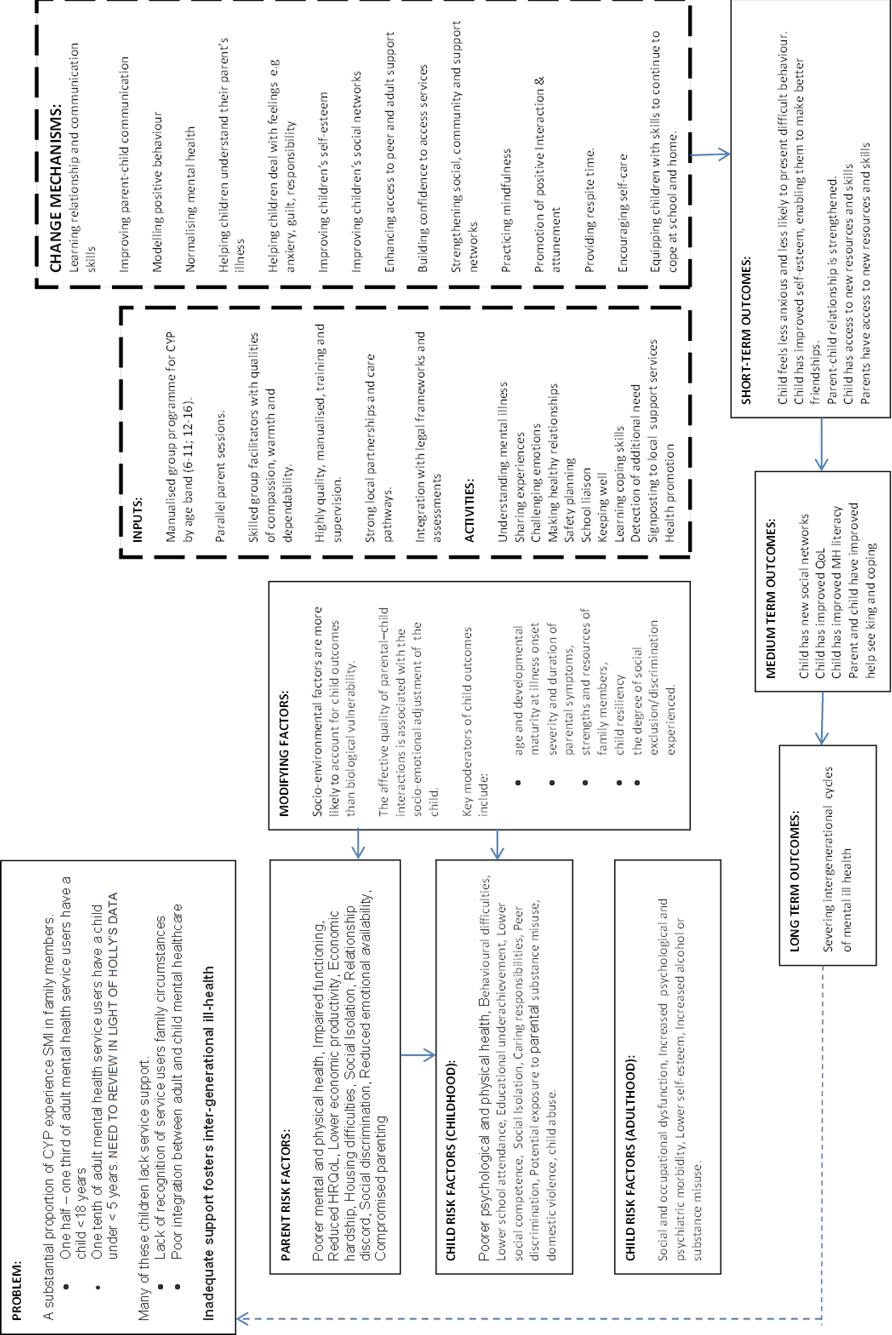 Appendix 3: Outcome DescriptionsDescription of Primary MeasuresPedsQL™The PedsQL™ comprises 23 items capturing the children’s physical and emotional health and their social and school functioning153. Each item asks the child to indicate how much of a problem a particular aspect of life has been for them over the previous month. For example: under the section “My health and activities”, items include “It is hard for me to do chores around the house” and “I hurt or ache”; under the section “About my feelings”, items include “I feel afraid or scared” and “I worry about what will happen to me”. The child’s answer is scored according to the frequency with which each of the 23 problems affect them, from a choice of 5 options: Never=0, Almost Never=1, Sometimes=2, Often=3, Almost Always=4. KIDSCREEN™The 52m KIDSCREEN™124 was completed by 8-16 year old children in our sample as a self-report measure of their QoL, and by their parents as a proxy-report measure of their children’s QoL. The KIDSCREEN-52™ is not validated for 7-year olds, so data for children of that age in our sample is available only from their parent’s proxy-report. The KIDSCREEN questionnaire covers 10 domains: 1) Physical Wellbeing, 2) Psychological Wellbeing, 3) Mood & Emotions, 4) Self-Perception, 5) Autonomy, 6) Parent Relation & Home Life, 7) Financial Resources, 8) Social Support & Peers, 9) School Environment and 10) Social Acceptance (Bullying).Children and parents rated each item using a 1-5 Likert-type according to the frequency (1=never, 2=seldom, 3=quite often, 4=very often, 5=always) or intensity (1=not at all, 2=slightly, 3=moderately, 4=very, 5=extremely) that they attributed to each statement (e.g. “have you felt sad”? or “have you been worried about the way you look”?) over the previous one week. The KIDSCREEN-52™ does not provide an overall measure of general QoL, but it considers each domain separately, with higher scores indicating a better QoL in each domain.For 14 items, scores had to be reversed so that higher scores reflected a better QoL for those items. These items were: Physical Well-being: Item 1. “In general, how would you say your health is?” (excellent=5, very good=4, good=3, fair=2, poor=1)Moods & Emotions: Items: 1. Have you felt that you do everything badly? 2. Have you felt sad? 3. Have you felt so bad that you didn’t want to do anything? 4. Have you felt that everything in your life goes wrong? 5. Have you felt fed up? 6 Have you felt lonely? 7. Have you felt under pressure? (never=5, seldom=4, quite often=3, very often=2, always=1)Self-Perception: Items: 3. Have you been worried about the way you look? 4. Have you felt jealous of the way other girls and boys look? 5. Would you like to change something about your body? (never=5, seldom=4, quite often=3, very often=2, always=1)Social Acceptance (Bullying): Items: 1 Have you been afraid of other girls and boys? 2 Have other girls and boys made fun of you? 3 Have other girls and boys bullied you? (never=5, seldom=4, quite often=3, very often=2, always=1)Summary scores were calculated by adding all the scores from each participant. Only summary scores from participants with complete data, where every item of the scale was answered, were summed up. Rasch Person Parameters (PP) were assigned to each possible summary score (Ravens-Sieberer et al, 2008). The PPs were transformed into T-values with a mean of 50 and a standard deviation (SD) of approximately 10. Description of Secondary MeasuresCHU-9D (CYP only)To inform a future economic evaluation, we used the CHU-9D114, which is validated for children aged 7-17, to estimate incremental health gain in QALYs. This QoL measure was used in addition to PedsQL™ and KIDSCREEN™ which do not have corresponding utility values and cannot be used to calculate QALYs in a future economic evaluation. The questionnaire consists of 9 domains, each with 5 statements (scored 1–5) that assess the child’s functioning “today” across domains of worry, sadness, pain, tiredness, annoyance, school, sleep, daily routine and activities. For example: 1= I don’t feel sad today, 2=I feel a little bit sad today, 3=I feel a bit sad today, 4=I feel quite sad today, 5=I feel very sad today. The responses under the 9 domains can be taken together as a description of the child’s QoL or “health state” using a descriptive system that combines all responses across all items (e.g. 11232152). There are many different health states based on this descriptive system, because of the different combinations of responses across the 9 dimensions. Each of these health states has a utility value on a 0–1 scale, where 1 is perfect health and 0 is a state equivalent to being dead. Completed CHU9D questionnaires were scored and transformed into utility values using SPSS syntax provided by the developers of the measure. Here, we describe the CHU9D’s mean utility values and standard deviations for our sample as an indicator of the CHU9D’s performance in capturing QoL for our population. There are suggestions in the literature that utility values of 0.9, 0.8, 0.7, and 0.6 or less, correspond to excellent, very good, good, fair or poor general health respectively (Chen et al, 2015). Differences over 0.03 units in utility-based measures of QoL in adults are considered clinically important (Drummond, 2001) but there is no established minimum clinically important difference (MCID) for equivalent measures in children.RCADSThe brief version of the Revised Child Anxiety and Depression Scale is a 25-item questionnaire which derives from the full 47-item RCADS154 and assesses children’s depression and anxiety. It is validated as a self-completed measure for 8-18-year olds and it can also be completed by their parents as a proxy-report. We had 2 children younger than 8 years in our sample, for whom we only obtained parent proxy-report data. Items are rated on a 4-point Likert-scale from 0 to 3, where 0 = Never, 1 = Sometimes, 2 = Often, and 3 = Always. Examples of items are: “I worry when I think I have done poorly at something” (anxiety) and “Nothing is much fun anymore” (depression). Raw scores are obtained by adding the scores of all the items. Missing data for raw scores for up to 2 missing items can be prorated using the remaining items within a scale (sum of the completed items divided by the number of the completed items, then multiplied by the total number of items and rounded to the nearest integer). Raw scores are transformed into t-scores by matching the raw score to its corresponding age and gender normed t-scores available in the questionnaire’s user guide109. Clinical cut-offs for the t-scores are: 0-64 clinical range, 65-69 borderline clinical range, and ≥70 clinical range. Higher scores denote greater clinical need. We analysed the t-scores as a continuous variable because the small sample size did not allow grouping the children into clinical categories. SDQThe 25-item Strength and Difficulties Questionnaire108, 155 is validated as a self-report measure for 11-16-year olds and as a parent proxy-report measure for all ages. For children younger than 11 years in our sample, we only obtained parent proxy-report data. Over two-thirds of our sample were younger than 11 years, so we have less child self-report data than parent proxy-report data on the SDQ.The SDQ assesses positive and negative attributes of a child’s behaviours and experiences over the previous six months under the following 5 domains: Emotional symptoms (e.g. “I worry a lot”); items 3, 8, 13, 16, 24.Conduct problems (e.g. “I fight a lot. I can make other people do what I want”); items 5, 7, 12, 18, 22.Hyperactivity/inattention (e.g. “I am constantly fidgeting or squirming”); items 2,10,15,21,25Peer relationship problems (e.g. “I am usually on my own. I generally play alone or keep to myself”); items 6, 11, 14, 19, 23.Prosocial behaviour (e.g. “I often volunteer to help others (parents, teachers, children)”); items 1, 4, 9, 17, 20.Children or parents mark a box for “Not True=0, Somewhat True=1, Certainly True=2”. Items 7,11,14,21,25 need to be reverse coded.  The resultant score for each sub-scale is 0-10 and for the total score ranges from 0 to 40. A total “difficulties” score was generated by summing scores from 4 scales excluding the prosocial behaviours one. If one of the 4 component scores is missing, then the total score is not counted. Higher mean scores for SDQ total and for the 4 sub-scales (other than prosocial behaviours scale) indicate a higher level of difficulties. For prosocial behaviours, higher mean scores indicate less difficulties. Each 1-point increase in the total difficulties score corresponds with an increase in the risk of mental health problems.A range of scores can be used to categorised difficulties to 4 groups: close to average, slightly raised, high, very high. For child self-report, the corresponding range of scores are: Total difficulties: 0-14, 15-17, 18-19, 20-40; Emotional Problems: 0-4, 5, 6, 7-10; Conduct problems: 0-3, 4, 5, 6-1; Hyperactivity: 0-5, 6, 7, 8-10; Peer problems: 0-2, 3, 4, 5-10; Prosocial: 7-10, 6, 5, 0-4. For parent proxy-report the range of scores are: Total difficulties: 0-13, 14-16, 17-19, 20-40; Emotional problems: 0-3, 4, 5-6, 7-10; Conduct problems: 0-2, 3, 4-5, 6-10; Hyperactivity: 0-5, 6-7, 8, 9-10; Peer problems: 0-2, 3, 4, 5-10. Prosocial: 8-10, 7, 6, 0-5. MHQ (CYP only)We computed the total MHLq score as the sum of all 33 items; the minimum possible score is 33 and the maximum 165. If any of the items on the questionnaire were missing, then we did not obtain a total score. We also computed sub-scores for the 3 MHLq domains by summing up the relevant items, i.e.: Help seeking and first aid skills (10 items: 1, 5, 6, 8, 10, 13, 19, 20, 24, 29,). Example items: “If a friend of mine developed a mental disorder, I would talk to the form teacher or other teacher”; “If I had a mental disorder I would seek my friends’ help”. The minimum possible score is 11 and the maximum 55.Knowledge/stereotypes on mental health problems (15 items: 3, 4, 7, 11, 12, 15, 16, 17, 18, 22, 23, 25, 26, 28, 31). Example items: “People with schizophrenia usually have delusions (i.e., they may believe they are constantly being followed and observed); “People with mental disorders come from families with little money.” The minimum possible score is 15 and the maximum 75.Self-help strategies (8 items: 2, 9, 14, 21, 27, 30, 32, 33). “Good sleep helps to improve mental health”; “Doing something enjoyable helps to improve mental health”. The minimum possible score is 8 and the maximum 40.Parenting Scale (Parents Only)Parents who completed the questionnaire described their parenting style over the previous 2 months by using a 7-point visual continuum between two polarised statements, e.g. “When my child misbehaves... I do something right away o o o o o o o I do something later”.  Each point in the continuum receives a 1-7 score, where 7 is the ineffective/ maladaptive/ unhelpful end of the item. The following items have 7 on the left side: 2, 3, 6, 9, 10, 13, 14, 17, 19, 20, 23, 26, 27, 30. The rest are reversed scored and have the 7 on the right side.  We computed the total parenting scale score by adding the scores for all the items and then dividing by the number of scored items to arrive at an average total response for parenting. We obtained sub-scores by calculating the average of responses on the items specific to each domain, as follows:Laxness: items 7, 8, 12, 15, 16, 19, 20, 21, 24, 26, 30 (11 items) (e.g. “I threaten to do things that... I’m sure I can carry out o o o o o o o I know I won’t actually do”Over-reactivity: items 3, 6, 9, 10, 14, 17, 18, 22, 25, 28 (10 items) (e.g. When I’m upset or under stress... I am picky and on my child’s back o o o o o o o I am not more picky than usual”)Verbosity: items 2, 4, 7, 9, 11, 23, 29 (7 items) (e.g. “If my child talks back or complains when I handle a problem... I ignore the complaining and stick to what I said o o o o o o o I give my child a talk about not complaining”)Items not on a domain but included in the total score: items 1, 5, 13, 27 (4 items) (e.g. “When my child pesters me... I can ignore the pestering o o o o o o o I can’t ignore the pestering”)The PSI—Short Form (Parents Only)Out of the 36 items, 33 items use a Likert scale response option of 1 (strongly disagree) to 5 (strongly agree); e.g. “I feel trapped by my responsibilities as a parent”.  Out of the 3 remaining items, item 22 asks whether the parent feels that they are: 1= a very good parent, 2=a better than average parent, 3=an average parent, 4= a person who has some trouble being a parent, 5=not very good at being a parent. Item 32 asks whether the parent found that getting their child to do something or to stop doing something was: 1=harder, 2=somewhat harder, 3=about as hard as, 4=somewhat easier, 5=much easier than they expected. Finally, item 33 asks how many things that the child does annoy their parent and the response options were: 1=1–3, 2=4–5, 3=6–7, 4=8–9, 5=10+. All items in the scale are reverse-coded so that ascending PSI values indicate ‘worse’ scores, except for items 22 and 33 which are already phrased in this direction are not reversed scored for the analysis.Scores were calculated separately for the three subscales by summing scores of the 12 items on each subscale, with possible scores in each subscale ranging from 12 to 60. Parental Distress was calculated as the sum of items 1 -12, Parent-Child Dysfunctional Interaction is calculated as the sum of items 13-24 and Difficult Child is calculated as the sum of items 25-36.  The three subscales are computed if all items are answer or if a maximum of one item is missing. A total score for the parenting stress index is calculated by summing the three subscale scores, with possible scores ranging from 36 to 180. Higher scores on the PSI-SF total and its subscales indicate greater parental stress. Measures for Resource Use Child and Adolescent Service Use Schedule (CA-SUS)Collection of child resource utilisation data were piloted using the Child and Adolescent Service Use Schedule (CA-SUS)128, 129. We used the tool to identify the most important aspects of resource utilisation and to assess the feasibility of collecting information on receipt of care and services in relation to children’s needs and services from the NHS, social care, education, voluntary and third sector organisations. We did not calculate costs for this resource use as part of this feasibility study.The CA-SUS was adapted for our study in consultation with Prof Sarah Byford, the designer of the CA-SUS questionnaire. This adaptation involved: removing the sections on out-of-pocket expenses and employment; removing the question on education type; removing the follow-on questions asking name of hospital for the hospital service use questions; removing complementary therapist (e.g. homeopath) from the list of community services, adding NHS walk-in services and NHS Direct to the list of community services; and simplifying the questions in the criminal justice services section. A copy of the CA-SUS version used in our study can be found in REF TitlePageList of FiguresviList of TablesViList of AbbreviationsviiAbstractix Plain English Summary xiScientific Summary xiiMain ReportMain ReportChapter 1: Background1The Extent of the Problem1Mechanisms of Risk1Implications for CAPRI Lives3Background and Rationale for Young SMILES programme5Quality of Life in CAPRI6Evidence for Interventions to Improve HR-QoL in CAPRI6Developing the model for Young SMILES7Chapter 2: Aims and Objectives of the Feasibility Study9Current Policy and Initiatives 9Aims and Objectives of the Feasibility Study 11Report Roadmap 15Chapter 3: Intervention Development  16      3.1 Introduction 16      3.2 Methods16       3.3 Key Findings17         3.3.1 Young SMILES17         3.3.2 Theory of Change18      3.4 Conclusion 18Chapter 4: Trial Design and Methods19Trial Design 19         4.1.1 Protocol Changes19Participant Eligibility20         4.2.1 Trail Sites   22   4.2.2 Recruitment and Consent22      4.3 Intervention Design 24   4.3.1 Comparator – TAU24         4.3.2 Intervention – Young SMILES 24               4.3.2.1 CYP Group Sessions25               4.3.2.2 Parent/Carer Group Sessions26         4.3.3 Practitioner Training 27      4.4 Outcome Assessment 27         4.4.1 Outcome Measures28         4.4.2 Resource Utilisation 28         4.4.3 Qualitative Interviews29      4.5 Sample Size 	30      4.6 Randomisation30      4.7 Blinding 30      4.8 Statistics31      4.9 Adverse Events 31      4.10 Public Involvement31Chapter 5: Quantitative Results32Participant Flow32Participant Characteristics 365.3 Outcomes38        5.3.1 PedQL™   39         5.3.2 KIDSCREEN™  40         5.3.3 CHU-9D43         5.3.4 RCADS-2544         5.3.5 SDQ45         5.3.6 MHLq47      5.4 Parenting Outcomes 48        5.4.1 Arnold O’Leary Parenting Scale 48        5.4.2 PSI-SF49      5.5 Resource-Use Over Time51        5.5.1 Accommodation, Education and Hospital Service Use52        5.5.2 Community Service Utilisation 53        5.5.3 Medication and Criminal Justice Services 55      5.6 Discussion55        5.6.1 Participants55        5.6.2 Outcomes56        5.6.3 Mental Health Literacy58        5.6.4 Resource Utilisation 59        5.6.5 Data Missingness60Chapter 6: Acceptability of Intervention – Parent & CYP Qualitative Studies62Study 1: Parent Interviews62      6.1 Methods62      6.2 Data Collection63      6.3 Data Analysis64      6.4 Theory for Analysis65      6.5 Key Findings66        6.5.1 Intervention Coherence67        6.5.2 Affective Attitude69        6.5.3 Burden 71        6.5.4 Ethicality74        6.5.5 Opportunity Costs76        6.5.6 Perceived Effectiveness76        6.5.7 Self-Efficacy80Study 2: CYP Interviews84      6.6 Methods84      6.7 Data Collection 85      6.8 Data Analysis86      6.9 Key Findings86        6.9.1 Intervention Coherence87        6.9.2 Affective Attitude89        6.9.3 Burden 90        6.9.4 Ethicality91        6.9.5 Opportunity Costs93        6.9.6 Perceived Effectiveness94        6.9.7 Self-Efficacy96      6.10 Strengths and Limitations98      6.11 Discussion99Chapter 7: Intervention Delivery – Facilitator and Referrer Qualitative Studies101Study 1: Intervention Facilitator Perspectives101      7.1 Methods101      7.2 Data Collection101      7.3 Data Analysis102      7.4 Theoretical Perspective 102      7.5 Key Findings103        7.5.1 Coherence: Understanding and Making Sense of Young SMILES104        7.5.2 Cognitive Participation: Work Needed for a New Community Practice105        7.5.3 Collective Action: Developing the Intervention in Practice110        7.5.4 Reflexive Monitoring: Appraising and Redefining the Intended Intervention114      7.6 Strengths and Limitations120      7.7 Discussion121Study 2: Referrer Perspectives122      7.8 Methods122      7.9 Data Collection 122      7.10 Data Analysis123      7.11 Key Findings123        7.11.1 Coherence  125        7.11.2 Cognitive Participation126        7.11.3 Collective Action129        7.11.4 Reflexive Monitoring132      7.12 Strengths and Limitations136      7.13 Discussion136Chapter 8: Summary of Findings and Assessment of Feasibility 138      8.1 Objective 1  Co-produce (with stakeholders) an intervention that was  acceptable to families and feasible to deliver in the NHS and in the community with support from health and non-health professionals138      8.2 Objective 2Determine the rates of intervention uptake and adherence, and of completed follow-up measures139     8.3 Objective 3Identify appropriate outcome measures and estimate their data missingness141    8.4 Objective 4Develop a child resource utilisation questionnaire and estimate its data missingness143   8.5 Objective 5Capture the experiences of children and parents who participated in the intervention and of professionals who referred or supported families144Chapter 9: Conclusions and Recommendations for a Future Trial146   9.1 Is a Future Trial Feasible 148   9.2 Recommendations for the Future149Acknowledgements151The Research Team151Data Sharing Statement154References155Appendix 1: Recruitment Difficulties 167Appendix 2: Theory of Change Diagram 169Appendix 3: Outcome Descriptions 170Figure 1CONSORT Diagram34Table No.Table TitlePageTable 1Key Publications Addressing Parental SMI10Table 2Preliminary and Revised Objectives 11Table 3HTA Report Objectives Mapped onto Protocol Objectives 13Table 4Inclusion Criteria 20Table 5Exclusion Criteria 21Table 6Outline of CYP Young SMILES Groups25Table 7Outline of Parents Young SMILES Groups26Table 8Summary of Young SMILES Outcome Measures27Table 9Characteristics of index children and of all participating children, presented by randomisation group (Young SMILES and TAU)35Table 10Characteristics of participating parents presented by randomisation group (Young SMILES and TAU)36Table 11Number of Young SMILES sessions attended by all children and their parents in families randomised to the intervention37Table 12Interpretation of Scores37Table 13PedsQL™  Child Self-Report and Parent Proxy-Report Questionnaires at Baseline and at 4- and 6-months follow-up39Table 14KIDSCREEN™   Child Self-Report and Parent Proxy-Report Questionnaires at Baseline, 4- and 6-months follow-up41Table 15The CHU9D Child Self-Report Questionnaire at Baseline and at 4- and 6-months follow-up 43Table 16RCADS Child Self-Report and Parent Proxy-Report Questionnaires at Baseline and at 4- and 6-months follow-up44Table 17SDQ Child Self-Report and Parent Proxy-Report at Baseline and at 4- and 6-months follow-up46Table 18MHLq Child Self-Report at Baseline and at 4- and 6-months follow up47Table 19Arnold O’Leary Parenting Scale Self-Reported at Baseline and at 4- and 6-month follow-up49Table 20PSI-SF Self-Reported at Baseline and at 4- and 6-months follow-up47Table 21Defensive Responding PSI-SF Self-Reported at Baseline and at 4- and 6-months follow-up50Table 22Accommodation, Education and Hospital Service Use Parent-reported at Baseline and at 4- and 6-months follow-up52Table 23Community Service Utilisation Parent-Reported at Baseline and at 4- and 6-month follow-up54Table 24Data Missingness60Table 25Constructs of Theoretical Framework of Acceptability65Table 26Demographics of Parent Sample66Table 27TFA constructs and associated themes from parent interviews66Table 28Demographics of CYP Sample 86Table 29TFA constructs and associated themes from CYP interviews87Table 30NPT constructs and themes from facilitator interviews104Table 31Demographic characteristics of referrer sample123Table 32NPT constructs and themes from referrer interviews124ACEAdverse Childhood Experiences NPTNormalisation Process TheoryCAMHEEChild and Adolescent Mental Health in Enlarged EuropeNSPCCNational Society for the Prevention of Cruelty to ChildrenCAPRIChildren and Adolescents of Parents with Serious Mental IllnessPedQL™Paediatric Quality of Life InventoryCA-SUSChild and Adolescent Service Use SchedulePPIPatient Public InvolvementCAMHSChild and Adolescent Mental Health Service PSIParent Stress IndexCCGsClinical Commissioning GroupsQALQuality of LifeCHU-9DChild Health Utility 9D QALYsQuality-adjusted life yearsCONSORTConsolidated Standards of Reporting TrialsRCADSRevised Child Anxiety and Depression ScaleCYPChildren and Young People RCTRandomised Control TrialHR-QoLHealth-Related Quality of LifeSDQStrengths and Difficulties QuestionnaireIAPTImproving Access to Psychological TherapiesSOPsStandard Operating ProceduresLTPLocal Transformation PlansSMISerious Mental Illness MHLqMental Health Literacy QuestionnaireTAUTreatment as usual NHSNational Health ServiceTFATheoretical Framework of Acceptability PublicationYearAuthorChild and Adolescent Mental Health in Enlarged Europe92007The European Union‘Child Welfare Act in Finland’982007Ministry of Social Affairs and Health (Finland)‘Children of Parents with a Mental Illness (COPMI) Framework for Mental Health Services 2010-2015’992010Department of Health (Australia)‘Social and Emotional Wellbeing for Children and Young People’732011National Institute of Clinical Excellence (UK)‘Think Child, Think Parent, Think Family’502011Social Care Institute for Excellence (UK)‘Children First: National guidance for the protection and welfare of children in Ireland’1002011Department of Children and Young People (Ireland)‘Working with Troubled Families’882012Department for Communities and Local Government (UK)‘Future In Mind’68 (guidance outlining aims for transforming how CAMHS services are delivered nationally)2015Department of Health (UK)‘Children’s and Young People’s Strategy’1012016Department of Education (Northern Ireland)Preliminary objectives (HTA, 2014)Revised objectives (Gellatly et al, 2018)Justification for changeA. To randomise children, adolescents and their parents to the intervention or treatment as usual pathways in a wait-list control design.1. Using a feasibility randomised controlled trial (RCT) comparing the intervention developed in our earlier work with usual care to determine uptake, adherence and follow-up rates.Waiting list control was mooted as a comparator in much earlier versions of the protocol as requested by reviewers. However, it was rejected because study sites were not able to deliver twice the number of Young SMILES groups – once for the intervention group and once for the control - within the given time-frame and costs. Thus, the comparator was always usual care and not waiting list, as stated in objective A. In objective B the comparator is stated as usual care.B. To estimate uptake, intervention adherence and retention to follow-up rates in an RCT comparing the intervention with usual care. 1. Using a feasibility randomised controlled trial (RCT) comparing the intervention developed in our earlier work with usual care to determine uptake, adherence and follow-up rates.Preliminary objective B was merged with objective A, to make a revised objective 1.C. To determine which child/adolescent self-completed outcome measures are able to capture the effects of the intervention over time, especially in the primary outcome measures identified as important by the stakeholders. 2. To determine, from a battery of outcome measures, the most appropriate primary outcomes with which to assess any effects of the intervention over time, considering the areas identified as important by the stakeholders.The preliminary and revised objectives are the same.D. To obtain estimates of intervention effects and measures of variability on the selected outcome measures to inform sample size calculations for a definitive trial. Preliminary objective D was removed as inappropriate because, in our feasibility study, we are not powered to estimate intervention effects. E. To optimise and pilot a data collection tool to capture the most relevant aspects of family’s resource utilisation (including Young SMILES) over time. 3. To develop and pilot a data collection tool relevant to family resource use over time.Preliminary objective E and revised objective 3 remained the same.4. To determine if the intervention is acceptable to CAPRI, their parents and the practitioners delivering the intervention.Objective 4 was added as part of the revised objectives (there was no corresponding one in the preliminary objectives). This is because assessing the intervention’s acceptability via qualitative work was a major aspect of the feasibility study and the preliminary objectives did not reflect this.-5. To establish if the intervention can be implemented successfully within third sector and NHS settings.Objective 5 was added as part of the revised objectives (there was no corresponding preliminary objectives. This is because the study had two distinct implementation models (NHS and third sector) and the preliminary objectives did not reflect this. Final objectives in HTA reportMapping onto Gellatly et al (2018) objectivesa) co-produce (with stakeholders) an intervention that was acceptable to families and feasible to deliver in the NHS and in the community with support from health and non-health professionalsThis objective captures the primary aim of the study – as stated in the original 14/29 HTA call – and also incorporates published objectives 4 and 5 (pasted below). 4. To determine if the intervention is acceptable to CAPRI, their parents and the practitioners delivering the intervention.5. To establish if the intervention can be implemented successfully within third sector and NHS settings.b) determine the rates of intervention uptake and adherence, and of completed follow-up measures; This is the same as published objective 1 (pasted below).1. Using a feasibility randomised controlled trial (RCT) compare the intervention developed in our earlier work with usual care to determine uptake, adherence and follow-up rates.c) identify appropriate outcome measures and estimate their data missingness; This is a revised version of objective 2 (pasted below). We cannot assess intervention effects on specific outcomes in a feasibility study. Therefore, we describe our objective more accurately here in terms of feasibility of completion of outcome collection at baseline and follow up (assessed by data missingness). 2. To determine, from a battery of outcome measures, the most appropriate primary outcomes with which to assess any effects of the intervention over time, considering the areas identified as important by the stakeholders.d) develop a child resource utilisation questionnaire and estimate its data missingness; This is the same as objective 3 below, revised to include “data missingness” as a more accurate objective of feasibility for data collection. The final objective also specifies that resource utilisation refers to the child and not the family. 3. To develop and pilot a data collection tool relevant to family resource use over time.e) capture the experiences of children and parents who participated in the intervention and of professionals who referred or supported families to participate in the intervention.This is an objective that maps onto objectives 4 and 5 of Gellatly et al (2018) that conveys the qualitative work which was a large part of this study to determine acceptability and feasibility.4. To determine if the intervention is acceptable to CAPRI, their parents and the practitioners delivering the intervention.5. To establish if the intervention can be implemented successfully within third sector and NHS settings.1. Children and adolescents aged 6-16 years with serious parental mental illness.2.Parents/carers with a serious mental illness* and their partners who may or may not have any mental health problems. The focus of our project is the children and adolescents and their outcomes, rather than the parents. Therefore, we do not intend to carry out full clinical interviews with the parents or report diagnostic codes. We shall accept the primary and secondary diagnoses reported by a key health professional, such as the GP, care coordinator and key worker, as most of these parents are likely to receive secondary care or be monitored in primary care. This can be gleaned during professional referral into the study or, in the case of a self-referral by the parent we shall obtain the diagnosis by contacting the parent’s appropriate care coordinator, e.g. GP or CPN, following the parent’s permission to do so.*Defined as a severe psychiatric disorder that requires intervention, hospitalisation or ongoing treatment. Parents with a diagnosis of schizophrenia or related disorder, schizoaffective disorder, bipolar disorder, severe recurrent unipolar depression, psychotic depression, severe anxiety, OCD and PTSD are sought. Parents with a current diagnosis of a severe psychiatric disorder with a minimum requirement of scheduled follow up with secondary care services will be eligible for study inclusion.3. Children and adolescents must have at least 10 hours of contact with the parent/carer with serious mental illness. (The child/ adolescent does not have to live with a mentally ill parent necessarily). 4.The parents/carers/guardians understand the purpose and remit of the intervention for themselves and their child/ adolescent and consent to their attendance and completion of outcome measures and interviews.5.Children/ adolescents must have some awareness of the parent’s mental illness, confirmed by the parent and/or the appropriate care coordinator. If they have no awareness of the parent’s illness, we discuss how the parent and care coordinator can prepare the children/ adolescents before they start group work. 1.Children/ adolescents of parents diagnosed with common mental health problems (e.g. mild-moderate depression) or with primary substance misuse, rather than with a primary diagnosis of a serious mental illness as defined in the inclusion criterion 1 above2.The children/adolescents have significant cognitive impairment or a learning disability or major mental illness or behavioural problems (as verified by their GP or other health professionals involved in the family’s care) which makes it impossible or unsafe for them to participate in group work.3The parent is extremely unwell at the time of eligibility assessment, which makes it difficult or unsafe for them to participate in group or individual work. (It is acknowledged that these children/adolescents may be those especially in need of support and therefore this will be judged on a case-by case basis by experienced practitioners).4.The children/adolescents have already participated in Family SMILES (which is not applicable in the North East where Family SMILES is not available). SessionObjectivesSession 1: Welcome to Young SMILESUnderstand the aims of the group and introduce key themes (e.g. the fictitious family)Session 2: All About MeUnderstand a sense of self and identify personal strengths and qualitiesSession 3: What happens in my family?Understand mental illness and the impact it can have on a young person’s familySession 4: Things we worry aboutIdentify the sources of feelings and understand healthy and unhealthy responses to themSession 5: Our WorldIdentify the key sources of stress and the building blocks needed for a foundation of feeling goodSession 6: Where do I go when I need help?Identify support networks and learn how to access help from professionalsSession 7: Enjoying being meUnderstand personal strengths and aspirations, recognise which aspirations they can shapeSession 8: Moving on togetherCelebrate progress, consolidate relationships and plan for the futureSessionObjectivesSession 1: Welcome General introduction and welcome parentsSession 2: What our children do wellDevelop insights into how parents/carers can (and do) encourage and support their children to do well and feel good about themselvesSession 3: What our children worry aboutIdentify sources of stress in their children and understand healthy and unhealthy responsesSession 4: How we support our childrenIdentify obstacles to successful family communication and identify support networksSession 5: Moving on togetherCelebrate progress, consolidate relationships and plan for the futurePrimary OutcomePrimary OutcomeOutcomeMeasured by/usingHealth-related quality of lifeThe Paediatric Quality of Life Inventory™ (PedsQL)106 Health-related quality of lifeKIDSCREEN™107Secondary OutcomesSecondary OutcomesOutcomeMeasured by/usingChild psychopathology and prosocial behaviourStrengths and Difficulties Questionnaire (SDQ)108Symptoms of common mental health problemsRevised Child Anxiety and Depression Scale (RCADS)109Knowledge and perceptions about serious mental illness (mental health literacy)Mental Health Literacy Questionnaire (MHLq)110, 111Parenting competenciesArnold-O’Leary Parenting Scale112Degree and cause of stress in a parent-child relationshipsParent Stress Index/Short Form (PSI)113Incremental health gain in quality-adjusted life yearsChild Health Utility 9D (CHU-9D)114Resource useChild and Adolescent Service Use Schedule (CA-SUS) (see REF)Children and young people, parent facilitator acceptabilityQualitative InterviewsINDEX CHILDREN(n=33)INDEX CHILDREN(n=33)INDEX CHILDREN(n=33)INDEX CHILDREN(n=33)ALL CHILDREN(40)ALL CHILDREN(40)ALL CHILDREN(40)ALL CHILDREN(40)Young SMILES(n=18)Young SMILES(n=18)TAU(n=15)TAU(n=15)Young SMILES(n=24)Young SMILES(n=24)TAU(n=16)TAU(n=16)Age (years)Rangel 7 – 16 yrsMSDMSDMSDMSD    Whole group 10.22.311.12.710.22.110.92.7    6 – 11-year olds9.21.29.41.19.41.39.31.1    12 – 16-year olds13.81.714.41.313.41.714.41.3Age (groups)N%N%N%N%    6 – 11-year olds1478106719791169    12 – 16-year olds422533521531Gender N%N%N%N%    Female10569601250956    Male8446401250744    Total18100151002410016100Living with parentsN%N%N%N%   Yes18100151002410016100    No00000000Number of siblings N%N%N%N%    1422533417531    2528320833319    3211172816    4422213521319    5211427D28425    6160031300    Total18100151002410016100Knowledge of Parental SMIN%N%N%N%   Yes1372128018751275    No528320625425    Total18100151002410016100Young SMILES(n=18)Young SMILES(n=18)TAU(n=15)TAU(n=15)AgeN%n%    25-4414781387    45-64422213GenderN%n%    Female17941387    Male16213EthnicityN%n%  White British16891493   Asian 21100   Missing0017EducationN%n%    Secondary School7401067    Further Education844213    University 21100    Postgraduate 00213    Missing0017AccommodationN%n%   Owner occupied739320   Rented317533   Social Housing739533   Other1600Self-reported mental illnessN%n%   Bipolar633640   Alcohol739853   Depression1056853   Anxiety 844640   Personality Disorder42200   Schizophrenia21117   Panic Disorder317213   Substance Abuse950640   Phobia1617   No Diagnosis317427   Don’t Know1600   Other 317320N SessionsMedianIQR MinMaxChild2376 – 808Parent1932 – 5 05MeasureInterpretation of scoresEstablished cut-offsPedsQoL (child self-report and parent-proxy)Higher scores better HR-QoLOne standard deviation below the population mean = at risk of poor QoL KIDSCREEN (child self-report)Higher scores better HR-QoLNo established cut-offsCHU-9D (child self-report)Higher scores better HR-QoLUtility values:0.9 ≤ excellent HR-QoL 0.8 ≤ very good HR-QoL < 0.90.7 ≤ good HR-QoL < 0.80.6 ≤ fair HR-QoL < 0.7 0.6 > poor HR-QoL RCADS (child self-report and parent-proxy)Higher scores more severe anxiety and depression 0-64 = no clinical need65-69 = borderline clinical need ≥70 = clinical needSDQ (child self-report and parent-proxy)Higher scores greater child difficultiesNo established cut-offsMHLq (child self-report)Higher scores better child’s mental health literacyNo established cut-offsArnold O’Leary Parenting Scale (parent self-report)Higher scores less helpful parenting styleMother may need support if:Total score >3.2Laxness score > 3.6Over-reactivity score > 4.0Verbosity score > 2.4Parenting Stress Index (parent self-report)Higher scores worse parent-child relationship Family may need support if:Total score ≥ 114Parental distress & difficult child ≥ 40Parent-child dysfunctional interactions ≥ 36Child-reportedChild-reportedChild-reportedChild-reportedChild-reportedChild-reportedParent-reportedParent-reportedParent-reportedParent-reportedParent-reportedParent-reportedYoung SMILESYoung SMILESYoung SMILESTAUTAUTAUYoung SMILESYoung SMILESYoung SMILESTAUTAUTAUNMSDNMSDNmSDNMSDPedsQL™  Total  (0-100) PedsQL™  Total  (0-100) PedsQL™  Total  (0-100) PedsQL™  Total  (0-100) PedsQL™  Total  (0-100) PedsQL™  Total  (0-100) PedsQL™  Total  (0-100) PedsQL™  Total  (0-100) PedsQL™  Total  (0-100) PedsQL™  Total  (0-100) PedsQL™  Total  (0-100) PedsQL™  Total  (0-100) PedsQL™  Total  (0-100)     Baseline1874.019.61583.211.21867.522.11569.47.1    4 months1579.018.81286.212.91367.320.21069.511.4    6 months1473.318.91387.39.61474.915.51262.623.4PedsQL™   Domains (min – max 0-100)PedsQL™   Domains (min – max 0-100)PedsQL™   Domains (min – max 0-100)PedsQL™   Domains (min – max 0-100)PedsQL™   Domains (min – max 0-100)PedsQL™   Domains (min – max 0-100)Psycho-Logical    Baseline1865.418.71572.720.01862.920.21556.112.7    4 months1574.621.61278.320.91361.820.51057.814.3    6 months1470.516.41381.215.6 1466.820.11261.721.1Physical    Baseline1882.522.01593.88.81872.027.61582.712.4    4 months1583.517.21294.013.11372.822.01081.317.6    6 months1476.126.41393.58.31483.013.71263.528.7Child-reportedChild-reportedChild-reportedChild-reportedChild-reportedChild-reportedParent-reportedParent-reportedParent-reportedParent-reportedParent-reportedParent-reportedYoung SMILESYoung SMILESYoung SMILESTAUTAUTAUYoung SMILESYoung SMILESYoung SMILESTAUTAUTAUNMSDNMSDNMSDNMSDPhysical    Baseline1747.013.51350.210.31743.012.71442.810.0    4 months1451.111.11152.210.31450.013.21148.610.5    6 months1352.414.31254.810.41450.714.91244.59.3Psycho-Logical    Baseline1748.911.41451.110.51844.912.81541.68.0    4 months1453.18.41149.513.71446.012.11143.68.5    6 months1350.811.71159.38.81444.914.21249.09.9Mood/ Emotion    Baseline1748.08.91451.311.61743.414.51440.56.8    4 months1453.810.71153.213.71345.012.61141.38.8    6 months1349.38.41256.117.51440.413.21238.012.0Self-Perception    Baseline1750.611.01451.010.81848.313.91545.211.9    4 months1451.910.41151.69.21345.915.71144.411.1    6 months1350.110.81254.811.71350.615.01243.18.7Autonomy    Baseline1750.411.31449.716.01843.110.51549.09.5    4 months1453.69.91154.017.51345.711.71149.413.1    6 months1351.011.81256.613.81448.614.91251.49.7Parent Relations    Baseline1751.18.71454.310.41844.88.71548.410.0    4 months1454.38.81055.612.81346.011.71147.910.2    6 months1351.312.31258.210.11449.013.31249.810.4Financial    Baseline1647.19.41251.710.41648.514.11547.49.7    4 months1352.410.61155.69.11349.214.61051.211.9    6 months1348.311.41254.412.51346.914.91250.210.2Peers    Baseline1746.312.31449.710.01740.28.01445.113.0    4 months1445.513.51153.311.11341.914.01151.214.4    6 months1346.410.11254.713.51450.914.61247.38.4School    Baseline1751.49.51458.911.41848.514.41452.411.1    4 months1455.413.31162.410.11349.214.31150.111.4    6 months1350.811.71264.513.11449.513.91254.711.3Bulling    Baseline1745.113.51442.713.91844.612.71536.410.8    4 months1452.28.71146.914.91343.812.21134.918.0    6 months1352.19.71249.813.01446.013.51241.016.8Young SMILESYoung SMILESYoung SMILESYoung SMILESYoung SMILESTAU	TAU	TAU	TAU	TAU	NMSDMinMaxNMSDMinMaxBaseline180.70.20.21140.90.10.614 Month150.90.10.61130.90.10.616 Month140.80.20.31110.90.10.81QALYs110.4100.073110.4750.076NMedianIQRMinMaxNMedianIQRMinMaxDays between baseline and 4 month follow up15130105-1419215212133106.5-14091163Days between 4 month and 6 month follow up116454-743592127249.5-78.541116Child-reportedChild-reportedChild-reportedChild-reportedChild-reportedChild-reportedParent-reportedParent-reportedParent-reportedParent-reportedParent-reportedParent-reportedYoung SMILESYoung SMILESYoung SMILESTAUTAUTAUYoung SMILESYoung SMILESYoung SMILESTAUTAUTAUNMSDNMSDNMSDNMSDRCADS-25 Total    Baseline1747.514.31442.212.51861.120.21556.410.0    4 months1442.010.31139.39.31457.614.21159.317.5    6 months1344.713.81240.117.41456.917.01252.39.5RCADS DomainsRCADS DomainsRCADS DomainsRCADS DomainsRCADS DomainsRCADS DomainsRCADS DomainsRCADS DomainsRCADS DomainsRCADS DomainsRCADS DomainsRCADS DomainsRCADS DomainsAnxiety    Baseline1747.613.21442.612.01859.019.31554.610.1    4 months1443.311.01140.68.61456.414.01154.817.5    6 months1343.811.11240.614.91455.316.61249.09.8Depression    Baseline1747.814.11443.211.21861.718.51557.411.3    4 months1441.68.41139.99.61457.713.91162.414.3    6 months1346.814.61241.717.41458.116.71256.38.2Child-reportedChild-reportedChild-reportedChild-reportedChild-reportedChild-reportedParent-ProxyParent-ProxyParent-ProxyParent-ProxyParent-ProxyParent-ProxyYoung SMILESYoung SMILESYoung SMILESTAUTAUTAUYoung SMILESYoung SMILESYoung SMILESTAUTAUTAUNMSDNMSDNMSDNMSDSDQ Total (min 0-max 40)    Baseline616.55.1615.34.51818.05.41518.95.0    4 months513.22.2413.84.41420.05.21118.36.4    6 months613.74.5513.84.31416.85.31218.94.2SDQ Domains(min 0 – max10)SDQ Domains(min 0 – max10)SDQ Domains(min 0 – max10)SDQ Domains(min 0 – max10)SDQ Domains(min 0 – max10)SDQ Domains(min 0 – max10)SDQ Domains(min 0 – max10)SDQ Domains(min 0 – max10)SDQ Domains(min 0 – max10)SDQ Domains(min 0 – max10)SDQ Domains(min 0 – max10)SDQ Domains(min 0 – max10)SDQ Domains(min 0 – max10)Emotional problems     Baseline64.32.863.01.5184.62.9154.72.7    4 months51.81.642.51.9145.03.2114.52.5    6 months63.73.152.62.4144.03.9124.51.9Conduct Problems    Baseline63.31.463.52.0183.41.8153.51.7    4 months52.01.441.81.0143.61.7113.01.4    6 months62.21.052.21.1142.60.9123.61.6Hyper-Activity    Baseline64.72.264.51.2184.61.6154.91.2    4 months54.61.845.02.8145.61.5115.42.5    6 months63.81.554.40.5144.91.8125.12.1Peer problems    Baseline64.21.564.31.0185.31.6155.71.4    4 months54.80.444.50.6145.91.7115.41.8    6 months64.00.954.60.9145.31.2125.81.4Prosocial behaviours    Baseline67.21.767.81.8188.11.8158.12.4    4 months57.62.348.52.4148.11.8118.32.0    6 months66.72.257.81.5148.12.2128.31.7Young SMILESYoung SMILESYoung SMILESTAUTAUTAUNMSDNMSDMHLq Total (min 33 - max 165)     Baseline15130.513.213128.013.7    4 months12134.516.611129.511.6    6 months14130.412.611131.78.5MHLq DomainsHelp seeking & first aid skills (min 10 - max 50)    Baseline1841.36.41341.74.4    4 months1342.65.41144.53.2    6 months1442.34.81243.83.9Knowledge and stereotypes (min 15 - max 75)    Baseline1654.06.11352.77.7    4 months1255.97.51154.27.5    6 months1454.46.31156.54.3Self-help strategies (min 8 - max 40)    Baseline1732.04.71329.44.4    4 months1332.65.51126.62.7    6 months1429.44.01127.55.0Young SMILESYoung SMILESYoung SMILESTAUTAUTAUNMSDNMSDTotal (min 1 – max 7) Higher score = worse outcomes    Baseline173.60.6153.30.7    4 months143.60.5113.60.3    6 months122.90.8123.10.6MHLq DomainsLaxness (min 1 – max 7)    Baseline163.01.1153.31.2    4 months143.10.8113.20.6    6 months122.60.8122.70.8Over-reactivity (min 1 – max 7)    Baseline163.71.2153.30.8    4 months143.60.9113.70.7    6 months122.51.1122.81.0Verbosity (min 1 – max 7)    Baseline174.51.1153.71.2    4 months144.10.7114.20.7    6 months123.81.1123.80.9Young SMILESYoung SMILESYoung SMILESYoung SMILESYoung SMILESTAU    TAU    TAU    TAU    TAU    NMSDMinMaxNNSDMinMaxTotal min 36-max 180    Baseline16107.429.15215912102.424.763148    4 months1398.220.8541321185.520.150118    6 months1384.930.6461421290.019.447112Domains (min 12 - max 60)Domains (min 12 - max 60)Domains (min 12 - max 60)Domains (min 12 - max 60)Domains (min 12 - max 60)Parental Distress N         M         SDN         M         SDN         M         SDMinMaxNMSDMinMax    Baseline1638.312.013591133.38.62044    4 months1337.98.325521131.79.42154    6 months1232.612.215511231.410.41453Parent-Child Dysfunctional Interaction    Baseline1632.711.816561234.012.61958    4 months1326.87.914371126.18.31337    6 months1328.012.312521227.48.61647Difficult Child    Baseline1636.411.817591237.96.33048    4 months1333.49.615481030.57.01641    6 months1326.810.614451231.28.21341Young SMILESYoung SMILESYoung SMILESYoung SMILESYoung SMILESYoung SMILESYoung SMILESTAUTAUTAUTAUTAUN   M   M   SD   SDMinMaxNMSDMinMaxDefensive Responding min 7- mix 35    Baseline121218.318.35.012251622.47.4734    4 months101020.120.17.011351322.25.51031    6 months121218.818.86.09311318.27.8731Baseline (N=28)Baseline (N=28)Baseline (N=28)4 months follow-up (N=25)4 months follow-up (N=25)4 months follow-up (N=25)6 months follow-up (N=26)6 months follow-up (N=26)6 months follow-up (N=26)Service typeMSDNMSDNMSDNLived in domestic accommodation (Yes/No)1.000.00281.000.00251.000.0026Number of days absent from school/studies4.305.73286.5212.53252.693.5926Hospital admission (Yes/No)0.000.00280.40.20250.040.2026If yes, number of nights ..0..0..0Hospital outpatient appointment (Yes/No)0.320.48280.280.46250.270.4526If yes, number of appointments3.003.6491.290.7671.570.987Called an ambulance (Yes/No)0.250.44280.040.20250.190.9826If yes, number of times ambulance called1.830.4161.00.1..0Attended A&E (Yes/No)0.170.39230.080.28250.080.2726Baseline (N=28)Baseline (N=28)Baseline (N=28)Baseline (N=28)4-month follow-up (N=25)4-month follow-up (N=25)4-month follow-up (N=25)4-month follow-up (N=25)6-month follow-up (N=26)6-month follow-up (N=26)6-month follow-up (N=26)MSDSDNMSDSDNMSDNGP (home visit)0.000.000.00280.000.000.00250.000.0026GP (surgery)0.390.390.50280.320.320.48250.120.3326GP (telephone)0.040.040.19280.080.080.28250.080.2726Practice nurse0.110.110.31280.040.040.20250.040.2026District nurse0.000.000.00280.000.000.00250.040.2026Community pediatrician0.070.070.26280.080.080.28250.040.2026Care co-ordinator, case manager, key worker0.140.140.36280.040.040.20250.040.2026Psychiatrist0.000.000.00280.000.000.00250.000.0026Clinical psychologist0.000.000.00280.000.000.00250.000.0026CAMHS worker0.040.040.19280.040.040.20250.000.0026Community psychiatric nurse0.000.000.00280.000.000.00250.000.0026Counsellor0.040.040.19280.080.080.28250.040.2026Family therapist0.040.040.19280.000.000.00250.000.0026Art / drama /music / occupational therapy0.000.000.00280.040.040.20250.000.0026Social worker0.110.110.31280.130.130.34240.080.2726Family support worker0.140.140.36280.040.040.20250.040.2026Social services youth worker0.000.000.00280.040.040.20250.000.0026Accommodation key worker0.000.000.00280.000.000.00250.000.0026Educational psychologist0.000.000.00280.000.000.00250.000.0026Education welfare officer0.070.070.26280.120.120.33250.040.2026Connexions0.000.000.00280.160.160.80250.000.0026Mentor0.000.000.00280.080.080.28250.040.2026Drug/alcohol support worker0.000.000.00280.000.000.00250.000.0026Advice service (e.g. housing association)0.040.040.19280.000.000.00250.000.0026Helpline (e.g. Samaritans)0.000.000.00280.000.000.00250.000.0026NHS walk-in0.040.040.19280.000.000.00250.000.0026NHS Direct0.000.000.00280.000.000.00250.000.0026MeasureData missing Young SMILESData missing TAUPedsQoL (child self-report)3/182/15PedsQoL (parent-proxy)5/185/15KIDSCREEN (child self-report)All domains (except financial: 3/17 Financial: 3/16Physical: 1/13Financial: 0/12All other domains: 2/14CHU-9D (child self-report)3/181/14RCADS (child self-report)3/172/14RCADS (parent-proxy)4/184/15SDQ (child self-report)1/61/6SDQ (parent-proxy)4/184/18MHLq (child self-report)3/152/13Arnold O’Leary Parenting Scale (parent self-report)3/174/15Parenting Stress Index (parent self-report)3/161/12Construct Meaning Intervention Coherence The degree to which the individual understands the intervention.Affective Attitude How an individual feels about the intervention. Burden The experienced amount of effort that is required to participate. Ethicality The extent to which the interventions aligns with the values of the individual.Opportunity Costs The amount of benefits, values and values that are sacrificed to participate in the intervention. Perceived EffectivenessThe perceived likelihood that the intervention will fulfil its purpose.Self-EfficacyThe participant’s confidence that they have the ability to perform what is required to participate in the intervention.   AgesTotal (n=14)25-34 years old1035-44 years old4SexTotalMale1Female13Diagnosis*TotalDepression 6Schizophrenia5Generalised Anxiety4PTSD3Bipolar Disorder3OCD2Panic Disorder1Component constructStudy themesIntervention coherenceFocus on children’s needsWhole family approachLack of focus on parent needsUncertainties about purpose Affective attitudeDesire to improve children’s mental health literacyReflective attitudeHopeDe-shamingPrefer 1-to-1/previous supportUnprofessionalism of attendeesPositive atmosphereNeed for more timeBurdenLack of perceived burdenTransport issuesReluctance due to anxietiesLack of sensitivity to cultural needsEthicalityValue of child timeRespite from parental responsibilitiesQuality family timeFocus unaligned with intended outcomesEnvironment impact upon experienceOpportunity costsTension between child and parent needsInvasiveness of assessmentsPerceived effectivenessFor childImprovements in mental health literacyImprovements in wellbeing/behaviourImproved family environmentFor parent (unintended outcomes)Reduction in mental health and emotional symptomsNormalisationReappraising own situationDevelopment of relationshipsIneffective due to lack of focus on purposeSelf-efficacyInitial apprehensions overcome over timeEnvironment invokes participationBelongingFeeling safeNon-judgementalAutonomyNon-hierarchicalIncrease confidenceGood sizeGroup isolationSome parents not ready to contributeAgesTotal (n=17)7 years old28-10 years old911-12 years old413+ years old2SexTotalMale9Female8Component ConstructStudy ThemesIntervention CoherenceUncertainties based on previous experiencesAligned with perceived needsExpectations not metAffective AttitudeEnthusiastic to learn about mental healthOpportunity to meet new peopleBarriers to attendingTension between parent and child engagementBurdenAccessibility issuesVenueTransportAlienation in group EthicalityTrustSharing experiencesQuality family timeAutonomyEnabling environmentFacilitator characteristicsOpportunities to have funOpportunity CostsSense of securityEmotionalPracticalSeparation from parentUncontrollable factors influencing engagementPerceived EffectivenessImproved mental health literacyImpact on family relationshipDevelopment of social networksLack of observed benefitsSelf-EfficacyPeer supportLack of negative consequencesAnonymityNPT constructStudy themesCoherenceYoung SMILES fills an identified gap in current support for CAPRI CoherenceYoung SMILES provides opportunities for new service developmentsCoherenceYoung SMILES builds upon existing service procedures and practitioner skillsCognitive participationInvestment required to identify participantsCognitive participationTrial procedures negatively affect implementationCognitive participationParent engagement and commitment influenced by readiness for change Cognitive participationParental engagement enhanced by relationship building to start of interventionCollective actionCYP enthusiasm influenced by delivery approaches/mechanismsCollective actionTo ensure success, Young SMILES needs to be adaptable to needs Collective actionYoung SMILES is reliant on maximising existing knowledge and skills - co-organisationCollective actionYoung SMILES implementation requires additional resourcesReflexive monitoringFacilitators acknowledge benefits of Young SMILES for CYPReflexive monitoringOpportunity of Young SMILES success influenced by time constraintsReflexive monitoringAdequate resourcing of Young SMILES important to ensure sustainabilityReflexive monitoringYoung SMILES manual requires development Reflexive monitoringSupport for practitioners to ensure intervention fidelity and quality requiredReflexive monitoringStrategies to implement within co-delivered sites need to be establishedTotal (n=5)Number of Participants 5 Sex5fReferrers3Non-Referrers2Occupation3 Primary School Safeguarding Officers; 1 NHS School Health Officer; 1 Recovery Worker NPT constructStudy themesCoherenceYoung SMILES aligns with objectives of employing organisations Young SMILES has the potential to fill an identified gap in current support for CAPRIYoung SMILES has potential to improve CYP QoLStudy documentation conveyed the information about the trial effectively An increase in professional understanding and awareness of research trials is requiredCognitive ParticipationYoung SMILES is enabled by referrer enthusiasm  Barriers faced when ‘selling’ Young SMILES need to be overcomeSelling of Young SMILES constrained by lack of evidence-baseValue of evidence-base to enhance user engagementCollective ActionIdentification of families endorsed within existing working practicesRelationships with families vital to facilitate engagementReferral procedures aligned with existing working protocolsYoung SMILES implementation is not reliant on requires increased resourcingReflexive MonitoringYoung SMILES has observable user gainsBuilding collaborative relationships to maximise effectivenessYoung SMILES success and sustainability is reliant on further development of proceduresTransparency of procedures will enhance implementation and sustainabilityHRA Approval DelaysThe REC/HRA approval processes for ethical amendments to Phase I took unexpectedly long, considerably impinging on the amount of time we had to consult with NHS and third sector professionals about referral pathwaysSubstantial Ethical AmendmentsThe request from the HRA for an additional, separate ethics application to be submitted for Phase II further delayed the point at which we could begin recruiting families, and was compounded by Barnardo’s Newcastle requiring a separate ethics application (with the HRA approved documents submitted to the Barnardo’s BREC).NSPCC site closuresA number of the NSPCC service centres that were targeted for recruitment closed. New NSPCC recruitment sites (Warrington and Coventry) were arranged, but further impinged on the amount of time we could allocate for recruitment to meet study targets.School holidaysThe timing of recruitment coincided with school holidays, limiting the amount of opportunities for referrers to engage with children and their families about the study.HRA rejection of a fully-costed extensionThese unforeseen obstacles to begin recruitment were presented to the HRA in the furtherance of obtaining a fully-costed extension to phase II of the trial. This was not approved of by the HRA, who instead offered a non-costed extension, which the TMG considered financially unviable. Consequently, we had to recruit families within the original timeframe that did not account for the above delays.Untargeted approaches to recruitmentThere was a lack of concerted effort on the part of some practitioners to ensure information packs reached families, with several promoting the study by leaving leaflets/posters in places families may or may not have seen, rather than targeting eligible families and engaging with them verbally.No relationship with ParentMany practitioners worked with only children and had no professional relationship with the parents, who would be the source of consent for the child to participate. A lack of parental trust for the practitioner working with the child was also suggested as a potential source of reluctance for parents to participate.GatekeepingFew practitioners made the decision to not engage with eligible families about the study because of their interpretation of their capacity to participate.Deteriorating Parental Mental HealthSeveral families could not participate because the parent’s mental health deteriorated after they expressed an interest in the trial to their care-coordinators.Child taken into careA few families who expressed an interested in participating could no longer do so because their child has placed into care after social services intervened.